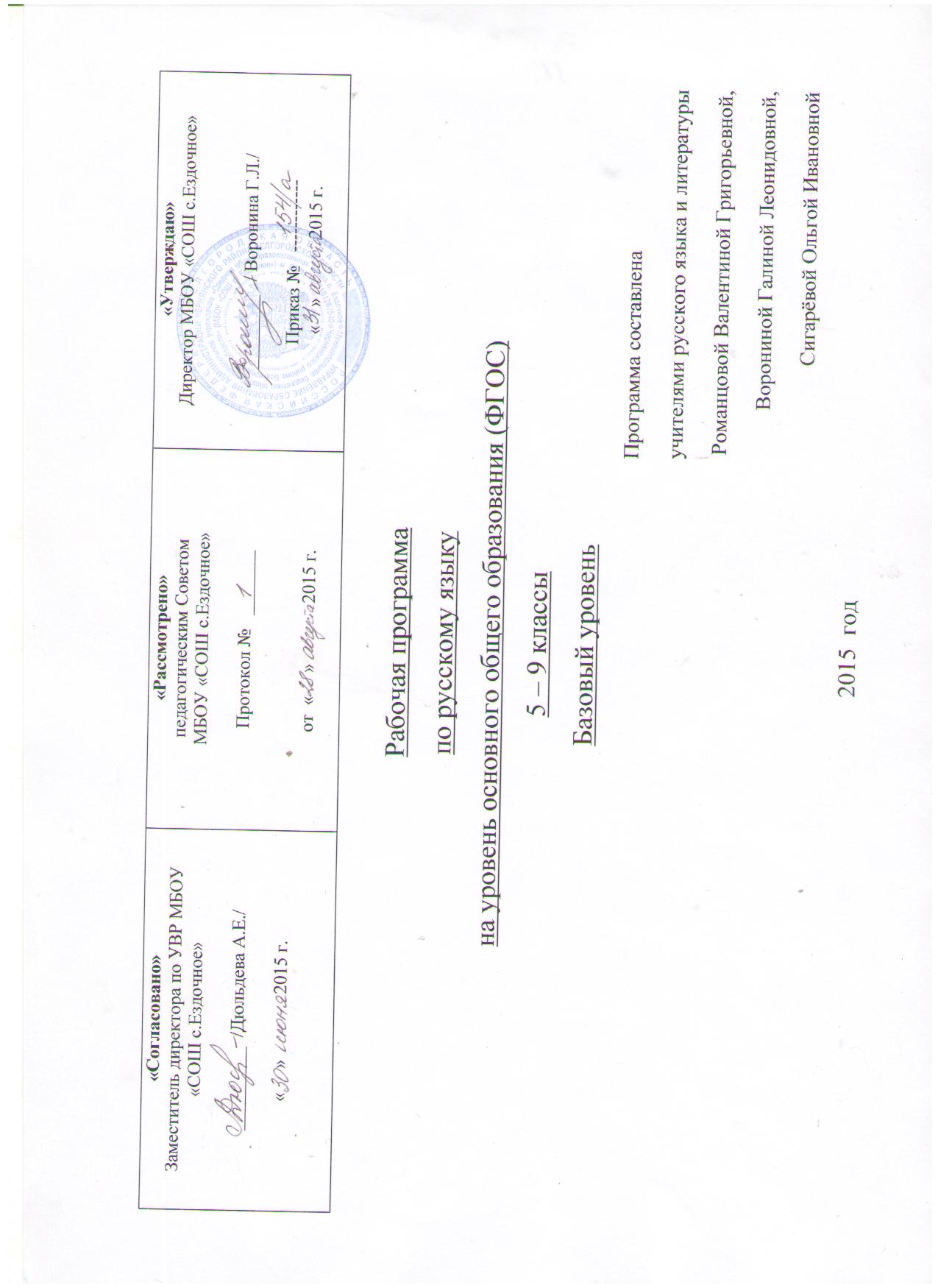 Программа разработана на основе Федерального компонента Государственного стандарта основного общего образования 2011 года, программы по русскому языку для общеобразовательных учреждений. 5-9 классы. /Автор-составитель Т.А Ладыженская.– М.: «Просвещение», 2011г. и предметной линии учебников: Т.А.Ладыженской, М.Т.Баранова, Л.А.Тростенцовой и других. 5-9 классы.– М.: Просвещение, 2012.
Пояснительная запискаРабочая программа по русскому языку для 5-9 классов составлена на основе Федерального государственного образовательного стандарта основного общего образования и  программы общеобразовательных учреждений по русскому языку для 5- 9 классов авторы: М.Т. Баранов, Т. А. Ладыженская,Н. М. Шанский- Москва, «Просвещение», 2012 г.Русский язык- язык русского народа. Он служит ему средством: а) общения во всех сферах жизни ( в быту, между гражданами и учреждениями, в научном и художественно- словесном творчестве; б) хранения и передачи информации; в) связи поколений русских людей, живших в разные эпохи.Русский язык- один из самых развитых языков мира. Он отличается богатством и разнообразием словаря, словообразовательных и грамматических средств, располагает неисчерпаемыми возможностями изобразительно- выразительных средств, стилистическим разнообразием. На русском языке созданы художественная литература и наука, имеющие мировое значение.Русский язык в современном мире – один из официальных языков ООН. В Российской Федерации он является государственным языком.Свободное владение родным русским языком- надежная основа каждого русского человека в его жизни, труде, творческой деятельностиЦели и задачами изучения русского языка являются:- воспитание гражданственности и патриотизма, любви к русскому языку, сознательного отношения к языку как к духовной ценности, средству общения и получения знаний в разных сферах человеческой деятельности:- развитие речевой и мыслительной деятельности; коммуникативных умений и навыков, обеспечивающих свободное владение русским литературным языком в разных сферах и ситуациях общения ;готовность и способности к речевому взаимодействию и взаимопониманию; потребности в речевом самосовершенствовании.- освоение знаний о русском языке, его устройстве и функционировании в различных сферах и ситуациях общения; стилистических ресурсах, основных нормах русского литературного языка и речевого этикета; обогащение словарного запаса и расширение круга используемых грамматических средств;- формирование умений опознавать, анализировать, классифицировать языковые факты, оценивать их с точки зрения нормативности, соответствия сфере и ситуации общения; осуществлять информационный поиск, извлекать и преобразовывать необходимую информацию;- применение полученных знаний и умений в собственной речевой практике.Общая характеристика учебного предмета «Русский язык»В школе изучается современный русский литературный язык, поэтому программу школьного курса русского языка составляют основные сведения о нем .Вместе с тем в нее включаются элементы общих сведений о языке, истории языка, его современных разновидностях- территориальных, профессиональных.Программа содержит:- отобранную в соответствии с задачами обучения систему понятий из области фонетики, лексики и фразеологии, морфемики и словообразования, морфологии, синтаксиса и стилистики русского литературного языка, сведения о роли языка в жизни общества, о языке как развивающемся явлении; речеведческие понятия, на основе которых строится работа по развитию связной речи учащихся,-формирование коммуникативных умений и навыков, сведения об основных нормах русского литературного языка;- сведения о графике, орфографии пунктуации; перечень видов орфограмм и названий пунктуационных правил.Кроме перечисленных знаний о языке и речи, программа включает перечень орфографических, пунктуационных и речевых умений и навыков, которыми должны овладеть учащиеся.Содержание курса русского языка в основной школе обусловлено общей нацеленностью образовательного процесса на достижение метапредметных и предметных целей обучения, что возможно на основе компетентностного подхода, который обеспечивает формирование и развитие коммуникативной, языковой, лингвистической (языковедческой) и культуроведческой компетенции.Коммуникативная компетенция (т. е. осведомленность школьников в особенностях функционирования родного языка в устной и письменной формах) реализуется в процессе решения следующих практических задач:- формирование прочных орфографических и пунктуационных умений и навыков ( в пределах программных требований); овладения нормами русского литературного языка и обогащения словарного запаса и грамматического строя речи учащихся; обучения школьников умению связно излагать свои мысли в устной и письменной форме. В результате обучения русскому языку учащиеся должны свободно пользоваться им во всех общественных сферах его применения.Языковая компетенция ( т. е. осведомленность школьников в системе родного языка) реализуется в процессе решения следующих познавательных задач:- формирование научно- лингвистического мировоззрения учащихся, вооружение их основами знаний о родном языке, развитие языкового и эстетического идеала ( т. е. представление о прекрасном в языке и речи)Лингвистическая компетенция – это знания учащихся о самой науке «Русский язык», ее разделах, целях научного изучения языка, элементарные сведения о ее методах, этапах развития, о выдающихся ученых, сделавших открытия в изучении родного языкаРазвитие логического мышления учащихся, обучение школьников умению самостоятельно пополнять знания по русскому языку;Формирование общеучебных умений - работа с книгой, со справочной литературой, совершенствование навыков чтения.Культуроведческая компетенция предполагает совершенствование речевой деятельности учащихся на основе овладения знаниями об устройстве русского языка и особенностях его употребления в разных условиях общения, на базе усвоения основных норм русского литературного языка, речевого этикета.Программа составлена с учетом принципов системности, научности и доступности, а также преемственности и перспективности между разделами курса.Материал расположен с учетом возрастных возможностей учащихся.Материал школьного курса русского языка по классам распределяется следующим образом: в 5, 6, 7 классах изучаются фонетика и графика, лексика и фразеология, морфемика и словообразование, морфология и орфография. Синтаксис- в 8 и 9 классах, но первоначальные сведения об основных понятиях синтаксиса и пунктуации вводятся уже в 5 классе. Это позволяет организовать работу над синтаксическими, пунктуационными и речевыми навыками учащихся и подготовить их к изучению систематического курса синтаксиса в 8-9 классах.Материал в программе расположен с учетом возрастных возможностей учащихся. В соответствии с этим изучение некоторых тем курса русского языка проводится в два этапа. Темы «Лексика», «Словообразование», «Имя существительное», «Имя прилагательное», «Глагол» даются в 5 и 6 классах, сведения по стилистике и речеведению- в 5, 6 и 9 классах.Работа по культуре речи рассредоточена по всем классам.В каждом классе предусмотрены вводные уроки о русском языке, раскрывающие роль и значение русского языка в нашей стране и за ее пределами.Программа предусматривает прочное усвоение материала, для чего значительное место в ней отводится повторению. Для повторения в начале и в конце года в каждом классе выделяются специальные часы .В 5 классе в разделе «Повторение пройденного в 1-4 классах» определено содержание этой работы, что продиктовано необходимостью правильно решать вопросы преемственности между начальным и средним звеном обучения. В остальных классах содержание работы на уроках повторения не регламентируется. Темам, изучаемым в несколько этапов, на следующей ступени предшествует повторение сведений, получаемых в предыдущем классе. Каждая тема завершается повторением пройденного. Данная система повторения обеспечивает необходимый уровень прочных знаний и умений.В программе специально выделены часы на развитие связной речи.Описание места предмета«Русский язык» в учебном планеФедеральный базисный (образовательный) учебный план для образовательных учреждений Российской Федерации (вариант 1) предусматривает обязательное изучение русского языка на этапе основного общего образования в объёме 735 ч.В том числе: в 5-м классе — 175 ч, в 6-м классе — 210 ч, в 7-м классе — 140 ч, в 8-м классе —105 ч, в 9- м классе — 105 ч.Программа рассчитана на 35 учебных недель. В связи с сокращением учебных недель в тематическое планирование внесены изменения(количество учебных недель – 34)Данная программа рассчитана на 710 часов: 5 класс-170 часов; 6 класс-204 часа; 7 класс-135 часов; 8 класс-102 часа; 9 класс-102 часа.Личностные, метапредметные и предметныерезультаты изучения предмета «Русский язык»Стандарт устанавливает требования к результатам освоения обучающимися основной образовательной программы основного общего образования: личностным, включающим готовность и способность обучающихся к саморазвитию и личностному самоопределению, сформированность их мотивации к обучению и целенаправленной познавательной деятельности, системы значимых социальных и межличностных отношений, ценностносмысловых установок, отражающих личностные и гражданские позиции в деятельности, социальные компетенции, правосознание, способность ставить цели и строить жизненные планы, способность к осознанию российской идентичности в поликультурном социуме;метапредметным, включающим освоенные обучающимися межпредметные понятия и универсальные учебные действия (регулятивные, познавательные, коммуникативные), способность их использования в учебной, познавательной и социальной практике, самостоятельность планирования и осуществления учебной деятельности и организации учебного сотрудничества с педагогами и сверстниками, построение индивидуальной образовательной траектории;предметным, включающим освоенные обучающимися в ходе изучения учебного предмета умения специфические для данной предметной области, виды деятельности по получению нового знания в рамках учебного предмета, его преобразованию и применению в учебных, учебно-проектных и социальнопроектных ситуациях, формирование научного типа мышления, научных представлений о ключевых теориях, типах и видах отношений, владение научной терминологией, ключевыми понятиями, методами и приемами.Личностные результаты освоения основной образовательной программы основного общего образования должны отражать:воспитание российской гражданской идентичности: патриотизма, уважения к Отечеству, прошлое и настоящее многонационального народа России; осознание своей этнической принадлежности, знание истории, языка, культуры своего народа, своего края, основ культурного наследия народов России и человечества; усвоение гуманистических, демократических и традиционных ценностей многонационального российского общества; воспитание чувства ответственности и долга перед Родиной;формирование ответственного отношения к учению, готовности и способности обучающихся к саморазвитию и самообразованию на основе мотивации к обучению и познанию, осознанному выбору и построению дальнейшей индивидуальной траектории образования на базе ориентировки в мире профессий и профессиональных предпочтений, с учётом устойчивых познавательных интересов, а также на основе формирования уважительного отношения к труду, развития опыта участия в социально значимом труде;формирование целостного мировоззрения, соответствующего современному уровню развития науки и общественной практики, учитывающего социальное, культурное, языковое, духовное многообразие современного мира;формирование осознанного, уважительного и доброжелательного отношения к другому человеку, его мнению, мировоззрению, культуре, языку, вере, гражданской позиции, к истории, культуре, религии, традициям, языкам, ценностям народов России и народов мира; готовности и способности вести диалог с другими людьми и достигать в нём взаимопонимания;освоение социальных норм, правил поведения, ролей и форм социальной жизни в группах и сообществах, включая взрослые и социальные сообщества; участие в школьном самоуправлении и общественной жизни в пределах возрастных компетенций с учётом региональных, этнокультурных, социальных и экономических особенностей;развитие морального сознания и компетентности в решении моральных проблем на основе личностного выбора, формирование нравственных чувств и нравственного поведения, осознанного и ответственного отношения к собственным поступкам;формирование коммуникативной компетентности в общении и сотрудничестве со сверстниками, детьми старшего и младшего возраста, взрослыми в процессе образовательной, общественно полезной, учебно-исследовательской, творческой и других видов деятельности;формирование ценности здорового и безопасного образа жизни; усвоение правил индивидуального и коллективного безопасного поведения в чрезвычайных ситуациях, угрожающих жизни и здоровью людей, правил поведения на транспорте и на дорогах;формирование основ экологической культуры соответствующей современному уровню экологического мышления, развитие опыта экологически ориентированной рефлексивно-оценочной и практической деятельности в жизненных ситуациях;осознание значения семьи в жизни человека и общества, принятие ценности семейной жизни, уважительное и заботливое отношение к членам своейсемьи;развитие эстетического сознания через освоение художественного наследия народов России и мира, творческой деятельности эстетического характера.Метапредметные результаты освоения основной образовательной программы основного общего образования должны отражать:умение самостоятельно определять цели своего обучения, ставить и формулировать для себя новые задачи в учёбе и познавательной деятельности, развивать мотивы и интересы своей познавательной деятельности;умение самостоятельно планировать пути достижения целей, в том числе альтернативные, осознанно выбирать наиболее эффективные способы решения учебных и познавательных задач;умение соотносить свои действия с планируемыми результатами, осуществлять контроль своей деятельности в процессе достижения результата, определять способы действий в рамках предложенных условий и требований, корректировать свои действия в соответствии с изменяющейся ситуацией;умение оценивать правильность выполнения учебной задачи, собственные возможности её решения;владение основами самоконтроля, самооценки, принятия решений и осуществления осознанного выбора в учебной и познавательной деятельности;умение определять понятия, создавать обобщения, устанавливать аналогии, классифицировать, самостоятельно выбирать основания и критерии для классификации, устанавливать причинно-следственные связи, строить логическое рассуждение, умозаключение (индуктивное, дедуктивное и по аналогии) и делать выводы;умение создавать, применять и преобразовывать знаки и символы, модели и схемы для решения учебных и познавательных задач;смысловое чтение;умение организовывать учебное сотрудничество и совместную деятельность с учителем и сверстниками; работать индивидуально и в группе: находить общее решение и разрешать конфликты на основе согласования позиций и учёта интересов; формулировать, аргументировать и отстаивать своё мнение;умение осознанно использовать речевые средства в соответствии с задачей коммуникации для выражения своих чувств, мыслей и потребностей; планирования и регуляции своей деятельности; владение устной и письменной речью, монологической контекстной речью;формирование и развитие компетентности в области использования информационно-коммуникационных технологий (далее ИКТ- компетенции);формирование и развитие экологического мышления, умение применять его в познавательной, коммуникативной, социальной практике и профессиональной ориентации.Предметные результаты освоения основной образовательной программы основного общего образования с учётом общих требований Стандарта и специфики изучаемых предметов, входящих в состав предметных областей, должны обеспечивать успешное обучение на следующей ступени общего образования.Изучение предметной области «Филология» — языка как знаковой системы, лежащей в основе человеческого общения, формирования гражданской, этнической и социальной идентичности, позволяющей понимать, быть понятым, выражать внутренний мир человека, должно обеспечить:получение доступа к литературному наследию и через него к сокровищам отечественной и мировой культуры и достижениям цивилизации;формирование основы для понимания особенностей разных культур и воспитания уважения к ним;осознание взаимосвязи между своим интеллектуальным и социальным ростом, способствующим духовному, нравственному, эмоциональному, творческому, этическому и познавательному развитию;формирование базовых умений, обеспечивающих возможность дальнейшего изучения языков, с установкой на билингвизм;обогащение активного и потенциального словарного запаса для достижения более высоких результатов при изучении других учебных предметов.Предметные результаты изучения предметной области «Филология» должны отражать:Русский язык. Родной язык:совершенствование видов речевой деятельности (аудирования, чтения, говорения и письма), обеспечивающих эффективное овладение разными учебными предметами и взаимодействие с окружающими людьми в ситуациях формального и неформального межличностного и межкультурного общения;понимание определяющей роли языка в развитии интеллектуальных и творческих способностей личности, в процессе образования и самообразования;использование коммуникативно-эстетических возможностей русского и родного языков;расширение и систематизацию научных знаний о языке; осознание взаимосвязи его уровней и единиц; освоение базовых понятий лингвистики, основных единиц и грамматических категорий языка;формирование навыков проведения различных видов анализа слова (фонетического, морфемного, словообразовательного, лексического, морфологического), синтаксического анализа словосочетания и предложения, а также многоаспектного анализа текста;обогащение активного и потенциального словарного запаса, расширение объёма используемых в речи грамматических средств для свободного выражения мыслей и чувств адекватно ситуации и стилю общения;овладение основными стилистическими ресурсами лексики и фразеологии языка, основными нормами литературного языка (орфоэпическими, лексическими, грамматическими, орфографическими, пунктуационными), нормами речевого этикета; приобретение опыта их использования в речевой практике при создании устных и письменных высказываний; стремление к речевому самосовершенствованию;формирование ответственности за языковую культуру как общечеловеческую ценность.Содержание учебного предмета, курсаСОДЕРЖАНИЕ, ОБЕСПЕЧИВАЮЩЕЕ ФОРМИРОВАНИЕКОММУНИКАТИВНОЙ КОМПЕТЕНЦИЙРаздел 1. Речь и речевое общение1. Речь и речевое общение. Речевая ситуация. Речь устная и письменная. Речь диалогическая и монологическая. Монолог и его виды. Диалог и его виды.2. Осознание основных особенностей устной и письменной речи; анализ образцов устной и письменной речи. Различение диалогической и монологической речи. Владение различными видами монолога и диалога. Понимание коммуникативых целей и мотивов говорящего в разных ситуациях общения. Владение нормами речевого поведения в типичных ситуациях формального и неформального межличностного общения.Раздел 2. Речевая деятельность1. Виды речевой деятельности: чтение, аудирование (слушание), говорение, письмо.Культура чтения, аудирования, говорения и письма.2. Овладение основными видами речевой деятельности. Адекватное понимание основной и дополнительной информации текста, воспринимаемого зрительно или на слух. Передача содержания прочитанного или прослушанного текста в сжатом или развёрнутом виде в соответствии с ситуацией речевого общения. Овладение практическими умениями просмотрового, ознакомительного, изучающего чтения, приёмами работы с учебной книгой и другими информационными источниками. Овладение различными видами аудирования. Изложение содержания прослушанного или прочитанного текста (подробное, сжатое, выборочное).Создание устных и письменных монологических, а также устных диалогических высказываний разной коммуникативной направленности с учётом целей и ситуации общения. Отбор и систематизация материала на определённую тему; поиск, анализ и преобразование информации, извлечённой из различных источников.Раздел 3. Текст1. Понятие текста, основные признаки текста (членимость, смысловая цельность, связность). Тема, основная мысль текста. Микротема текста.Средства связи предложений и частей текста. Абзац как средство композиционно-стилистического членения текста.Функционально-смысловые типы речи: описание, повествование, рассуждение. Структура текста. План текста и тезисы как виды информационной переработки текста.2. Анализ текста с точки зрения его темы, основной мысли, структуры, принадлежности к функционально-смысловому типу речи. Деление текста на смысловые части и составление плана. Определение средств и способов связи предложений в тексте. Анализ языковых особенностей текста. Выбор языковых средств в зависимости от цели, темы, основной мысли и ситуации общения. Создание текстов различного типа, стиля, жанра. Соблюдение норм построения текста (логичность, последовательность, связность, соответствие теме и др.). Оценивание и редактирование устного и письменного речевого высказывания.Раздел 4. Функциональные разновидности языка1. Функциональные разновидности языка: разговорный язык; функциональные стили: научный, публицистический, официально-деловой; язык художественной литературы.Основные жанры научного (отзыв, выступление, доклад), публицистического (выступление, интервью), официально-делового (расписка, доверенность, заявление) стилей, разговорной речи (рассказ, беседа).2. Установление принадлежности текста к определённой функциональной разновидности языка. Создание письменных высказываний разных стилей, жанров и типов речи: тезисы, отзыв, письмо, расписка, доверенность, заявление; повествование, описание, рассуждение. Выступление перед аудиторией сверстников с небольшими сообщениями, докладом.СОДЕРЖАНИЕ, ОБЕСПЕЧИВАЮЩЕЕ ФОРМИРОВАНИЕЯЗЫКОВОЙ И ЛИНГВИСТИЧЕСКОЙ(ЯЗЫКОВЕДЧЕСКОЙ) КОМПЕТЕНЦИЙРаздел 5. Общие сведения о языке1. Русский язык — национальный язык русского народа, государственный язык Российской Федерации и язык межнационального общения. Русский язык в современном мире. Русский язык в кругу других славянских языков. Роль старославянского (церковнославянского) языка в развитии русского языка.Русский язык как развивающееся явление. Формы функционирования современного русского языка: литературный язык, диалекты, просторечие, профессиональные разновидности, жаргон.Русский язык — язык русской художественной литературы.Основные изобразительные средства русского языка.Лингвистика как наука о языке.Основные разделы лингвистики.Выдающиеся отечественные лингвисты.2. Осознание важности коммуникативных умений в жизни человека, понимание роли русского языка в жизни общества и государства в современном мире.Понимание различий между литературным языком и диалектами, просторечием, профессиональными разновидностями языка, жаргоном.Осознание красоты, богатства, выразительности русского языка. Наблюдение за использованием изобразительных средств языка в художественных текстах.Раздел 6. Фонетика и орфоэпия1. Фонетика как раздел лингвистики.Звук как единица языка. Система гласных звуков. Система согласных звуков. Изменение звуков в речевом потоке. Элементы фонетической транскрипции. Слог. Ударение. Орфоэпия как раздел лингвистики. Основные правила нормативного произношения и ударения.Орфоэпический словарь.2. Совершенствование навыков различения ударных и безударных гласных, звонких и глухих, твёрдых и мягких согласных. Объяснение с помощью элементов транскрипции особенностей произношения и написания слов. Проведение фонетического разбора слов.Нормативное произношение слов. Оценка собственной и чужой речи с точки зрения орфоэпической правильности.Применение фонетико-орфоэпических знаний и умений в собственной речевой практике.Использование орфоэпического словаря для овладения произносительной культурой.Раздел 7. Графика1. Графика как раздел лингвистики. Соотношение звука и буквы. Обозначение на письме твёрдости и мягкости согласных. Способы обозначения [J’].2. Совершенствование навыков сопоставления звукового и буквенного состава слова. Использование знания алфавита при поиске информации в словарях, справочниках,  энциклопедиях, в CMC-сообщениях.Раздел 8. Морфемика и словообразование1. Морфемика как раздел лингвистики. Морфема как минимальная значимая единица языка.Словообразующие и формообразующие морфемы. Окончание как формообразующая морфема.Приставка, суффикс как словообразующие морфемы.Корень. Однокоренные слова. Чередование гласных и согласных в корнях слов. Варианты морфем.Возможность исторических изменений в структуре слова. Понятие об этимологии.  Этимологический словарь.Словообразование как раздел лингвистики. Исходная (производящая) основа и словообразующая морфема.Основные способы образования слов: приставочный, суффиксальный, приставочно-суффиксальный, бессуффиксный; сложение и его виды; переход слова из одной части речи в другую; сращение сочетания слов в слово. Словообразовательная пара, словообразовательная цепочка. Словообразовательное гнездо слов.Словообразовательный и морфемный словари.2. Осмысление морфемы как значимой единицы языка.Осознание роли морфем в процессах формо- и словообразования.Определение основных способов словообразования, построение словообразовательных цепочек слов.Применение знаний и умений по морфемике и словообразованию в практике правописания.Использование словообразовательного, морфемного и этимологического словарей при решении разнообразных учебных задач.Раздел 9. Лексикология и фразеология1. Лексикология как раздел лингвистики. Слово как единица языка. Лексическое значение слова.Однозначные и многозначные слова; прямое и переносное значения слова. Переносное значение слов как основа тропов.Тематические группы слов. Толковые словари русского языка.Синонимы. Антонимы. Омонимы. Словари синонимов и антонимов русского языка.Лексика русского языка с точки зрения её происхождения: исконно русские и заимствованные слова. Словари иностранных слов. Лексика русского языка с точки зрения её активного и пассивного запаса. Архаизмы, историзмы, неологизмы. Словари устаревших слов и неологизмов.Лексика русского языка с точки зрения сферы её употребления. Общеупотребительные слова. Диалектные слова. Термины и профессионализмы. Жаргонная лексика.Стилистические пласты лексики.Фразеология как раздел лингвистики. Фразеологизмы. Пословицы, поговорки, афоризмы, крылатые слова. Фразеологические словари.Разные виды лексических словарей и их роль в овладении словарным богатством родного языка.2. Дифференциация лексики по типам лексического значения с точки зрения её активного и пассивного запаса, происхождения, сферы употребления, экспрессивной окраски истилистической принадлежности.Употребление лексических средств в соответствии со значением и ситуацией общения. Оценка своей и чужой речи с точки зрения точного, уместного и выразительного словоупотребления.Проведение лексического разбора слов. Извлечение необходимой информации из лексических словарей различных типов (толкового словаря, словарей синонимов, антонимов, устаревших слов, иностранных слов, фразеологического словаря и др.) и использование её в различных видах деятельности.Раздел 10. Морфология1. Морфология как раздел грамматики.Части речи как лексико-грамматические разряды слов. Система частей речи в русском языке.Самостоятельные (знаменательные) части речи. Общее грамматическое значение, морфологические и синтаксические свойства имени существительного, имени прилагательного,имени числительного, местоимения, глагола, наречия. Место причастия, деепричастия, слов категории состояния в системе частей речи.Служебные части речи, их разряды по значению, структуре и синтаксическому употреблению.Междометия и звукоподражательные слова.Омонимия слов разных частей речи.Словари грамматических трудностей.2. Распознавание частей речи по грамматическому значению, морфологическим признакам и синтаксической роли. Проведение морфологического разбора слов разных частей речи. Нормативное употребление форм слов различных частей речи.Применение морфологических знаний и умений в практике правописания.Использование словарей грамматических трудностей в речевой практике.Раздел 11. Синтаксис1. Синтаксис как раздел грамматики. Словосочетание и предложение как единицы синтаксиса.Словосочетание как синтаксическая единица, типы словосочетаний. Виды связи в словосочетании.Виды предложений по цели высказывания и эмоциональной окраске. Грамматическая основа предложения, главные и второстепенные члены, способы их выражения. Виды сказуемого.Структурные типы простых предложений: двусоставные и односоставные, распространённые и нераспространённые, предложения осложненной и неосложнённой структуры, полные и неполные.Виды односоставных предложений.Предложения осложнённой структуры. Однородные члены предложения, обособленные члены предложения, обращение, вводные и вставные конструкции.Классификация сложных предложений. Средства выражения синтаксических отношений между частями сложного предложения. Сложные предложения союзные (сложносочинённые, сложноподчинённые) и бессоюзные. Сложные предложения с различными видами связи.Способы передачи чужой речи.2. Проведение синтаксического разбора словосочетаний и предложений разных видов. Анализ разнообразных синтаксических конструкций и правильное употребление их в речи.Оценка собственной и чужой речи с точки зрения правильности, уместности и выразительности употребления синтаксических конструкций.Применение синтаксических знаний и умений в практике правописания.Раздел 12. Правописание: орфографияи пунктуация1. Орфография как система правил правописания. Понятие орфограммы.Правописание гласных и согласных в составе морфем. Правописание ъ и ь.Слитные, дефисные и раздельные написания. Употребление прописной и строчной буквы. Перенос слов.Орфографические словари и справочники.Пунктуация как система правил правописания. Знаки препинания и их функции. Одиночные и парные знаки препинания.Знаки препинания в конце предложения.Знаки препинания в простом неосложнённом предложении.Знаки препинания в простом осложнённом предложении.Знаки препинания в сложном предложении: сложносочинённом, сложноподчинённом, бессоюзном, а также в сложном предложении с разными видами связи.Знаки препинания при прямой речи и цитировании, в диалоге.Сочетание знаков препинания.2. Овладение орфографической и пунктуационной зоркостью. Соблюдение основных орфографических и пунктуационных норм в письменной речи. Опора на фонетический, морфемно-словообразовательный и морфологический анализ при выборе правильного написания слова. Опора на грамматикоинтонационный анализ при объяснении расстановки знаков препинания в предложении.Использование орфографических словарей и справочников по правописанию.СОДЕРЖАНИЕ, ОБЕСПЕЧИВАЮЩЕЕ ФОРМИРОВАНИЕКУЛЬТУРОВЕДЧЕСКОЙ КОМПЕТЕНЦИИРаздел 13. Язык и культура1. Взаимосвязь языка и культуры, истории народа. Русский речевой этикет.2. Выявление единиц языка с национально-культурным компонентом значения. Уместное использование правил русского речевого этикета в учебной деятельности и повседневной жизни.Тематическое планирование 5 классТематическое планирование 6 классТематическое планирование 7 классТематическое планирование 8 классТематическое планирование 9 классФормы и средства контроля 5 классВходной диктант В лесу   Мы идем по узкой дорожке берегом большого озера. Над ближним лесом встает солнце. Под яркими лучами солнца сверкает голубое озеро. За ним широкой полосой легло болото. Тут шагать опасно.   Мы входим в зеленую чащу. Ровными рядами стоят высокие сосны. Редкий луч солнца льется через густую зелень. Под деревьями прохладно. Тишь и глушь в лесу.   В этой местности живут пушистые белки. Вот зверек прыгнул с ветки на ветку, уронил сосновую шишку.   Мы постояли у опушки и пошли к деревне. Крутой подъем ведет в гору. Там конец нашего пути.(88 слов)Грамматические задания1. Синтаксический разбор предложений:1 в. Над ближним лесом встаёт солнце.2 в. Ровными рядами стоят высокие сосны.2. Морфемный анализ слов: 1 в. дорожке, входим     2 в. рядами, ведётКонтрольный диктант с грамматическим заданием по теме «Фонетика. Графика. Орфография» (рубежный контроль)   Утром мы с ребятами отправились на рыбалку. Солнце уже осветило дальний лес и речку с низкими берегами. С лугов ветер доносил сладкий запах цветов и жужжание пчел. Они спешили собрать медовый урожай.   На берегу рыбаки раскинули свои удочки и ждали хорошего улова. К обеду в моем ведерке плескалась рыба.   Но вот огромная лиловая туча появилась на горизонте. Она быстро приближалась из-за леса. Тревожно зашевелились, зашептались листья кустарников. Слегка повеяло сыростью. Становилось все темнее. Замолкли птицы. Резкие порывы ветра зарябили воду в реке и погнали листья. Хлынул проливной дождь.   Мы побежали домой, но вымокли до нитки.                                                   (97 слов)Грамматическое заданиеВыписать слова, в которых: 1) звуков больше, чем букв      2) букв больше, чем звуков.Контрольное тестирование за первое полугодиеВариант 1.Часть 1.1.Укажите слово, в котором букв больше звуков:1.Вяз 2.Меньше 3.Смелый 4.Ёлка2. Укажите слово с мягким знаком1.Нян?чить 2.Вин?тик 3. Жен?щина 4. Пис?менный3.Укажите столбик с правильным ответом 1. 2 3 4Ре..кий (звук ) З З С ЗРо..кий( паренёк) П Б ББТо..кое( болото) П ПППЖи..кий( чай) Д ДД Т4 .В каких словах непроизносимые согласные?а) звёз?ный шанс в) опас?ный поворотб) безжалос?ный враг г) внус?ное яблоко1.а,б 2.б,в 3. в,г 4. б,г5.Укажите столбик с правильным ответом 1. 2 3 4Зал..зать на дерево е и е еЗап..вать лекарство и ии еУв..дают цветы е я яясп..шить на вокзал е еее6.Укажите столбик с правильным ответом 1. 2 3 4Щ..дить а аа я Ч..жой у уууБрош..ра у ю ю у Щ..пальцы у у ю юЧасть 2. (1) В 1466 году русский купец Афанасий Никитин отправился в далёкое путешествие. (2) Из города Твери он плывёт вниз по Волге, а потом сухим путём Никитин направляется к безбрежному простору Индийского океана. (3) Это был очень длинный и трудный путь. Не раз он рискует жизнью.(4) Он то богатеет, то разоряется. (5) Он преодолевает разнообразные препятствия. (6) Никитин старательно записывает всё, что видит и слышит. (По Д.Э.Розенталю)1.Из предложений 1-2 выпишите собственные имена существительные.2.Выпишите слово, образованное путём сложения основ.3.Выпишите слова с неясным значением приставки при-.4.Найдите и запишите номера сложных предложений.5. Выпишите 2 слова, в которых звуков больше, чем букв.Вариант 2.Часть 1.1.Укажите слово, в котором букв больше звуков:1Рябина 2. Ягода 3.Кузьма 4.Лейка2. Укажите слово с мягким знаком1.Лен?тяй 2Гос?ти 3. Болез?нь 4Проз?ба3.Укажите столбик с правильным ответом 1. 2 3 4Ре..кие (волосы ) д д т дХру..кое (стекло) п п б бВатру..ка (вкусная) ш ж ш жДер..кий (ответ) з ззс4 .В каких словах непроизносимые согласные?а) крепос?ной крестьянин в) лес?ница крутаяб) интерес?ная книга г) путеше?ствие1.а,б 2в,г 3.а, в 4. б,г5.Укажите столбик с правильным ответом 1. 2 3 4Разв..вается флаг е е и иСл..зать мёд с ложки е и и еУв..дать чудо и ии иЗап..вать песню е ее и6.Укажите столбик с правильным ответом 1. 2 3 4Чу..ствовать у уууЩ..риться ю у ууПараш..т ю у ю юПоч..ще а аа яЧасть 2.(1) Ночью хлынул дождь.(2) Он так застучал в окно, что Никита проснулся. (3)Он сел в кровати и заулыбался.(4) Чудесен шум ночного дождя! (5) Он торопливо барабанил по стёклам, и ветер в темноте порывами рвал тополя перед домом.(6) Никита перевернул подушку холодной стороной вверх, лёг опять и ворочался под одеялом. (7) «Всё будет хорошо», - думал он и проваливался в мягкие тёплые облака сна.(По А.Н.Толстому)1.Найдите и запишите номера сложных предложений. 2. Из предложений 6,7 выпишите 2 слова, в которых звуков больше, чем букв.3.Нарисуйте схему предложения 6. 4. Из предложения 4 выписать все словосочетания.5. Озаглавьте текстПроверочный диктант по теме«Морфемика и словообразование».   Утренний ветерок пробежал по лесу. Туман пришел в движение и показался противоположный берег реки с зарослями густого кустарника.   Вдруг послышался шорох гальки. Я оглянулся и рассмотрел две тени. Я предполагал увидеть людей, но это оказались лоси. Они приближались к реке. Я залюбовался животными. Лоси жадно пили воду. Вдруг самка почуяла опасность и стала смотреть в мою сторону. Вода стекала у нее с губ, и от этого расходились круги по спокойной поверхности реки. Лосиха встрепенулась, издала хриплый крик и бросилась к лесу.Грамматическое задание 1.Разобрать слова по составу: 1в. рассмотрел, предполагал  2 в. оглянулся, расходились2. Выполнить синтаксический разбор предложения:1 в. Утренний ветерок пробежал по лесу.   2 в. Вдруг послышался шорох гальки.                                                                      Проверочный  диктант  по теме «Имя существительное»О Михаиле Пришвине   Детство и юность Пришвина прошли в средней полосе России. Его семья жила в усадьбе около деревни. Здесь от деревни к деревне тянутся леса, поля и огороды, сады с чудесными растениями. Берега рек заросли плакучей ивой.   Еще мальчиком научился он всматриваться и вслушиваться в природу. Его чуткое ухо слышало шорох листьев и шепот ветра, а зоркий глаз видел каждый росточек и травинку.   С ружьем и записной книжкой побывал Пришвин на Урале, в Сибири, в Карелии. Он открыл в природе много тайн и подарил их своим читателям.   А вы, ребята, читали его книги?                                             (92 слова)Проверочный диктант по теме "Глагол"Бросьте неотложные дела, выйдите поздним вечером на песчаный берег речонки. Если вы будете долго прислушиваться, то услышите в камышовых зарослях непонятные шорохи, неумолчные звуки.Однажды ночью сидел я за письменным столом. Ночь была тихая, безветренная, только с реки доносились какие-то далекие звуки. Вдруг из-под пола раздались чьи-то негромкие голоса. Они походили на шепот птенцов, которые пробудились в гнезде. Мною овладело желание понять, кто разговаривает под полом. Потом я догадался, что слышал возню ежей.Ежи – полезные зверюшки. Они никому не причиняют вреда, никого не боятся, уничтожают вредных насекомых, борются с мышами. На зиму ежи засыпают. Их маленькие берлоги прикрывают снежные сугробы, и они преспокойно спят в них всю зиму.(108 слов)(По И. Соколову-Микитову.)Задания.1) Озаглавьте текст.2) Графически объясните написания -тся (-ться) в глагол, которые встречаются в данном тексте.. 3) Произведите морфологический анализ слов:      1 вариант – услышите;      2 вариант – доносились.4) Составьте схему  1 предложения последнего абзаца.Итоговый контрольный диктант за курс 5 класса   Летнее утро легко поднимает с постели.   Над рекой еще расстилается туман. Скоро он пропадет в прозрачном воздухе и освобождает сизую крону дремучего тополя, потом верхушки черемухи. Пора отправляться за грибами.   Я заметил, что чаще всего грибы попадаются возле берез. Березка дружит с грибами. Под ее покровом растет всем известный подберезовик.   Подосиновик – гриб яркий, стройный. Он не вылезает вдруг на дороге или на тропке. Живет он в высоком осиннике и не прячется. Издали замечаешь его яркую шляпку. Срезаешь один гриб, а рядом видишь еще штук пять.   И разом грибы кончаются, но у вас уже полная корзинка. Можно собираться домой.Формы и средства контроля 6 классВходной   диктант по теме «Повторение изученного в 5 классе»ОсеньюЛес уже сбросил листву. Дни наступили пасмурные, но тихие, без ветра, настоящие дни поздней осени.В такой тусклый день идешь по лесной тропинке среди молодых березок, дубов, осинок, среди кустов орешника. Не слышишь пения птиц, шороха листьев. Только иногда упадет на землю тяжелый созревший желудь. На голых листьях повисли капли росы от ночного тумана.Далеко видно кругом. Легко дышит осенней свежестью грудь, хочется идти все дальше и дальше по желтой от листвы тропинке. Вдруг среди листвы видишь пестрый комочек. Это птица обо что-то сильно ударилась во время полета.«Надо взять ее домой, а то в лесу птицу мигом разыщет и съест лисица», – решаю я.(90 слов)(По И.Соколову-Микитову.)Задания.1) Выполните синтаксический разбор предложений:1 вариант – На голых листьях …; 2 вариант -  Вдруг среди листвы…2) Выпишите три слова с разными орфограммами, обозначьте условия выбора орфограмм.3) Выполните разбор любых двух словосочетаний.Контрольный диктант по теме "Словообразование"Ночлег в лесуРебята расположились на опушке леса. Одни побежали собирать хворост, другие рубили ветви для шалаша. Остальные разбирали вещи, вынимали съестное, котелки, кружки, ложки.  Между тем заря угасла. Смеркалось. Вот из лесу раздаются веселые голоса. В ответ послышались радостные крики ожидающих. Большие вязанки хвороста сгружаются на полянке. Сколько охотников разводить костер! Ребята с увлечением раздувают первые искры огоньков. Дым от костра расстилается густой завесой, и скоро он разгорается. Весело забулькала в котелке вода. Вскоре все отужинали и стали готовиться ко сну. Но не забывают они потолкаться, побороться, поспорить. А подниматься нужно с рассветом! Раздается команда: "Всем спать!" Лагерь быстро затихает.(102 слова) (По А.Зуеву.)Задания.1) Выполните синтаксический разбор предложений:1 вариант – Дым от костра расстилается густой завесой, и скоро он разгорается. 2 вариант -  Но не забывают они потолкаться, побороться, поспорить.2) В любом сложном предложении обозначьте грамматические основы.3) Выполните морфемный и словообразовательный анализ слов:1 вариант – побежали, съестное; 2 вариант –  отужинали, рассвет.4) Объясните постановку знаков препинания в предпоследнем предложении.Промежуточный контрольный диктант по теме "Имя существительное"Русская зима      Хороши снежные зимы в России! Непогоду сменяют ясные дни. Блестят на солнце глубокие сугробы, скрылись подо льдом большие реки и маленькие речонки. Припорошила зима землю снежной шубкой. Отдыхает земля, набирает силу.Наполняется жизнью зимний лес. Вот простучал по сухому дереву дятел. По всему лесу отбивает дробь лесной барабанщик. С шумом пролетит рябчик, поднимется из снежной пыли глухарь. Стайка веселых клестов расселась на ветках ели. Стоишь и любуешься, как ловко они вонзают свои клювики в шишки, выбирают из них семена. С сучка на сучок перепрыгивает шустрый бельчонок.Вот прилетела большая сова и подала голос. Ей отозвались другие совы. Пискнула тихонько лесная мышь, пробежала по снегу и скрылась под пнем в сугробе. (112 слов)      (По И. Соколову-Микитову.)Задания.1) Произведите морфологический анализ слов:1 вариант – непогоду, на сучок;2 вариант – жизнью, на ветках.2) Произведите морфемный анализ слов:      1 вариант – речонка;      2 вариант – бельчонок.3) Произведите синтаксический разбор 3 (1 вариант) и 5 (2 вариант) предложений. Контрольный  тест по теме   «Имя существительное»1.Имена существительные отвечают на вопросы:      а) кто? что?;      б) какой? какая?;      в) как? 2.Укажите ряд, в котором все имена существительные собственные:     а) мама, бабушка, отец;     б) (река) Волга, (автомобиль) «Волга», (кинотеатр) «Волга»;            в) (газета) «Труд», Москва, улица 3.Укажите ряд, в котором все имена существительные одушевлённые:      а) сапог, кошка, дверь;      б) цветы, воробей, гусеница;     в) собака, мужчина, врач 4.Укажите неверное утверждение: Имена существительные изменяются     а) по родам;    б) по числам;     в) по падежам 5.Укажите ряд, где все существительные мужского рода:     а) картофель, фасоль, мышь;     б) тюль, лебедь, шампунь;     в) бандероль, шинель, тюль. 6.Укажите ряд, в котором все имена существительные женского рода:     а) фамилия, простыня, туфля;     б) повидло, рельс, рояль;     в) полотенце, дом, мышь 7.Продолжите предложение:      Изменение существительных по падежам   называется…. 8.Укажите ряд, в котором все имена существительные 3-го склонения:     а) сирень, ночь, женщина;     б) дверь, зверь, дочь;     в) бандероль, полынь, лазурь 9.Укажите ряд, в котором все существительные 1-го склонения:    а) лошадь, машина, автобус;     б) дядя, тётя, старшина;     в) лосось, окно, поле. 10.Укажите ряд, в котором все имена существительные 2-го склонения:     а) время, путь, река;     б) конь, брат, окно;    в) тишь, ряд, дно. 11.Укажите ряд, в котором все имена существительные не имеют единственного числа:    а) брюки, детвора, дети;     б) крупы, вожжи, кудри;     в) каникулы, ножницы, джунгли 12.Укажите предложение, в котором подлежащее выражено именем существительным:     а) Вчера мы собирали в соседнем лесу грибы;      б) Бандероль они получили вовремя;     в) Бандероль пришла вовремя. 13.Укажите предложение, в котором дополнение выражено именем существительным:     а) День выдался дождливым;     б) В  вазу  налита  вода.  14.Укажите ряд, в котором все существительные несклоняемые:     а) врач, дом, конферансье;    б) кофе, метро, кино;     в) день, шимпанзе, дочь 15.Укажите пример с ошибкой в согласовании определения с именем существительным:     а) лечащий врач Иванова уехала;     б) лечащая врач Иванова уехала;     в) наш врач очень внимательна. 16.Укажите ряд, в котором все морфологические признаки существительного постоянные:     а) род, число, склонение;     б) падеж, одушевлённое или неодушевл., склонение;    в) склонение, собств, нариц, род 17.Укажите сложносокращённое слово женского рода:    а) СНГ ( союз независимых государств);     б) ГИБДД ( главная инспекция безопасности дорожного движения);     в) МХАТ ( московский художественный театр) 18.Укажите существительное общего рода:     а) дым;     б) соня;     в) беседа 19.Укажите существительное в родительном падеже:    а) не видно пути;     б) на доске;     в) на крыше 20.Укажите существительное в винительном падеже:     а) стоять у дома;     б) к деревне;     в) собирать грибы 21.Укажите существительное в форме предложного падежа:     а) к дому;     б) о маме;     в) видеть дом 22.В каком ряду на месте пропусков пишется Е:     а) по трасс…, на лошадк…, в сара…;     б) по отмел…, в пол…, вдоль алле…;     в) в тетрад…, на лини…, к дочер… 23.В каком слове на месте пропуска пишется И:     а) в милици…;    б) в устав…;     в) в комнат… 24.Укажите слово мужского рода:     а) эскимо;     б) кенгуру;     в) жюри 25.Укажите ряд, в котором все существительные склоняемые:     а) ножницы, какао, ателье;    б) брюки, сухари, рояль;     в) фойе, пианино, лебедь Ключ 1. а  2. б 3. б 4. а 5. б 6. а 7. склонение 8. в 9. б 10. б 11. в 12. в 13. б 14. б 15. б 16. в 17. б 18. б 19. а 20. в 21. б 22. а 23. а 24. б 25. б Контрольный диктант по теме "Имя числительное"      Глубина озера Байкал – 1640 метров. Оно самое глубокое на планете. В нем содержится пятая часть мирового запаса пресной воды. В Байкал впадает 336 рек, а вытекает одна – Ангара. Совсем недавно жители прибрежных селений преспокойно пили воду прямо из озера. Сейчас оно страдает от промышленных отходов.Окрестности Байкала одеваются в зимний наряд раньше самого озера. Уже в октябре зима заковывает скалистые берега в сверкающие белоснежные доспехи и превращает ели и гигантские сибирские кедры в блестящие ледяные фигуры.Январские морозы покрывают озеро толстым льдом. Местами его толщина достигает двух метров. Он похож на неровное одеяло.Летом даже в безветренный день может вдруг налететь шквалистый ветер, и тогда озеро становится неласковым морем. (113 слов)(По материалам книги «Энциклопедия чудес природы»)Задания.1) Озаглавьте текст.2) Произведите морфологический анализ слов:1 вариант – одна тысяча шестьсот сорок;2 вариант – пятая часть.3) Произведите морфемный анализ слов:      1 вариант – преспокойно;      2 вариант – безветренный.4) Произведите синтаксический разбор последнего предложения.Контрольный диктант  по теме "Местоимение"Еще хмурится свинцовое небо, но в просветах облаков на некоторое время пробивается мечом луч солнца. Весна набирает скорость.По утрам легкий холодок держится в низинах, а на южной стороне пригорка уже загорелись желтые огоньки какого-то растения. Это мать-и-мачеха. Ни с чем не спутаешь желтые корзинки ее цветка.Вот что-то блеснуло в розовом веере лучей. Это мягко сливается с блеском вод и остатками снега заоблачное сияние солнца.      Из кустов доносится чье-то пение, словно звенит серебряный колокольчик. Овсянки! Зимой они вялые, неприметные, а сейчас заговорили полным голосом. Пройдет какая-нибудь неделя, и грачиный гомон и песни жаворонков объявят о победе весны. Вернутся и другие птицы. Много трудностей придется преодолеть им на пути к родным местам, но никакие препятствия не остановят их. (118 слов) (По материалам книги «Энциклопедия чудес природы»)Задания.1) Озаглавьте текст.2) Выпишите местоимения, определите их разряд. 3) Произведите морфемный анализ слов:      1 вариант – преспокойно;      2 вариант – безветренный.4) Произведите синтаксический разбор 2 (1 вариант) и 5 (2 вариант)  предложения последнего абзаца.Контрольное тестирование по теме «Глагол» .Вариант 1.А1. Какой глагол является разноспрягаемым?1)поднимутся                2)бегут                 3)берёт               4)строит А2. В каком  словосочетании  глагол  является  переходным?1)позвонил в дверь        2)прогуливался по парку         3)вытянули репку      4) едут по шоссеА3. В каком ряду в обоих словах пропущена буква Е? 1)разве…л,  покин…те   2)выд…рнуть,  догон…м    3)посе…м, отп…реть    4)побре…т, накуп…м. А4. В каком ряду в обоих словах пишется Ь?1)уставиш…ся, испеч…2)борот…ся, мне нездоровит…ся3)изучает…ся, показываеш..ся4)раздават…ся, продаёт…сяА5.  В каком суффиксе пишется буква Е?1)присва…вать              2)удва…вать            3)накач…вать        4)гор…ватьА6.  Укажите пример с нарушением речевой нормы.облегчить          2)езжай             3)положи            4)бегайтеА7 . Какой глагол совершенного вида?1)перетягивали              2)принимает        3)раздаётся       4)выберуА8. В каком случае НЕ со словом пишется слитно?(не)выйдет          2)(не)годует         3)(не)просил       4)(не)изменился.А9. В каком предложении есть безличный глагол?Однозвучно гремит колокольчик, и дорога пылится слегка.Дождик так и льётся, лужи  крыльца.Уж тает снег, бегут ручьи, в окно повеяло весною.Из песни слова не выкинешь.А10. В каком предложении есть глагол, выступающий в роли дополнения?Я готов согласиться с вами.Вскоре после подкормки удобрениями астры дружно начали цвести.Прошу вас больше не опаздывать на занятия.Все должны соблюдать Правила дорожного движения. А11. Укажите пример с ошибкой в образовании формы слова.чищу пылесосом положь на местомороз щиплетпотеряв ключи А12.  В каком ряду в обоих словах на месте пропуска пишется буква Е?занавеш…нное окно, бор…мся с прогуламиуслыш…шь звонок, задремл…т в креслеудержива…мый силой, посе…вший семенасобира…шь грибы, прогон…шь тоску.В1.  Из данного предложения выпишите глагол (глаголы) II спряжения.Я перешёл через широкую дорогу, осторожно пробрался сквозь запылённую крапиву и прислонился к низкому плетню.      -----------------------------------------------------------------------------В2. Выпишите из данного предложения глагол (глаголы) в форме условного наклонения.Что,  ежели,  сестрица, при красоте такой и петь ты мастерица, ведь ты б у нас была царь-птица! ------------------------------------------------------------------------------------------------------------В3. Прочитайте текст и выполните задания.Моржа Малышку доставили в зоопарк поздней осенью.(2) Ночью, когда подмораживает и лёд покрывает всю поверхность водоёма, она проделывает в нескольких местах проруби.(3) Изредка в них появляется её голова – Малышка захватывает воздух, а затем снова погружается под лёд.1.Напишите название наклонения, в котором употреблён глагол в предложении (1).-------------------------------------------------------------------------------------------------------------------------------2.Из предложения (2) выпишите безличный глагол ( безличные глаголы).3.Из предложения (3) выпишите возвратный глагол ( возвратные глаголы).-------------------------------------------------------------------------------------------------------------------------------Контрольное тестирование по теме «Глагол» .Вариант 2.А1. Какой глагол является разноспрягаемым?1)старается                2)считает                 3)рисуем              4)захотим А2. В каком  словосочетании  глагол  является  переходным?1)надел ботинки       2)улети на небо        3) готовимся к встрече    4) устала от забот  А3. В каком ряду в обоих словах пропущена буква Е? 1)откро…те, пове…ло  2)отп…реть, задерж…м   3)выж…г, раста…т    4)выгор…т,расскаж…т. А4. В каком ряду в обоих словах пишется Ь?1)слышиш…, сочетает…ся2)колет…ся, любоват…ся3)изучает…ся, поздравиш…4)привлеч…, пытат…сяА5.  В каком суффиксе пишется буква Е?1)изнаш…вать             2)заноч…вать           3)пристра…вать        4)усва…ватьА6.  Укажите пример с нарушением речевой нормы.прилягте          2)ехайте             3)повторим            4)хотите.А7 . Какой глагол совершенного вида?1)получили             2)шествует        3)восстанавливаю       4)щадитьА8. В каком случае НЕ со словом пишется слитно?(не)ела          2)(не)доумевать        3)(не)сдаётся       4)(не)хотим.А9. В каком предложении есть безличный глагол?Потемнело в чистом поле.Пуганая ворона куста боится.Не пылит дорога, не дрожат листы…Чем бы дитя ни тешилось, лишь бы не плакало.А10. В каком предложении есть глагол, выступающий в роли дополнения?Мы будем рады видеть вас у себя.Фёдор хотел бежать, но силы оставили его.Могу ли я что -  нибудь  для вас сделать?Надпись на табличке запрещала посторонним входить в помещение.А11. Укажите пример с ошибкой в образовании формы слова.проезд оплаченпоезжай на автобусеприбрать в комнатекупив быА12.  В каком ряду в обоих словах на месте пропуска пишется буква Е?накол…м дрова, устел…шь газетамиразве…вший сомнения,напиш…шь сочинениеускор…шь процесс, выража…шь благодарность4)подмеш..нное в чай лекарство, леле…мый с детства.В1.  Из данного предложения выпишите глагол (глаголы) I  спряжения. Я велел положить чемодан свой в тележку, заменить быков лошадьми и в последний раз оглянулся  вниз на долину.-----------------------------------------------------------------------------------------------------------------------В2. Выпишите из данного предложения глагол (глаголы) в форме условного наклонения.Какой бы шум вы все здесь подняли, друзья, когда бы это сделал я!-----------------------------------------------------------------------------------------------------------------------------В3. Прочитайте текст и выполните задания.1.(1) Пришла зима, и мы устроили для птиц кормушки.(2) Когда птицы захотят есть, они подлетают к кормушке и клюют зёрна и сухие ягоды. (3) Мы стараемся, чтобы синицы, воробьи, снегири не знали зимой голода. 1.Напишите название наклонения, в котором употреблены  глаголы  в предложении (1).-------------------------------------------------------------------------------------------------------------------------------2.Из предложения (2) выпишите  разноспрягаемый  глагол (  разноспрягаемые  глаголы).3.Из предложения (3) выпишите возвратный глагол ( возвратные глаголы).-------------------------------------------------------------------------------------------------------------------------------      Ответы. Вариант 1. А1 – 2А2 – 3А3 – 3А4 – 1А5 – 4А6 – 2А7 – 4А8 – 2А9 – 3А10 - 3А11 – 2А12 – 1В1 ПрислонилсяВ2 Б былаВ3 1.Изъявительное2.Подмораживает3.Появляется, погружается.Ответы. Вариант 2. А1 – 2А2 – 1А3 – 3А4 – 4А5 – 2А6 – 2А7 – 1А8 – 2А9 – 1А10 - 4А11 – 4А12 – 1В1 ОглянулсяВ2 Бы подняли, бы сделалВ3 1.Изъявительное2.Захотят, есть3.Стараемся. Итоговый контрольный диктант по теме "Глагол"Зимой зайцы кормятся корой деревьев. За ночь они протаптывают глубокий след в снегу. Если бы заяц ходил прямо, то его сразу поймали бы. Трусость спасает косого. Он бесстрашно ходит ночью по полям и лесам и прокладывает прямые следы. Когда же приходит утро, он от страха мечется из стороны в сторону. Проскачет вперед, испугается чего-то и отбежит назад по своему следу. Услышит какой-нибудь шорох – со всего размаха прыгнет в сторону и поскачет дальше от прежнего следа. Стукнет что-нибудь – косой опять повернется назад и направится в сторону. Когда светлеет, он ложится в снег.      Утром охотники разбирают заячьи следы, путаются в них и удивляются хитрости косого. А он и не думает хитрить. Он просто всего боится. (110 слов) (По Л. Толстому)    Задания.1) Озаглавьте текст.2)  Произведите морфологический анализ слов:      1 вариант – поймали бы, светлеет;вариант – ходил бы, боится.Составьте схему 3 предложения первого абзаца. Экзаменационный  контрольный диктант за курс 6 класса В отсветах вечерней зари виднеется зубчатый частокол елей. Сгущаются сумерки, и все исчезает во мраке ночи.Но вот выглядывает месяц и мягким светом загоняет потемки в лесную чащу, серебряным сиянием заливает небольшую поляну. Ничто не нарушает тишины.Вдруг хрустнул снег под чьими-то тяжелыми ногами. Это вышагивает дымчато-серый лось. Преспокойно пробирается к осинке и белогубой пастью хватает пахучую хвою, отфыркивается.Прискакал беляк, пристроился под невысокой, но ветвистой елкой. Осинка помешала лосю, он махнул головой, и с треском обломилась ветка. Зайчик оживился, грациозно приподнялся на задних лапках. Аппетитная веточка притягивает его. Зайцы всегда подбирают за лосями побеги осин.Лось стоит среди блестящих от лунного света снегов, жует хвою, а рядом зайчонок грызет лосиный подарок. Горечь осинки косому слаще сахара. (117 слов) (По Д. Зуеву.)Задания.1) Озаглавьте текст.2)  Произведите фонетический анализ слов:      1 вариант – елей;      2 вариант – осинке.3) Произведите морфологический анализ1 вариант – любого существительного;2 вариант – любого прилагательного.4) Произведите синтаксический разбор1 вариант – любого сложносочиненного предложения;2 вариант – любого осложненного предложения.Формы и средства контроля 7 классВходной контрольный диктант по теме «Повторение»Лесной ручейЕсли хочешь душу леса постигнуть, разыщи какой-нибудь ручей. Я иду песчаным берегом неширокого безымянного ручья и вот я уже вижу, слышу, думаю.На мелком месте вода встречает преграду в корнях елей, от этого журчит и распускает пузыри. Эти пузыри быстро мчатся по течению и у нового препятствия сбиваются в причудливый белоснежный ком.Все новые преграды приходится преодолевать воде, но ничего ей от этого не делается, только собирается в серебряные струйки и течет дальше. На месте большого завала вода бьет ключом. Кружатся, тонут и вновь выплывают в водовороте семена елей и осин.Ручей выбежал из леса и на полянке развалился небольшим озером, по берегам которого разрослись ярко-желтые первоцветы. Их бутончики касаются блестящей гладкой поверхности.Весь проход ручья через лес – это путь длительной борьбы с многочисленными препятствиями. Грамматические задания:Синтаксический разбор предложения:1 в.: На месте большого завала вода бьёт ключом.2 в.: Их бутончики касаются блестящей гладкой поверхности.Морфемный анализ слов:1 в.: песчаным, преграду, сбиваются.2 в.: серебряные, бутончики, собирается.Фонетический разбор: 1 в.: ручья   2 в.: бьётТест по теме «Причастие».Вариант №1.1. Что обозначает причастие как особая форма глагола?    а) предмет,                    б) действие предмета,      в) признак предмета,   г) признак по действию.2. Укажите пример, где морфологические признаки причастия определены верно.    а) Нарисовавшего – действ. причастие, НВ, СВ, в Р.п., ед.ч., м.р.    б) Дарящий – действ. причастие, НВ, НСВ, в И.п., ед.ч., м.р.     в) Расколотый – страд. причастие, НВ, НСВ, в И.п., ед.ч., м.р.3. Укажите, какие признаки являются общими для причастия и глагола:           а) вопрос,       б) род,     в) вид ,   г) падеж  д) время.4. Укажите строку, в которой все слова являются причастиями:    а) зрелый, бегающий, осенний;    б) переходивший, построенный, дышащий;    в) создавали, разбивший, летучий,    г) дарящий, строить, удивительный.5. Каким членом предложения является причастие в данном предложении:Дувший с моря ветерок трепал колючую хвою старого бора.    а) подлежащее,       б) сказуемое,     в) определение,      г) дополнение       д) обстоятельство.6. Укажите словосочетания со страдательным причастием.     а) на цветущей поляне,    в) перекрашенная ткань,    б) расколотый орех,          г) падающие листья.7. От каких глаголов можно образовать действительное причастие настоящего времени?    а) видеть,    б)подышать,    в) несут,   г) спеть.8. Укажите причастия с суффиксом –ущ- / -ющ-:    а) кол..щий предмет,     в) кле..щий бумагу,    б) стро..щий дом,            г) бор..щийся за свободу.9. Укажите причастия с суффиксом –им-:     а) завис..мый от обстоятельств,   в) взвешива..мый товар,     б) колебл..мый ветром,                   г) к вид..мому лесу.10. Укажите словосочетания с орфографической ошибкой:     а) засеенное поле,         б) построевший дом,       в) выслушавший речь,   г) высушенные цветы.11.Найдите определение причастного оборота.    а) два и более причастия в предложении,    б) причастие с зависимыми словами,    в) причастие с определяемым словом.12. Чем является в предложении причастный оборот?    а) подлежащим,  б) определением,   в) дополнением.13. Найдите предложение, в котором причастный оборот не выделяется запятыми:    а) Я слушал журчание воды протекающей в заросших осокою берегах.    б) Вдруг я заметил двух птиц летевших прямо к водопаду.    в) Отряд построили на опушке леса подступавшего к школьному участку.    г) Окруженные серой мглой птицы сбивались с пути.14. Найдите предложение с пунктуационной ошибкой.    а) Начатый разговор, слишком рано прерванный, не возобновился.    б) Кое-где на волнах плавно покачивались сверкающие на солнце льдины.    в) Из недавно проснувшихся долин, веяло душистой свежестью.    г) Небольшой деревянный домик, выкрашенный розовой краской, стоял посреди сада. 15. Укажите, в каких предложениях неверно обозначены границы причастного оборота (знаки препинания не расставлены):    а) Два разведчика /прокладывающие дорогу пехоте/ вышли на ближайшие подступы к Висле.    б) Володя выловил ложкой /дымящуюся паром картофелину/.    в) Небо было все в звездах /излучающих ровный тихий свет/.    г) /Прикрытую сверху/ хвоей землянику с первого взгляда трудно заметить.16).Укажите предложения, в которых верно расставлены знаки препинания:    а) Алексей лежит на полосатом тюфяке набитом соломой.    б) На правах старого друга, отыскавшего летчика в лесу, Санька солидно шагал за носилками.    в) Федька жадно смотрит на белеющие на столе кусочки сахара, и с шумом втягивает слюну.    г) Дед смотрел на залитый солнцем и бедно окаймленный редкими кустами берег.17.Укажите предложения с пунктуационной ошибкой:    а) Родина! Я вижу ее необъятные поля волнующиеся урожаем.    б) Обширна и многообразна родившая нас страна, неиссякаемы и полноводны реки, высоки горы.    в) Широки знойные степи, непроходима сибирская тайга раскинувшаяся океаном, многолюдны города разбросанные в нашей стране.     г) На многих языках говорят люди, населившие величественную эту страну, просторны синие дали, звонки и чудесны песни живущего в ней народа.18.Укажите цифры, на месте которых необходимо поставить запятые.За их домом находился довольно большой сад (1) оканчивающийся рощицей (2) давно заброшенной (3) и сильно заросшей.    а) 1,   б) 1,2,     в) 2,3     г) 1,3.Вариант №2.1. Что обозначает причастие как особая форма глагола?    а) количество предметов при счете,        б)признак другого признака,      в) признак предмета по действию,       г) предметы, признаки и количества, не называя их.2. Укажите пример, где морфологические признаки причастия определены верно.    а) Бегающий – действ. причастие, НВ, СВ, в И.п., ед.ч., м.р.    б) Покрашенный – страд. причастие, НВ, НСВ, в И.п., ед.ч., м.р.    в) Прерываемый – страд. причастие, НВ, НСВ, в И.п., ед.ч., м.р.3. Укажите, какие признаки являются общими для причастия и прилагательного:       а) вопрос,       б) род,     в) вид ,   г) падеж  д) время.4. Укажите строку, в которой все слова являются причастиями:    а)подтаявший, спелый, почерневший;    б) затихающие, трудиться, увиденный;   в) расколотый, нарисованный, сверкающего,    г) работающий, видимый, летный.5. Каким членом предложения является причастие в данном предложении:Степь окаймлена далью гор, высоких и низких.    а) подлежащее,       б) сказуемое,     в) определение,      г) дополнение       д) обстоятельство.6. Укажите словосочетания со страдательным причастием.    а) изученные правила,             в) рисующий ребенок,    б) подгоняемый ветром,          г) плясавший в паре.7. От каких глаголов можно образовать действительное причастие настоящего времени:         а) брать,     б) озарить,   в) предложить,  г) таять.8. Укажите причастия с суффиксом –ущ- / -ющ-:   а) крас..щий стены,               в) реж..щий инструмент,   б) слышащий шорох,             г) стел..щийся туман.9. Укажите причастия с суффиксом –им-:    а) муч..мый жаждой,             в) вид..мый издалека,    б) отпира..мый замок,           г) встреча..мый родителями.10. Укажите словосочетания с орфографической ошибкой:      а) обидевший друга,              б) оклеенный обоями,       в) подстрелянный зверь,        г) выброшанный мусор.11. Укажите верное условие обособление причастного оборота:    а) стоит перед определяемым словом,    б) стоит после определяемого слова,    в) всегда, независимо от места в предложении.12. Чем является в предложении краткое причастие?    а) подлежащим,  б) определением,   в) сказуемым.13. Найдите предложение, в котором причастный оборот выделяется запятыми:    а) Глазами отца я видел раскрывшийся передо мною величественный мир родной природы.    б) В жухлой траве пожелтевшей от дождя и ветра осторожно пробиралась лиса.    в) Тяжелая обитая конской шкурой дверь юрты приподнялась в стене.    г) Разъедающий глаза и ноздри дым все ещё стоял над вывороченными из земли лиственными деревьями.14. Найдите предложение с пунктуационной ошибкой.    а) Человеческую жизнь можно сравнить с ручейком, берущим начало свое в недрах земли.    б) У забора, сколоченного из вывесок, стояла стайка ребят.    в) Впереди шел высокий геолог в выгоревшем на солнце костюме.    г) Однажды пастухи заметили, медленно кружащихся над оврагом ворон. 15. Укажите, в каких предложениях неверно обозначены границы причастного оборота (знаки препинания не расставлены):    а) Иван предложил взобраться на глинистый бугор /поросший кустарником/ и посмотреть на реку.    б) /Ярко пылающие искры/ были похожи на большие звезды.    в) Изредка доносились ночные шорохи /звуки приглушенные лесом/.    г) Инстинкт /выработавшийся в нем за дни лесной жизни/ настораживал его.16.  Укажите предложения, в которых верно расставлены знаки препинания:    а) Самолет стоял за лесом на подтаявшем от краев, но еще крепком, льду лесного озерка.    б) Отраженный снегом свет, ослепил Алексея.    в) Возле носилок увидел он сдержанно улыбающееся лицо командира.    г) Лес, окончательно стряхнувший с себя остатки ночного мрака, вставал во всем своем величии.17. Укажите предложения с пунктуационной ошибкой:    а) Говорят, нет вкуснее нашего хлеба, особенно московской выпечки только что привезенной из пекарен.    б) Вкусна горячая выпечка дышащая неповторимыми ароматами.    в) Тут булки разные, посыпанные маком, халы, хлеб ржаной, бублики, расхватываемые мгновенно.      г) Дорога повернула вправо, и слева показалась уходящая вдаль тропинка.18.  Укажите цифры, на месте которых необходимо поставить запятые.Солнце светло и высоко стояло над бухтой (1)игравшей с (2) стоящими кораблями и (3) движущимися парусами.     а) 1,   б) 1,2,     в) 2,3     г) 1,3.Диктант по теме «Деепричастие»Ночное приключение      В начале летних каникул мы с товарищем задумали совершить небольшое путешествие в резиновой лодке. Никому ничего не сказав, мы быстро собрались в путь и к ночи были на берегу реки. Ночная тишина, прерываемая каким-то резким птичьим криком, влажный пронизывающий воздух — всё это нехорошо воздействовало на нас.     В течение нескольких минут мы колебались, но потом решительно вошли в лодку, отпихнулись от берега, и лодка поплыла по течению. Сначала было жутко ехать незнакомой рекой, но постепенно мы освоились и уже смело смотрели вперёд.      Мы плыли медленно по течению реки, почти не работая вёслами. Вот из-за туч показалась луна, озарившая своим загадочным блеском все окрестности. Где-то защёлкал соловей, за ним другой. Мы восхищались соловьиным пением и совсем забыли о лодке. Вдруг она, натолкнувшись на что-то, опрокинулась, и мы очутились по пояс в воде. Собрав свои вещи, плававшие по реке, мы выбрались на берег, вытащили злополучную лодку, разожгли костёр и до утра обогревались, сушились и обсуждали ночное приключение.(154 слова)Грамматические задания:Синтаксический разбор предложения:1 в.: Никому ничего не сказав, мы быстро собрались в путь и к ночи были уже на берегу реки.2 в.: Мы плыли медленно по течению реки, почти не работая вёслами.Морфемный анализ слов:1 в.: (не) сказав, прерываемая, тишина2 в.: (не) работая, пронизывающий, криком. Итоговый  контрольный диктант  теме «Союз»Мститель  Вместо того чтобы сидеть на скучном уроке по арифметике, нам выпала удача копать картошку на школьном участке. Главное развлечение наше состояло в том, чтобы на гибкий прут насадить тяжёлый шарик и бросить дальше.  Я наклонился, чтобы слепить шарик потяжелее, но вдруг почувствовал сильный удар между лопаток. Это Витька Агафонов вместо того, чтобы бросить свой комок земли в небо, подкрался ко мне сзади и ударил меня комком, насаженным на прут.   Насколько я помню, я никогда не плакал от физической боли. От неё можно кричать, орать, кататься по траве, чтобы было полегче, но не плакать. Зато легко навёртывались слёзы на мои глаза от несправедливости.  Ни один человек не заметил маленького происшествия. Все по-прежнему собирали картошку. Небо по-прежнему было голубое, а солнышко красное. Но я уже не видел ни картошки, ни солнца, ни неба. На душе черно от обиды, а в голове зародилась мысль отомстить Витьке, чтобы в другой раз было неповадно.(По В. Солоухину)(135 слов)  Задания к тексту:  1) Обведите союзы, связывающие части сложных предложений.  2) Объясните значение слова неповадно из последнего предложения.Формы и средства контроля 8 классКонтрольный диктант по повторению в начале годаГрозаПомню застигнувшую нас в дороге грозу.Я сидел с матерью в деревянном сарае под соломенной крышей. В открытых, мутных от проливного дождя воротах голубыми зигзагами полыхала молния. Торопливо крестилась мать, крепко прижимая меня к груди. Я прислушивался к шуму дождя, к тяжким раскатам грома, к раздиравшему слух треску ударов, к беспокойному шуршанию мышей в овсяной соломе.Поднявшись, мы увидели в воротах алмазную сетку дождя, а сквозь прозрачные капли уже сияло, переливаясь лучами, радостное летнее солнце.Отец запряг лоснившихся от дождя, напуганных грозой лошадей, нетерпеливо и беспокойно переступавших ногами. Ещё веселей показалась обсаженная берёзами, омытая дождём дорога. Многоцветная радуга висела над лугом, яркое солнце блестело на спинах бодро бежавших лошадей. Я сидел рядом с отцом, глядел на блестевшую лужами, извивающуюся впереди дорогу, на уходившую темную, освещённую солнцем и всё ещё грозную тучу, на столб белого дыма, поднимавшегося вдалеке над зажжённым грозою сараем. Я слушал весёлые голоса птиц в открывшемся мне умытом, чудесном солнечном мире.(И. Соколов-Микитов)                        (153 слова)Грамматическое задание.1. Произведите синтаксический разбор предложения с причастным оборотом (I вариант) и с деепричастным оборотом (II вариант).2. Произведите морфемный разбор слов: 1в. Открытых, торопливо, прижимая2в. раздиравшему, беспокойно, омытую.3. Произведите фонетический разбор слов: 1в. Сияло, 2в. ТемнуюПроверочная работа по теме: «Словосочетание. Простое предложение»8 класс1 вариант1. Укажите предложение, в котором выделенные слова не являются словосочетанием?А) После затяжных дождей небо начало проясняться.Б) У дороги из стороны в сторону метался на ветру колокольчик.В) Я надвинул кепку, а руки засунул в карманы.Г) И тут мы увидели высоко в небе журавлей.         (По А. Зимину)2. Замените словосочетание воздух гор, построенное по типу управления, синонимичным словосочетанием со связью согласование. 3. Из приведённого ниже предложения выпишите все словосочетания со связью согласование.Чехов добивался такой краткости и выразительности, чтобы иная фраза могла заменить целую страницу.(А. Роскин)4. Из приведённого ниже предложения выпишите все словосочетания со связью управление.На узеньком острове гоготали присевшие на ночлег дикие гуси. (В. Песков)5. Из приведённого ниже предложения выпишите все словосочетания со связью примыкание.Я быстро опустился вниз, подошёл к утке, наклонился, чтоб взять её, но она выпорхнула из-под рук и легко полетела вдоль просеки. (А. Зимин)6. В каком из приведённых ниже предложений подлежащее выражено цельным словосочетанием?А) Точно по невидимой спиральной лестнице, птицы поднимались всё выше и выше.Б) Шёл настоящий воздушный бой, в котором журавль отстаивал свою жизнь.В) В чистом небе кружились две птицы: степной орёл и журавль.Г) Отдохнув, он не спеша стал подниматься в воздух.    (О. Чистяковский)7. Укажите односоставные предложения.А) Открой нам, отчизна, просторы свои.Б) Шесть лёт войны запомнил шар земной.В) На берегу реки пахнет смолой и берёзовой нежной листвою. Г) Королевой осеннего леса становится осина.Д) Вдыхаешь свежий морозный воздух, любуешься красотой зимнего леса.8. Выполните синтаксический разбор предложения.На конюшне, сарае и кухне были употреблены полновесные и толстые брёвна, определённые на вековое стояние. (Н. В. Гоголь)Проверочная работа по теме: «Словосочетание. Простое предложение»8 класс2 вариант1. Укажите предложение, в котором выделенные слова не являются словосочетанием?А) Хорошо пахнет ландышами, ночной фиалкой.Б) У самой канавы, наполненной вешней водою, пышно цветёт крошечное деревце.В) Здесь мы слушали пение соловья и тихое журчание ручейка.Г) Все знают эти простые цветы, похожие на маленькое солнце с золотистыми лепестками-лучами.                    (И. Соколов-Микитов)  2. Замените словосочетание жизнь в городе, построенное по типу управления, синонимичным словосочетанием со связью согласование. 3. Из приведённого ниже предложения выпишите все словосочетания со связью согласование.Взрослые птички долго и беспокойно кружились над вылетевшими птенцами, как бы стараясь научить их летать. (И. Соколов-Микитов)  4. Из приведённого ниже предложения выпишите все словосочетания со связью управление.Саша почувствовал тогда смутную благодарность к земле. (В. Тендряков)5. Из приведённого ниже предложения выпишите все словосочетания со связью примыкание.Стрелок-радист дал врагу подойти ближе и, тщательно целясь, выпустил свои последние патроны. (Л. Соболев)6. В каком из приведённых ниже предложений подлежащее выражено цельным словосочетанием?А) Шорох за спиной заставил нас оглянуться. (А. Зимин)Б) Прохладная, сырая равнина была похожа на плоское дно большого котлована. (В. Песков)В) Трое парнишек в куртках ремесленного училища сражались в домино с сухим белобородым стариком. (Ю. Яковлев)Г) Когда залаяла собака, в одном из домов зажёгся свет. 7. Укажите односоставные предложения.А)  На краю леса можно увидеть сидящих на берёзах тетеревов.Б) Я и теперь завидую людям, имеющим возможность любоваться северным сиянием. В) Эту книгу пришлось выписывать из Петербурга.Г) За ночь сильно похолодало. Д) Горы тоже были окутаны не то туманом, не то дождевой пылью. 8. Выполните синтаксический разбор предложения.Я украдкой рассматривал отца и сынишку и с удивлением отметил про себя одно странное, на мой взгляд, обстоятельство. (М. А. Шолохов)
Проверочная работа по теме «Двусоставные предложения».ВАРИАНТ 1.1. Найдите предложение, в котором подлежащее выражено словосочетанием.Маленькая гостиная была неуютной.Наше завтра будет прекрасно.Мы с Аликом принялись за работу.Прямо к станции летит тройка удалая.2. Укажите предложение с простым глагольным сказуемым.Он собирается заниматься в новой спортивной школе.Стану сказывать я сказку.Я буду учителем в вашей школе.Я буду строить новый дом.3. Найдите предложение с составным именным сказуемым.Он был высокого роста.Я готов с вами поспорить.Я был рад помочь вам.Вы должны трудиться.4. Укажите неверное утверждение. Тире между подлежащим и сказуемым при нулевой связке:ставится, если перед сказуемым стоят слова ЭТО, ЗНАЧИТ, ВОТ;не ставится, если перед сказуемым стоят слова БУДТО, СЛОВНО, КАК;ставится, если перед сказуемым стоит частица НЕ;может ставиться, если подлежащее - личное местоимение.5. Найдите предложения, в которых нужно поставить тире между подлежащим и сказуемым.Жизнь прекрасна и удивительна.Жизнь прожить не поле перейти.Жизнь как сон.Сердце не камень.Читать это не только узнавать факты.У сильного всегда бессильный виноват.6. Установите соответствие. Какой частью речи выражено подлежащее в предложениях?7. Определите способ выражения подлежащего.Два охотника шуршат листвою под ногами. (А.Новиков-Прибой)			Часом, не проходил здесь мальчик с собакой? (В.Железников)			Капитан открывает скрытую портьерой дверь. (Ю.Клименченко)			Из боковой двери вышло множество маленьких людей. (А.Погорельский)			Снизу он и впрямь был похож на тёмно-зелёного жука. (Г.Гребнев)			И вдруг из глухой ночной тьмы, почти над самым омётом, возникла вереница гусей. (Е.Пермитин)На крыльцо вышла бабка с мальчиком. (В.Железников)			1.Слово   2. Словосочетание		8.  Определите тип сказуемого.Дверь была приоткрыта. (Г.Гребнев)			Болота лежали перед нами пустынные и зловещие. (Е.Рысс)			Утки начинают купаться. (А.Новиков-Прибой)			Куда-то попрятались все птицы. (С.Гейченко)			Вода всё ещё не могла успокоиться. (Н.Артюхова)			Чичиков послал Селифана отыскивать ворота. (Н.В.Гоголь)			Величайшая живописная сила заключена в солнечном свете. (К.Паустовский)			Составное именное сказуемое.Простое глагольное сказуемое.Составное глагольное сказуемое.9.В каких предложениях между подлежащим и сказуемым следует поставить тире?Первое укрытие большая белая шлюпка, подвешенная на цепях к железным стойкам. (Н.Печёрский)Парк это архитектура и ботаника, живопись и скульптура, история и сегодняшний день. (С.Гейченко)Суриков исторический живописец. (В.Солоухин)			Что же, сказка это работа? (Г.Кочетков)			Он титан. (В.Солоухин)			Переправа через могучую реку длинное дело. (И.Ефремов)			Задача больших мельниц, насосных станций, шлюзов регулировать обширное, сложное водное хозяйство. (В.Дружинин)			Ветви стволов как своды прекрасного храма, возведённые самой природой. (С.Гейченко)			Тире ставитсяТире не ставитсяПроверочная работа по теме «Двусоставные предложения».ВАРИАНТ 2.1. Найдите предложение, в котором подлежащее выражено наречием.Пять не делится на два.Далече грянуло "ура".Наше завтра будет прекрасно.Лучший из учеников был награждён грамотой.Вчера произошло нечто странное.2. Укажите предложение с составным глагольным сказуемым.Дом будут строить каменщики.Сирень начинает отцветать в начале лета.Он казался всесторонне образованным человеком.В путешествии мы узнали очень много интересного.Мы предложили ему поиграть с нами.3. Найдите предложение с составным именным сказуемым.Ребята будут купаться в реке.Он не станет со мной дружить.Ей туфли впору будут.Я должен был признать свои ошибки.4. Укажите неверное утверждение. Тире между подлежащим и сказуемым:ставится только тогда, когда опущена связка;ставится, если подлежащее и сказуемое выражены одной и той же частью речи;не ставится при наличии частицы НЕ перед именной частью сказуемого;не ставится, если перед сказуемым стоит сравнительный союз.5. Найдите предложения, в которых нужно поставить тире между подлежащим и сказуемым.Знание это сила.Умный смех как прекрасный источник энергии.Эти равнины словно бескрайнее море.Бедность не порок.Я всем чужой.Байкал самое глубокое озеро на планете.6. Установите соответствие. Какой частью речи выражено подлежащее в предложениях?Во время детского чая большие сидели на балконе. (Л.Толстой)			Дед с матерью шли впереди всех. (М.Горький)			Учиться всегда пригодится.			Она смеялась от всей души. (Н.Гоголь)			Иногда в апреле зима неожиданно набежит. (А.Фет)			Опоздавшие смущённо толпились у двери. (А.Чехов)			Имя прилагательноеМестоимениеНеразложимое словосочетаниеИнфинитивИмя существительноеПричастие7.  Подберите  соответствие. Определите тип сказуемого.Я был готов верить каждому его слову. (Л.Толстой)			Жизнь превосходна, полна увлекательных задач и целей. (Г.Серебрякова)			Ты не бойся его! (М.Горький)			Вся жизнь моя была залогом свиданья верного с тобой. (А.Пушкин)			Пугачёв мрачно ждал моего ответа. (А.С.Пушкин)			Владимир начинал сильно беспокоиться. (А.Пушкин)			Настоящая музыка способна выражать только большие гуманные чувства. (Д.Шостакович)			Простое глагольное сказуемое.Составное глагольное сказуемое.Составное именное сказуемое.Грамматическая основа правильно выделена в предложении:Будущее принадлежит людям честного труда. (М.Горький)У ворот гостей встретили хозяин и хозяйка. (В.Кочетов)Курить – здоровью вредить.Все тотчас поехали на квартиру Соколовского. (Г.Марков)Всё разнообразие, вся прелесть, вся красота жизни слагается из тени и света. (Л.Толстой)9. Установите соответствие. В каких предложениях между подлежащим и сказуемым следует поставить тире?Выгонять перед вечером табун большой праздник для крестьянских мальчишек. (И.Тургенев)	Повторенье мать ученья.		Птица говорун умна и сообразительна. (К.Булычёв)			Дома города точно груды грязного снега. (М.Горький)			Волков бояться в лес не ходить.			Курица не птица.			Ты женщина, и этим ты права. (Е.Евтушенко)			Лес это самый верный наш помощник в борьбе за урожай. (К.Паустовский)			Тире ставитсяТире не ставится.Контрольное тестирование по теме «Второстепенные члены предложения»Вариант I(1)Я ост…новился (не)подалёку. (2)Было пусты(н, нн)о  и тихо. (3)Звуки города сл…вались в один моното(н, нн)ый (не)ясный шум подобный шуму отдалё(н, нн)о едущего экипажа; вблизи меня – плеск воды и тихое поскрипывание каната единстве(н, нн)о отмечали тишину. (4)Я прод…лжал смотреть на корабль как заворожё(н, нн)ый. (5)Его коричневый корпус белая палуба высокие мачты общая проп…рциональность всех частей и изящество основной линии внушали почтение. (6)Это было судно джентльмен. (7)Свет фонаря ставил его отчётливые очертания на гр…нице сумерек в дали которых виднелись ч…рные к…рпуса и трубы пароходов. (8)Корма корабля выдавалась над ни…кой набережной образуя меж двумя дли(н, нн)ыми канатами и водой залива навесной угол.1) Озаглавьте текст.2) Назовите номер предложения, в котором автор использует олицетворение.3) Спишите, вставляя пропущенные буквы и подбирая проверочные слова.Ост…новился, сл…вались, прод…лжал, проп…рциональность, на гр…нице, ч…рные, к…рпуса, ни…кой.4) Как пишется слово (не)подалёку (1-ое предложение)?а) Слитно, потому что это наречие.б) Слитно, потому что это существительное, которое можно заменить синонимом безне.в) Слитно, потому что это существительное, которое не употребляется безне.г) Слитно, потому что это прилагательное, которое не употребляется безне.5) Как пишется слово (не)ясный (3-е предложение)?а) Слитно, потому что это прилагательное.б) Слитно, потому что это полное причастие без зависимых слов.в) Слитно, потому что можно заменить слово синонимом безне.г) Раздельно, потому что можно заменить слово синонимом безне.6) Выпишите из текста причастие с двумя буквами н. Объясните правописание. 7) Где на месте пропуска необходимо поставить запятую?Свет фонаря ставил его отчётливые очертания на гр…нице сумерек (1) в дали (2) которых виднелись ч…рные к…рпуса (3) и трубы пароходов. Корма корабля выдавалась над ни…кой набережной (4) образуя меж двумя дли(н, нн)ыми канатами (5) и водой залива (6) навесной угол.а) 1, 2, 3, 4, 5, 6б) 2, 4, 6в) 1, 4, 6г) 1, 48) Найдите прямое дополнение.а) ост…новился(не)подалёкуб) виднелись трубы пароходовв) на гр…ницесумерекг) образуя угол9) В каком(их) предложении(ях) есть деепричастный оборот, который следует выделить запятыми? Назовите номер(а) предложения(ий).10) Посчитайте, сколько определений в 8-м предложении.а) 6б) 5в) 4г) 311) Выпишите из текста приложение вместе с определяемым словом, приложение подчеркните; поставьте, если это необходимо, тире.12) Назовите номер(а) предложения(ий), в котором(ых) есть сравнительный оборот.13) В каких предложениях есть обстоятельство места?а) 1, 2, 3, 5, 7, 8б) 1, 3, 5, 7, 8в) 1, 3, 7, 8г) 1, 3, 714) Определите вид выделенного обстоятельства.Я прод…лжал смотреть на корабль как заворожё(н, нн)ыйа) причиныб) условияв) образа действияг) степени15) Спишите, расставляя пропущенные буквы и знаки препинания. Выделите обстоятельства, укажите их вид.В четвер… мы выиграем соревнование, несмотря на трудности.Мы вышли из душной комнаты на крыльцо освежит…ся.Под ним Казбек как грань алмаза снегами веч…ными сиял.Мы поневоле зан…чевали на пристани.В случае дождя экскурсия отменяет…ся.Контрольное тестирование по теме «Второстепенные члены предложения»Вариант II(1)Я шла околдова(н, нн)ая весной и т…плом. (2)Солнце потоками лучей л…лось на землю.  (3)Солнечные зайчики как живые св…тлячки вспыхивали в спицах коляски.(4)Но вот что-то лё…кое и влаж(н, нн)ое проносится над городом. (5)И вдруг дождь! (6)Да какой! (7)Прямо с голубого неба забили к…сые струи крупные капли как горох застучали по нашим головам и спинам. (8)И тучи нигде (не)видно! (9)Вот только одна (не)большая точно рва(н, нн)ая серая кисея зац…пилась за крышу высотного дома. (10)Неужели из неё бьёт этот весёлый дождь озорник?(11)Жаркие лучи солнца пронизывали завесу дождя и эти прозрач(н, нн)ые к…сые струи воды к…залисьжи…ким светом льющимся с неба.1) Озаглавьте текст.2) Какое предложение в наибольшей степени выражает восхищение автора красотой дождя? Назовите его номер.3) Спишите, вставляя пропущенные буквы и подбирая проверочные слова.Т…плом, л…лось, св…тлячки, лё…кое, к…сые, зац…пилась, к…зались, жи…ким.4) Как пишется слово (не)видно (8-ое предложение)?а) Слитно, это наречие на –о, которое можно заменить синонимом без не.б) Раздельно, потому что это наречие на –о, которое можно заменить синонимом без не.в) Раздельно, потому что это глагол.г) Раздельно, потому что это краткое причастие.5) Как пишется слово (не)большая (9-ое предложение)?а) Слитно, потому что это прилагательное.б) Слитно, потому что это полное причастие без зависимых слов.в) Слитно, потому что можно заменить слово синонимом безне.г) Раздельно, потому что можно заменить слово синонимом безне.6) Выпишите из текста причастие с одной буквой н. Объясните правописание. 7) Где на месте пропуска необходимо поставить запятую?Прямо с голубого неба (1) забили к…сые струи (2) крупные капли (3) как горох (4) застучали (5) по нашим головам (6) и спинам.а) 2, 3, 5, 6б) 2, 3, 4в) 3, 4г) 1, 3, 48) Найдите прямое дополнение.а) забили струиб) лучи солнцав) пронизывали завесуг) к…залисьсветом9) В каком(их) предложении(ях) есть причастный оборот, который следует выделить запятыми? Назовите номер(а) предложения(ий).10) Посчитайте, сколько определений в 11-м предложении.а) 9б) 10в) 6г) 511) Выпишите из текста приложение вместе с определяемым словом, приложение подчеркните; поставьте, если это необходимо, тире.12) Назовите номер(а) предложения(ий), в котором(ых) есть сравнительный оборот.13) В каких предложениях есть обстоятельство места?а) 2, 3, 4, 7, 8, 9, 11б) 2, 3, 4, 7, 8, 10, 11в) 2, 4, 7, 8, 9, 11г) 2, 4, 7, 1114) Определите вид выделенного обстоятельства.Вот только одна (не)большая точно рва(н, нн)ая серая кисеязац…пилась за крышу высотного дома.а) местаб) условияв) образа действияг) степени15) Спишите, расставляя пропущенные буквы и знаки препинания. Выделите обстоятельства, укажите их вид.Несмотря на страх, он (не) убежал.Я сделал это нароч…но.Вдали ж…лтеют как бледные пятна огни.В течение суток горячая вода не шла (из)(за) аварии в котельной.Всю ночь волны с грох…том обрушивались на берег.Проверочный тест по теме «Односоставные предложения».1 вариант1. Найдите среди данных предложений односоставные.А. Не плачь попусту.Б. Часам к двум по полудню началась гроза.В. Уж не будут листвою крылатой надо мною звенеть тополя.(С. Есенин)Г. Тротуары заливают асфальтом.  2. Определите тип предложения Ночь как год.А. односоставноеБ.  двусоставное3. Какое из данных утверждений является неверным?Определённо-личные предложения- это… А. предложения, в которых окончания сказуемых-глаголов определённо указывают на лицо и число местоимений (я, ты, мы, вы)Б. односоставные предложенияВ. предложения, употребляющиеся только в разговорной речи.4.  Найдите безличное предложение.А. Ещё не успевшая остыть земля излучало тепло.Б. Хорошо в зимнем лесу!В. В воскресенье старайся больше быть на свежем воздухе.Г. Газеты приносят утром.5. Определите тип предложения  Тропинки в лесу замело снегом.А. двусоставноеБ. определённо-личноеВ. безличноеГ. неопределённо-личное6. Какая схема соответствует предложению  Россия воспрянет ото сна, и на обломках самовластья напишут наши имена?А. [ двусост.], и[двусост.]Б. [ двусост.], и [определённо-личн.]В. [ двусост.], и [неопределённо-личн.]7. Укажите предложения, строение которых соответствует схеме  [ двусост.], и [ безл.]. (Знаки препинания не проставлены).А. Ещё молчаливы леса и  в небе звенеть некому.Б. Уже смеркалось и надо было возвращаться домой.В. Небо было тёмное и только при вспышках молнии можно было рассмотреть тяжёлые тучи.Г. Ещё мгновение и лодка вошла под тёмные своды деревьев.8. Найдите предложение, в котором допущена пунктуационная ошибка.А. Луна зашла за мыс, и огня не стало видно.Б.  Под небом мертвенно-свинцовым угрюмо меркнет зимний день, и нет конца лесам сосновым и далеко до деревень.В.  Рощицы молодых осин толпятся на берегу, и все осиновые листья дружно блестят на солнце.Г.  Громко хрустел под ногами снег, и в морозном воздухе как бы звенели хрустальные колокольчики.Проверочный тест по теме «Односоставные предложения».2 вариант1. Найдите среди данных предложений односоставное.А. Веет с поля ночная прохлада.Б. Осенний день шуршал ломкой листвой. В. Свет луны во все концы.Г. В лесу держался запах прелой листвы.  2. Определите тип предложения   Лёд как сахар.А. односоставноеБ.  двусоставное3. Какое из данных утверждений является неверным?Определённо-личные предложения - это… А. односоставные предложенияБ. предложения, в которых сказуемое-глагол стоит в форме 3-го лица мн. числа настоящего (будущего) времени или в форме мн. числа прошедшего времениВ. предложения, в которых окончания глаголов достаточно определённо указывают на подлежащее4.  Найдите определённо- личное  предложение.А. Распахни мне объятья свои, густолистый развесистый лес. Б.  Зачем всё-таки человеку идти в горы по непроходимым тропам?В. Наконец-то позвали меня.Г. В классе тепло.5. Определите тип предложения   В окружающей их осенней природе было уныло и грустно в этот час.А. определённо-личноеБ. неопределённо-личноеВ. безличное6. Какая схема соответствует предложению Мне было жутко в холодном и сыром осеннем лесу, и я поспешил домой? А. [ двусост.], и [двусост.]  Б.  [определённо-личн.], и  [двусост.]В.  [безл.], и [двусост.]   7. Укажите предложение, строение которых соответствует схеме  [ двусост.], и[ безл.]. (Знаки препинания не проставлены).А. Вспыхнул костёр и все стали сушиться.Б. Прогулка не состоялось  из-за плохой погоды и мы все остались дома. В. Подул ветерок с заречья и сразу стало свежо.Г. Минута- и вдруг туман сгущается.8. Найдите предложение, в котором допущена пунктуационная ошибка.А. Хорошо бегать по зелёному душистому лугу и, набегавшись, полежать в траве под берёзами.Б. Уже смеркалось, и в комнате стало темно.В. Прочитайте Гоголя и вы почувствуете в нём сатирика.Г. Пугачёв подал знак, и меня тотчас развязали и оставили. (А. Пушкин)  Тест по теме «Обособленные члены предложения».1 вариант1. Определите, в каких предложениях есть причастный оборот:   1) Ожил лес покрытый дымкой молодой зеленью.   2) Дорога белела  освещённая месяцем.   3) Машина долго кружила по улицам похожим на сады.   4) Пустынный двор разрезанный оврагом зарос бурьяном из конца в конец.  5) Пахучая ветка по-тепличному безжизненная склонилась на край стакана.2. Укажите предложения, в которых есть обособленные определения:1) В небе ясно блестели небрежно насыпанные звёзды.  2) Слепит глаза морозный жгучий день рассыпавший скрипучие сугробы.  3) Зловещий вой пронзительный и наглый разрезал небо надвое.  4) Заросшая просёлочная дорога жалась к реке.  5) Весенней негой утомлён я впал в невольное забвенье.3. Определите, в каких предложениях одиночное определение нужно обособить:  1) Белые звёзды мигают в реке.  2) Отставшие льдины стукались о борт корабля.  3)  Звёзды ясные отражаются в реке.  4) Плачет бедная без устали она.  5) На кого вы меня старого покинули?4.Укажите предложения, в которых нет пунктуационных ошибок:  1) Насыщенные холодом тучи ползли над Царицыном.  2) Разморённые жарой, люди двигаются медленно, вяло.  3) Дружбой  сильна  молодость  наша  борьбе  за  мир верна.  4) Опытный и осторожный, Усольцев отучил Андрея от пренебрежения к деталям.  5)Полный раздумья шёл я однажды по большой дороге.5. Укажите, в каких предложениях нужно поставить запятую перед союзомИ:1) В большой корзине кот сидел, подушками обложенный и подозрительно глядел на прут в руке Серёжиной.  2) Он мельком вспомнил о матери и пронизанный горячим уколом боли, с усилием отогнал мысль о ней.  3) Меня брало нетерпение скорее попасть к своим и я еле сдерживал шаг.  4) Голова перестала  шуметь и холодной росой покрылся лоб.  5) Тоня сбежала по сходням и смелым прыжком прыгнула прямо в толпу друзей.6. Определите, в каких предложениях есть обособленное приложение:  1) Старик  Зданевич  бывший преподаватель гимназии занимался французским языком с несколькими недорослями.  2) В квартире паровозного машиниста Гладышева было людно и шумно.  3) В этом городе (Тарусе) жил незадолго до смерти замечательный поэт Заболоцкий.  4) Живёт у нас корабельный врач быстрый и строгий старик большой знаток музыки обладатель большой исторической библиотеки.  5) Николай Николаевич больше всего любит щеглов разноцветных и нарядных птиц  похожих издали на порхающие цветы.7.Выясните, в каких предложениях приложение выделяется при помощи дефиса:1) Этим летом поехал я в Тарусу – тихий городок на Оке.  2) Живёт в нём слесарь Яков Степанович – изобретатель и поэт в душе.  3) Яков Степанович – человек до всего любопытный, вникающий в суть любого дела.  4) Есть столяр Николай Никитич – знаток птиц.  5) Его клетки – это просто птичьи дворцы с мезонинами, антресолями и балкончиками.8. Определите, в каких предложениях приложение присоединяется дефисом:  1) В реке начали брать шелесперы серебряные и сильные рыбы.  2) Под тёмно-зелёными  листьями водорослей плавали жуки плавунцы.  3) Особенно была хороша сверкающая сверху донизу королева сосна.  4) Был конец декабря самое грустное время в деревне.  5) Пел свою нехитрую песню медный самовар инвалид.9.В каких предложениях нет пунктуационных ошибок:  1) В 1961 году первый  человек  лётчик Гагарин облетел на космической ракете вокруг Земли.  2) Учитель и писатель Дмитрий Гулиа – просветитель Абхазии - создал абхазскую письменность и открыл первый передвижной театр на арбах.  3) Брат Кирилла Илья уже второй год жил в Париже и подружился там с Пикассо.  4) Старший из них, Миша, учился, с нами в одном классе.  5) Он медлит с ответом, мечтатель- хохол.10.Укажите, в каких предложениях есть причастный оборот, стоящий после определяемого слова:  1) Сосновый лес таинственно высок  темнеет над песчаною грядою.  2) Гляжу в задумчивом покое на куст  склонённый над рекою.  3) Трава  примятая ногой ласково шуршит.  4) Над головой видны осыпанные надувшимися смолистыми почками тонкие ветви берёз.  5) По реке несло желтоватую пену похожую на сбитый белок.11. Определите, в каких предложениях союзИ связывает однородные члены:  1) Хлопнул флаг и пополз вниз по мачте.  2) Штурман заветную карту берёт и видит  синь океанов.  3) Снова море в огне небывалом и на Балтике снова весна.  4) Гаврик ловко развязал и поднял новый четырёхугльный парус.  5) Играло радио и его голос разносился по степи.Ключ для проверки:  Тест по теме «Обособленные члены предложения». Вариант 21. Определите, в каких предложениях есть причастный оборот:  1) Кусты неясные от тумана нависли над палубой.  2) Швейцару чудилась облетевшая роща свинцовая от первого мороза.  3) Море походило на кипящий котёл покрытый холодным ветром.  4) В цвету сады омытые росой.  5) Люблю леса зелёные весною обновлённые.2. Укажите предложения, в которых есть обособленные определения:  1) Колкие ледяные розы расцветали на иллюминаторах.  2) Была самая ранняя весна сухая и серая.  3) На западе горел омытый дождём неяркий закат.  4) Рыхлые тучи напитанные тёмной водой низко нависли над морем.  5) Усталый и прозябший возвращаюсь я к сумеркам  в усадьбу.3. Определите, в каких предложениях нужно обособить одиночное определение:  1) Облетевший тополь серебрист и светел.  2) Незримый ты мне уж мил.  3) За синими морями забытый он угасал один.  4) Люблю я усталый прилечь.  5) Лежит белизна рассветная.4. Укажите предложения, в которых нет пунктуационных ошибок:  1) Сплошь покрытое осенними тучами небо отразилось в воде реки.  2) Яростный и резкий октябрьский дождь заслепил нам глаза.  3) Как мягки на вид облака разбросанные в беспорядке по небу.  4) Вдруг на моих глазах плотно убитая дождями и снегом листва вздыбилась.  5) Истощённый усилиями и лишениями старик лёг в постель.5. Укажите, в каких предложениях нужно поставить запятую перед союзомИ:  1) С деревьев, опутанных лёгким туманом и с папоротников сыпались крупные брызги.  2) Огромные тучи, озарённые огнями гавани и уже пропитанные бледным рассветом, грудились над портом.  3) Сжатые пальчики сосновых побегов разжимаются и превращаются в подсвечник с тремя свечками.  4) Ночь прошла под большой чистой луной и к утру лёг первый мороз.  5) Дул сильный ветер и к утру запах дыма уже заметно защипал нос.6. Укажите, в каких предложениях есть обособленное приложение:  1) Командир батальона старший лейтенант Прудников был рядом, за углом хаты.  2) Юрий Юрьевич преподаватель военного дела относился ко мне хорошо.  3) Лётчик простой белобрысый парень кивнул мне головой и улыбнулся.  4) Около дворцовой решётки ходил красногвардеец пожилой рабочий с винтовкой.  5) Наш учётчик Климов заболел.7. Укажите, в каких предложениях приложение выделяется при помощи дефиса:  1) Шмидт – это воплощённая воля, это та неоспоримая сила духа, перед которой или склоняются, или бледнеют от стыда за своё безмолвие.  2) Когда он говорил на суде, часовые отставили винтовки и плакал старый полковник- председатель суда.  3)  Тополев – высокий костлявый старик с серо-зеленоватыми глазами – за весь вечер не сказал ни слова.  4) Шмидт – это человек, рождённый и воспитанный морем.  5) Остров затянулся туманом – серой неподвижной мглой.8. Укажите, в каких предложениях приложение присоединяется дефисом:  1) Мальчишка пастух заиграл на жалейке.  2) Это был худенький  юноша выдумщик и спорщик.  3) Первоклассница Алёнка принесла ему котёнка из живого уголка.  4) Худая девочка бродила вдоль узкой Яузы реки.  5) Сумерки, но мы дети ещё на улице.9.Найдите предложения, в которых нет пунктуационных ошибок:  1) Здравствуй пёстрая осинка, ранней осени краса!  2) Весна, сумасбродка небес, - и подружка моя, и поэма.  3) Опытный следопыт Сергей Николаевич без труда прочитал недлинные страницы лесной драмы.  4) Он знает и любит природу – один из самых  великих стимулов к оздоровлению человека.  5) На вокзале собрались комсомольцы- паровозники.10. Укажите, в каких предложениях есть причастный оборот, стоящий после определяемого слова:  1) Я не хочу ни капли потерять из новизны меня переполняющей.  2) Утро встречало  нас ветром негаданно дунувшим.  3) Помню высокую,  стоявшую на краю леса ёлку похожую на зелёную колокольню.  4) Ночью мы сидели в шалаше накрытом камышом и осокой.  5) Отражённый в снегах солнечный свет нестерпимо режет глаза.11. Определите, в каких предложениях союзИ связывает однородные члены:  1) Трубили в крылатую даль журавли и кони бежали к парому.  2) На ветку синица садится  и ягоды жадно клюёт.  3) Стояла  зима и скука плаваний ощущалась особенно сильно.  4) Ветер нёс сухие листья берёз и засыпал ими дальнее озеро.  5) Ослепительно мигнула  зарница и в глухих необъятных жалах зародился первый гром.КЛЮЧ: Итоговый контрольный диктант Волга    На опушке молодого леса небольшой прудок. Из него бьет подземный ключ. Этот прудок - колыбель великой русской реки. В болотах и трясинах родится Волга и отсюда отправляется в далекий путь. Волга - красавица. Она проходит через места, удивительно красивые и разнообразные по климату, растительному покрову и животному миру. Красоты Волги прославлены и народом в сказаниях, и поэтами, и художниками.     От Рыбинска Волга начинает поворачивать на юго-восток. Невысокие берега ее покрыты зеленым ковром лугов и кустарником. Живописные холмы чередуются с долинами. В этих волжских пейзажах есть неповторимая красота и очарование. За Костромой оба берега становятся гористыми, и чем дальше, тем живописнее. Откос на набережной у старой кремлевской стены в Нижнем Новгороде - одно из красивейших мест верховья Волги. Своеобразна и живописна природа Жигулевских гор. Жигули -жемчужина Волги.    Волга! Это имя близко и дорого миллионам жителей нашей Родины.Грамматические задания1.   Обозначить грамматическую основу в первых четырех предложениях, определить вид сказуемого:Первого абзаца (1 вариант). Второго абзаца (2 вариант)2.   Сделать синтаксический разбор предложения:Жигули - жемчужина Волги. (1 вариант)Волга - красавица. (2 вариант)3. Морфемный анализ слов1в. удивительно, чередуются, неповторимая2в. красивейших, становятся, близко.Формы и средства контроля 9 классКонтрольный диктант по теме «Повторение изученного в 5-8 классах»(входной контроль) Количество звезд,  видимых на небе простым глазом, кажется неисчислимым.   На самом деле их не так уж много.  Одновременно в нашем поле зрения,  как говорят ученые, бывает не более трех тысяч звезд,  потому что мы видим половину небесного свода.Звезды – это те же солнца.  Они кажутся нам блестящими точками,  удаленными от Земли на необозримые расстояния.                    Еще в древности люди заметили, что некоторые группы ярких звезд образуют разные фигуры. Разделив все небо на созвездия, астрономы составили  звездные карты. Все звезды, даже самые маленькие, были причислены  к тому или иному созвездию.И расположение звезд в созвездиях, и расстояния их друг от друга кажутся неизменными. Объясняется это тем, что астрономическая наука  появилась сравнительно недавно. Звезды в течение этого времени  не успели  еще  изменить своего видимого  положения   на небосводе. Движутся они с огромными скоростями  в разных направлениях,  однако они так далеки от нас,  что мы не замечаем этого движения.  По расчетам ученых,  заметить его можно будет лишь через десятки тысяч лет. ( 156 слов.)                                                       Грамматические задания.  1.Синтаксический разбор предложения: 1 вариант– Количество звезд,  видимых на небе простым глазом, кажется неисчислимым.   2 вариант-  Разделив все небо на созвездия, астрономы составили  звездные карты2. Морфемный анализ слов:1 вариант – видимых, заметили, звездные2вариант – удаленными, составили, причислены3. Выписать вводные конструкции, указать их значение.4. Из первого предложения выписать грамматическую основу, определить способ выражения подлежащего и вид сказуемого.   Тестыпо теме «Сложносочиненное предложение»					I вариант1.	Какие из следующих утверждений верны?A.	Сложные предложения могут быть союзными, сложносочиненными, сложноподчиненными.Б. Простые предложения могут соединяться в сложные с помощью интонации и союзов или союзных слов.B.	Простые предложения могут соединяться в сложные при помощи интонации (без союзов и союзных слов).2.	Союз, связывающий части сложного предложения
Был уже весенний месяц март, однако по ночам деревья трещали от холода, как в декабре, является...A.	подчинительным
Б. соединительнымB.	разделительным
Г. противительным3.	Какими союзами соединяются части сложносочиненного предложения, в котором указывается на чередование явлений, на возможность одного явления из двух или нескольких?A.	и, да (в значении и), ни — ни, тожеБ. или (иль), либо, то ~ то, не то — не тоB.	а, но, да (в значении но), однако, зато, же4.	Определите вид предложенияИз липовой аллеи, вертясь и обгоняя друг друга, летели желтые круглые листья и, промокая, ложились на мокрую траву луга.A.	простоеБ. сложносочиненноеB.	сложноподчиненное
Г. бессоюзное5.	Найдите среди данных предложений сложносочиненное.A.	Я совсем растерялся, не понимая происходящего, и, стоя на одном месте, бессмысленно смотрел в сторону удаляющегося человека.Б. Ни о чем не хочется думать, или бродят мысли и воспоминания, мутные, неясные, как сон.B.	Собрав последние остатки сил, мы дотащились до станции, но, не дойдя до нее шагов двести, сели отдыхать на шпалы.6.	Найдите предложение с пунктуационной ошибкой.A.	Улыбка была слабая, чуть заметная, и, несмотря на улыбку , строгое выражение глаз не изменилось.Б. В сентябре лес реже и светлее и птичьи голоса тише.B.	Впереди были люди и, следовательно, бояться мне было нечего.В предложение Деревья сбросили листву, и не слышно птичьих голосов вставьте общий второстепенный член и запишите полученное предложение.Прочитайте предложение Выпал снег и.... Продолжите его дважды, добавив: а) однородное сказуемое; б) простое предложение.Запишите предложениеНадвинулась туча, и подул сильный ветер, вставив обособленный оборот после союза и.10.	Присоедините последнее простое предложение к предыдущему союзом и. Запишите полученное предложениеПриближался теплый фронт, облака не выдержали его натиска, треснули, из них повалил снег.11.	Укажите предложение, структура которого соответствует схеме (знаки препинания не расставлены):[безличное], и [двусоставное].А. На земле на небе и всюду кругом было спокойно и ничто не предвещало непогоды.Б. Каждый цветок был похож на знакомый мне мак и от них пахло весной.В. На площади открыли киоск и там теперь продают газеты и журналы.12.	Спишите предложения, расставляя знаки препинанияA,	Я ни на минуту не заставил его дожидаться тотчас сел на
лошадь и мы выехали за ворота крепости.Б. Темнело и сбоку несло речным холодом.B.	Из лесу доносится протяжный крик неуснувшей птицы или раздается неопределенный звук похожий на чей-то голос.Г. Деревья сбросившие свой летний наряд тучи низко плывущие над землей дождь моросящий холодный обычные картины глубокой осени и они милы моему сердцу.13.	Придумайте и запишите предложения, структура которых соответствует схемам:а)	[двусоставное], и [безличное];б)	[безличное], [однако ... двусоставное];в)	[безличное], и [безличное].Дополните предложение Мой рассказ слушали равнодушно, и потому..., указывая на следствие.Тестыпо теме «Сложносочиненное предложение»					          2 вариант1.	Какие из следующих утверждений верны?A.	Простые предложения, объединяясь в сложное по смыслу, обладают интонационной законченностью.Б. Сложные предложения бывают союзные и бессоюзные.B.	Союзные сложные предложения бывают сложносочиненными и сложноподчиненными.2.	Прочитайте предложениеГолова болела, сознание же
было ясное, отчетливое. Простые предложения соединены в нем в сложное при помощи...A.	подчинительного союза
Б. союзного словаB.	сочинительного союза
Г. интонации3.	Какими союзами соединяются части сложносочиненного предложения, в котором одно явление противопоставляется другому?
     A.	и, да (в значении и), ни — ни, тожеБ. или (иль), либо, то — то, не то — не тоB.	а, но, да (в значении но), однако, зато, же4.	Определите вид предложения Стиснутая черными чащами и освещенная впереди паровозом, дорога похожа на бесконечный тоннель.A.	простоеБ. сложносочиненноеB.	сложноподчиненное
Г. бессоюзное5.	Найдите среди данных предложений сложносочиненное.A.	Смешно сказать, более часа мы проплутали в знакомом лесу и вернулись, как говорится, с пустыми руками.Б. Споров больше не затевалось, а напротив, после обеда все были в самом хорошем расположении духа.B.	Белые медведи, похоже, скоро исчезли бы, если бы не было запрета охотиться на них.6.	Найдите предложение с пунктуационной ошибкой.A.	В избушке, распевая, дева прядет, и, зимний друг ночей, трещит лучина перед ней.Б. Но вот во ржи и по основному полю пробежала первая волна, рванул ветер и в воздухе закружилась пыль.      B.	Допевают свои весенние песни соловьи, еще сохранились в затишных местах одуванчики и, может быть, где-нибудь белеет ланд В предложении Днем дул легкий ветерок и перепадал снежок 
       7. В предложении  Днем дул легкий ветерок и перепадал снежок опустите общий второстепенный член и запишите полученное предложение.Прочитайте предложение Отец заправил бензином машину и ..  Продолжите его дважды, добавив: а) однородное сказуемое; б) простое предложение.       9. Укажите предложение, структура которого соответствует схеме (знаки препинания не расставлены):[безличное], и [безличное].A.	Небо заволокло тучами и дождю конца не видится.Б. Объявили об окончании обеденного перерыва и приступили к прополке свеклы.B.	Становилось темно и мы долго плутали по лесу.10.	Спишите предложения, расставляя знаки препинания.А. Мальчики сидели за столом склонив головы и произнося шепотом слова выполняли по-видимому какую-то работу и я старался им не мешать.Б. Ветер срывал листья с деревьев и дорожки сада усыпал разноцветным ковром.В. Уже вечерело и народ возвращался с полей. Г. Его добрые глаза светились ясным светом и худое лицо казалось прекрасным.11.	Запишите предложение, вставив обособленный оборот после союза ы.К вечеру небо очистилось от туч, и ночь обещала быть холодной.12.	Присоедините последнее предложение к предыдущему  союзом и. Запишите полученное предложение.Гремят раскаты молодые, вот дождик брызнул, пыль летит, повисли перлы дождевые, солнце нити золотит.13.	Придумайте и запишите предложения, структура которых соответствует схемам:а)	[безличное], [зато ...  двусоставное];б)	[двусоставное], [также ... двусоставное];в)	[неопределенно-личное], и [двусоставное].14.	Дополните предложение Тучи закрыли небо, и от этого..., указывая на следствие.Тест по русскому языку в 9 классе за 1 полугодие (промежуточный контроль)                 Тестовые задания по теме «Сложноподчиненные предложения»I вариант1.	Какие из следующих утверждений верны?A.	Сложные предложения могут быть союзными, сложносочинёнными, сложноподчинёнными.Б. Простые предложения могут соединяться в сложные с помощью интонации и союзов или союзных слов.B.	Простые предложения могут соединяться в сложные при помощи интонации (без союзов и союзных слов).2.	Союз, связывающий части сложного предложения: «Был уже весенний месяц март, однако по ночам деревья трещали от холода, как в декабре», является...A.	Подчинительным.
Б. Соединительным.B.	Разделительным.
Г. Противительным.3.	Какими союзами соединяются части сложносочиненного предложения, в котором указывается на чередование явлений, на возможность одного явления из двух или нескольких?A.	Тоже, и, да (в значении И), ни-ни.
Б. Или (иль), либо, то-то, не то.B.	Однако, а, но, да (в значении НО), зато, же.4.	Определите вид предложения: «Из липовой аллеи, вертясь и обгоняя друг друга, летели жёлтые круглые листья и, промокая, ложились на мокрую траву луга».A.	Простое.Б. Сложносочиненное.B.	Сложноподчиненное.
Г. Бессоюзное.5.	Найдите среди данных предложений сложносочинённое.A.	Я совсем растерялся, не понимая происходящего, и, стоя на одном месте, бессмысленно смотрел в сторону удаляющегося человека.Б. Ни о чём не хотелось думать, или бродят мысли и воспоминания, мутные, неясные, как сон.B.	Собрав последние остатки сил, мы дотащились до станции, но, не дойдя до нее шагов двести, сели отдыхать на шпалы.6.	Найдите предложения с пунктуационной ошибкой.A.	Улыбка была слабая, чуть заметная, и, несмотря на улыбку, строгое выражение глаз изменилось.Б. В сентябре лес реже и светлее и птичьи голоса тише.B.	Впереди были люди и, следовательно, бояться мне было нечего.В предложение: «Деревья сбросили листву, и не слышно птичьих голосов» вставьте общий второстепенный член и запишите полученное предложение.Прочитайте предложение: «Выпал снег и ...», продолжите его дважды, добавив:а) однородное сказуемое; б) простое предложение.9.	Запишите предложение: «Надвинулась туча, и подул сильный ветер», вставив обособленный оборот после союза И.10.	Присоедините последнее простое предложение к предыдущему союзом И. Запишите полученное предложение.Приближается теплый фронт, облака не выдержали его натиска, треснули, из них повалил снег11. Укажите предложение (знаки препинания в них не расставлены), структура которого соответствует схеме:[безличное], и [двусоставное].A.	На земле на небе и всюду кругом было спокойно и ничто не предвещало непогоды.
Б. Каждый цветок был похож на знакомый мне мак и от них пахло весной.B.	На площади открыли киоск и там теперь продают газеты и журналы.12.	Спишите предложения, расставляя знаки препинания.A.	Я ни на минуту не заставил его дожидаться тотчас сел на лошадь и мы выехали за ворота крепости.Б. Темнело и сбоку несло речным холодом.B.	Из лесу доносится протяжный крик неуснувшей птицы или раздается неопределенный звук похожий на чей-то голос.Г. Деревья сбросившие свой летний наряд тучи низко плывущие над землей дождь моросящий холодный обычные картины глубокой осени милые моему сердцу.13.	Придумайте и запишите предложения, структура которых соответствует схемам.A.	[двусоставное ], и [безличное].Б. [безличное], и [однако... двусоставное].B.	[безличное], и [безличное].14.	Дополните предложение: «Мой рассказ слушали равнодушно, и потому...», указывая на следствие.Тестовые задания по теме «Сложноподчиненные предложения»II вариант1.	Какие из следующих утверждений верны?A.	Простые предложения, объединяясь в сложное по смыслу, обладают интонационной законченностью.Б. Сложные предложения бывают союзными и бессоюзными.B.	Союзные сложные предложения бывают сложносочиненными и сложноподчиненными.2.	Прочитайте предложение: «Голова болела, сознание же было ясное, отчетливое». Простые предложения соединены в нем в сложное при помощи:A.	подчинительного союза;
Б. союзного слова;B.	сочинительного союза;
Г. интонации.3.	Какими союзами соединяются части сложносочиненного предложения, в котором одно явление противопоставляется другому?A.	Тоже, и, да (в значении И), ни-ни.
Б. Или (иль), либо, то-то, не то - не то.B.	Однако, а, но, да (в значении но), зато, же.4.	Определите вид предложения:  «Стиснутая черными чащами и освещенная впереди паровозом, дорога похожа на бесконечный тоннель».A.	Простое.Б. Сложносочиненное.B.	Сложноподчиненное.
Г. Бессоюзное.5.	Найдите среди данных предложений сложносочиненное.A.	Смешно сказать, более часа мы проплутали в знакомом лесу и вернулись, как говорится, с пустыми руками.Б. Споров больше не затевалось, а напротив, после обеда все были в самом хорошем расположении духа.B.	Белые медведи, похоже, скоро исчезли бы, если бы не было запрета охотиться на них.          6.Найдите предложение с пунктуационной ошибкой.А. В избушке, распевая, дева прядет, и, зимний друг ночей, трещит лучина перед ней.Б. Но вот во ржи и по основному полю пробежала первая волна, рванул ветер и в воздухе закружилась пыль.В. Допевают свои весенние песни соловьи, еще сохранились в затишных местах одуванчики и, может быть, где-нибудь белеет ландыш.7.	В предложении «Днем дул легкий ветерок и перепадал снежок»   опустите общий второстепенный член и запишите полученное предложение.8.	Прочитайте предложение: «Отец заправил бензином машину и ...». Продолжите его дважды, добавив:а) однородное сказуемое; б) простое предложение.9.	Укажите предложение (знаки препинания не расставлены), структура которого ответствует схеме: [безличное], и [безличное].A.	Небо заволокло тучами и дождю конца не видится.
Б. Объявили об окончании обеденного перерыва и приступили к прополке свеклы.B.	Становилось темно и мы долго плутали по лесу.10.	Спишите предложения, расставляя знаки препинания.A.	Мальчики сидели за столом склонив головы и произнося шепотом слова выполняли по-видимому какую-то работу и я старался им не мешать.
Б. Ветер срывал листья с деревьев и дорожки сада усыпал разноцветным ковром.B.	Уже вечерело и народ возвращался с полей.
Г. Его добрые глаза светились ясным светом и худое лицо казалось прекрасным.Запишите предложение, вставив обособленный оборот после союза И: «К вечеру небо очистилось от туч, и ночь обещала быть холодной».Присоедините последнее предложение к предыдущему союзом И. Запишите полученное предложение.Гремят раскаты молодые, вот дождик брызнул, пыль летит, повисли перлы дождевые, солнце нити золотит.13.	Придумайте и запишите предложения, структура которых соответствует схеме.A.	[безличное], [зато ... двусоставное].Б. [двусоставное], [также ... двусоставное].B.	[неопределенно-личное], и [двусоставное].14.	Дополните предложение: «Тучи закрыли небо, и от этого...», указывая на следствие.Итоговый тест за курс 9 класса 1. В каком случае дано сложное предложение?
      а) Каждый язык принадлежит обществу, известному общественному союзу.
      б) Подруга думы праздной, чернильница моя, мой век разнообразный тобой украсил я.
      в) Есть терпение, будет и умение.
      г) Подъезжая к крыльцу, заметил он выглянувшие из окон почти в одно и то же время два лица: женское в чепце, узкое и длинное, как огурец, и мужское, круглое, широкое, как молдаванские тыквы.2. Какое предложение является сложносочиненным?
      а) Гейне создал «Зимнюю сказку» в Париже, там же Тургенев писал «Отцы и дети».
      б) Едва начался декабрьский рассвет, Аночка вышла на улицу.
      в) Глушь и дичь в пуще, однако чистые просеки делятся на правильные нумерованные квадраты.
      г) Как он добрался сюда — уж этого никак не мог он понять.3. Какое предложение является сложноподчиненным?
      а) Я вам отвечу очень просто, поскольку мы уже друзья.
      б) По обе стороны — высокие, до пяти метров высоты, неприступные стены камыша, издавна получившие название крепей, глухие же чащи зеленых дремучих зарослей называют Каспийскими джунглями.
      в) Нежнейшие оттенки цветов — красного, малинового, желтого и зеленого — раскрашивали облако, лучи каждое мгновение тоже меняли свою окраску.
      г) То раздавались удары, то пели колеса.4. Какое предложение является сложным бессоюзным?
      а) Я не знаю, будет ли свидание.
      б) Если уж эти стихи написаны, я смотрю на них как на товар.
      в) Как ни тепел был дождь, мы начали зябнуть.
      г) Растительность песков богаче глинистых пустынь, поэтому пески издавна используются для выпаса овечьих отар.5. В каком варианте ответа правильно указаны все цифры, на месте которых в предложении должны стоять запятые?
      На вопрос (1) случалось ли ему драться (2) отвечал он сухо (3) что случалось (4) но в подробности не входил (5) и видно было (6) что такие вопросы ему неприятны.
      а) 1, 2, 3, 4, 5, 6
      б) 2, 3, 4, 5, 6
      в) 1, 2, 3, 4, 6
      г) 3, 4, 5, 66. В каком варианте ответа правильно указаны все цифры, на месте которых в предложении должны стоять запятые?
      Хорошее воспитание (1) не в том (2) что ты не прольешь соуса на скатерть (3) а в том (4) что не заметишь (5) если это сделает кто-нибудь другой.
      а) 1, 2, 3, 4, 5
      б) 2, 3, 4, 5
      в) 1, 2, 3
      г) 2, 3, 57. В каком варианте ответа правильно указаны все цифры, на месте которых в предложении должны стоять запятые?
      Уже несколько минут стоял Плюшкин (1) не говоря ни слова (2) а Чичиков все еще не мог начать разговора (3) развлеченный (4) как видом самого хозяина (5) так и всего того (6) что было в комнате.
      а) 1, 2, 3, 4, 5, 6
      б) 2, 3, 4, 5, 6
      в) 1, 2, 3, 5, 6
      г) 1, 2, 4, 5, 68. В каком случае дана правильная характеристика предложения (знаки препинания не расставлены)?
      Когда жар спадал и мы открывали окно часть моря видная из него между кипарисов имела цвет фиалки.
      а) сложносочиненное предложение
      б) сложноподчиненное предложение
      в) бессоюзное предложение
      г) предложение с разными видами связи9. Какая схема отражает строение сложносочиненного предложения?
      а) или [ ], или [ ].
      б) [ ], (что ...).
      в) [ ]; [ ].
      г) (если ...), [ ].10. В каком случае даны союзы, которые могут связывать части сложносочиненного предложения?
      а) что, если, когда
      б) зато, однако
      в) потому что, в связи с тем что, оттого что
      г) как, хотя11. В каком случае части сложносочиненного предложения связаны соединительным союзом?
      а) Митя спал с незавешенными окнами, и сад и луна всю ночь смотрели в них.
      б) С утра был туман, но к завтраку погода разгулялась.
      в) То за соседним кустом начнет кричать коростель, то с пушечным выстрелом ударит пудовая рыба.
      г) Ни о чем не хочется думать, или бродят мысли и воспоминания, смутные, неясные, как сон.12. В каком случае перед союзом и не нужна запятая?
      а) Солнце зашло и начало смеркаться.
      б) Морозило и за снежными полями, на западе, тускло просвечивая сквозь тучи, желтела заря.
      в) И леса без солнца не выросли б и хлеб на полях не поспел.
      г) Из окна дует холодом и сыплет снег.13. В каком случае в предложении неправильно расставлены знаки препинания?
      а) Любовь не знает страха, и отвергает страх, и восстает из праха.
      б) И зачем эта странная ночь, и зачем стоит этот сонный корабль в сонном море?
      в) Метет и нет конца метели.
      г) Снега сошли и смыли след.14. В каком случае словочто является союзным словом?
      а) У Чарльза Диккенса спросите, что было в Лондоне тогда.
      б) И на этой земле угрюмой счастлив тем, что я дышал и жил.
      в) И старый пес, ложась у ваших ног, вздохнет о том, что тоже одинок.
      г) Ничего, голубка Эвридика, что у нас студеная зима  15. В каком варианте ответа правильно указаны все цифры, на месте которых в предложении должны стоять запятые?
      Вечером на веранде мы стали разбирать книги (1) среди (2) которых были любимые мною произведения Дюма, Грина, Скотта (3) а также (4) труды по философии и искусству.
      а) 1, 2, 3
      б) 1, 2, 3, 4
      в) 1, 3
      г) 2, 316. В каком варианте ответа правильно указаны все цифры, на месте которых в предложении должны стоять запятые?
      Ровно в третий день после моего рождения (1) в который мне минуло десять лет (2) и в который я получил такие чудесные подарки, в семь часов утра, Карл Иванович разбудил меня (3) ударив над самой моей головой хлопушкой.
      а) 1
      б) 1, 2
      в) 1, 2, 3
      г) 1, 317. В каком варианте ответа правильно указаны все цифры, на месте которых в предложении должны стоять запятые?
      Все возы (1) потому (2) что на них лежали тюки с шерстью (3) казались (4) очень высокими и пухлыми.
      а) 1, 2, 3
      б) 1, 2, 3, 4 
      в) 1, 3
      г) 1, 3, 418. В каком варианте ответа правильно указаны все цифры, на месте которых в предложении должны стоять запятые?
      Многие путешественники (1) после долгого похода (2)во время (3) которого они бывают лишены многих удобств (4) испытывают приятное чувство отдыха в городской квартире.
      а) 2, 4 
      б) 1, 2, 3, 4
      в) 1, 2, 3
      г) 1, 3, 4    г) Ничего, голубка Эвридика, что у нас студеная зима19. В каком случае на месте пропуска нужна запятая?
      а) Я решил, что__хотя ты и не принимал участия в разговоре, мы единомышленники.
      б) По мере того__как приближалось время отъезда, мне становилось все грустнее.
      в) Он решил, что__если его ждут такие мучения, то лучше умереть.
      г) В лесу было тихо, несмотря на то__что солнце уже поднялось20. В каком бессоюзном сложном предложении между частями ставится запятая (запятые)?
      а) За двумя зайцами погонишься__ни одного не поймаешь.
      б) Картина восхитительная__ночь, тишина, вдали огоньки бивачных костров.
      в) Летела пыль__вывески раскачивались и скрежетали__шляпы срывались с голов и катились под колеса прыгающих экипажей.
      г) В декабре 1917 года я написал поэму «Петербург», прочитал ее своим друзьям и запер в стол__это было не время для стихов.21. В каком бессоюзном сложном предложении между частями ставится двоеточие?
      а) Стекло разлеталось во все стороны и билось со звоном и громом рассыпанная мука вертелась столбом.
      б) Я оборачиваюсь мутно-зеленые облака плывут по бледно-алому закату.
      в) Ширь даль зелень.
      г) Не хватит света факел сердца выну.22. В каком бессоюзном сложном предложении между частями ставится тире?
      а) Синеватые леса темнели по долине светлой местами алой сталью блестела река в камышах и высокой луговой зелени.
      б) Нынешней осенью вдруг я почувствовал со старым другом надо увидеться.
      в) Спускаюсь с мостика заглядываю в каюту народу человек восемь.
      г) Ветку тронешь дождем лепестковым осыпается мокрая гроздь.23. Какой знак препинания нужен для разделения частей бессоюзного сложного предложения?
      Она села в кресло, долго смотрела на язычок огня он даже не вздрагивал.
      а) тире
      б) двоеточие
      в) точка с запятой
      г) запятая24. В каком сложноподчиненном предложении между главным и придаточными предложениями последовательное подчинение?
      а) Чем больше знает человек, тем сильнее он видит поэзию земли там, где ее никогда не найдет человек, обладающий скудными знаниями.
      б) Саврасов заглянул к нам из другого мира, где живут ведуны-великаны и откуда надолго нельзя безнаказанно отлучаться.
      в) Начинало слегка давить виски, как давит голову, когда долго кружишься на карусели.
      г) Родился я в лесном хуторе и часть детства своего провел в дремучих лесах, где по волокам да болотам непроходимым медведи пешком ходят, а волки стаями волочатся.25. В каком сложноподчиненном предложении между главным и придаточными предложениями однородное подчинение?
      а) Он бережно поцеловал жену и пошел в комнату, где ожидали его краски, кисти, холст — все то, без чего он не мог представить себе ни одного дня жизни.
      б) С кремлевской стены, на которой стоит царь Иван Васильевич, видно, как выбиваются из сил, борясь с течением, гребцы.
      в) Было слышно, как беспокойно плещется рядом Нева , как  где-то над крышами гудит мокрый флаг.
      г) Когда шел этот разговор, в соседней комнате стоял сельский мельник, которого для размола зерна вызвал на усадьбу Курбского Иван Колымет.26. В каком сложноподчиненном предложении между главным и придаточными предложениями параллельное подчинение?
      а) Все, что роте предстояло сделать в темноте, Рюмин не только последовательно знал, но и видел в том обостренном луче света, который центрировался в его уме.
      б) Хотя над воротами надпись, что здание находится под охраной государства, никто его не охраняет.
      в) Игнатий Хвостов рассказал товарищам о том, кто был Траян,  каким жестоким преследованиям подвергал он первых христиан.
      г) Неизвестно, построена ли яхта еще до первого приезда Петра Бажениным или же она была подарена русскому царю голландскими купцами. Предлагаемые темы проектов 6 – 9 классы:Описание материально – технического обеспечения образовательного процесса№п\пНаименование раздела и темЧасы учебного времениХарактеристика основной деятельности ученика№п\пНаименование раздела и темЧасы учебного времениХарактеристика основной деятельности ученикаЯзык и общение.2+11Язык и человек. Общение устное и письменное.1Осознают роль речевой культуры, общения, коммуникативных умений в жизни человека. Читают и анализируют текст. Озаглавливают текст упражнения. Пишут мини-сочинение. Узнают основные особенности устной и письменной речи, анализируют устные и письменные высказывания с точки зрения их цели, условий общения. Рассматривают и объясняют схему. Отвечают на вопросы, анализируют пословицы и поговорки русского народа. Приводят примеры ситуаций, в которых происходит устное и письменное общение.2Читаем учебник. Слушаем на уроке.1Овладевают приемами работы с учебной книгой; знакомятся с особенностями ознакомительного и изучающего чтения. Читают текст,  анализируют его структуру, пересказывают содержание, пользуясь выделенными словами. Овладевают приемами и правилами эффективного слушания устной монологической речи и речи в ситуации диалога. Работают в группе. Сочиняют продолжение сказки, моделируя ситуацию диалога.3Р\р. Стили речи1Выявляют особенности разговорной речи, языка художественной литературы и стилей речи. Устанавливают принадлежность текста к определенной функциональной разновидности языка. Анализируют тексты упражнений с точки зрения целей высказывания; ищут в школьных учебниках примеры научных и художественных текстов; сравнивают выражения приветствия. Знакомятся с понятием речевого этикета.  Вспоминаем, повторяем, изучаем16+34Звуки и буквы. Произношение и правописание.1Читают текст, определяют его тему, анализируют содержание, высказывают и обосновывают свое мнение о тексте. Осознают соотношения произношения и правописания. Знакомятся с понятием транскрипция, отрабатывают его в упражнениях. Вспоминают понятие орфографического правила. Работают в группе, читают и списывают текст, выделяя безударные гласные; определяют основную мысль текста. Знакомятся с репродукцией картины.5Орфограмма1Знакомятся с понятием орфограммы, её признаками; письменно выполняют упражнения, опознавая различные виды орфограмм. Знакомятся с понятием морфема, графически выделяют морфемы в слове.6Правописание проверяемых безударных гласных в корне слова.1Читают текст, определяют ударные и безударные гласные в корне слова. Усваивают правило написания безударных гласных в корне слова. Учатся различать одинаково произносимые слова с разным написанием.7Правописание проверяемых согласных в корне слов.1Анализируют слова и распределяют их в группы по способу проверки написания согласных в корне. Выполняют упражнения, отрабатывающие данное правило. Учатся различать одинаково произносимые слова с разным написанием.8Административная входная контрольная работа (диктант с грамматическими заданиями).19Правописание непроизносимых согласных в корне слова. Анализ диктанта.1Усваивают правило написания непроизносимых согласных в корне слова. Выполняют упражнение, отрабатывающее данное правило, пишут диктант; выбирают заголовок, отражающий содержание.10Буквы и, у, а  после шипящих.1Активизируют правило написания букв и, у, а  после шипящих. Выполняют упражнение, отрабатывающие данное правило: вставляют пропущенные буквы, составляют предложения со словами – исключениями из правила, работают с орфографическим словарем, составляют предложения.11Разделительные ъ,ь1Анализируют правило написания разделительных ъ,ь. выполняют упражнения, отрабатывающие данное правило: составляют предложения со словами, иллюстрирующими правило, изменяют форму слов так, чтобы появились орфограммы, пишут диктант и выделяют те случаи, когда ь не является разделительным знаком.12Раздельное написание предлогов с другими словами.1Активизируют правило раздельного написания предлогов с другими словами. Выполняют упражнения, закрепляющие данное правило. Списывают текст, выделяя орфограммы-буквы т орфограммы-пробелы. Запоминают предлоги, пишущиеся через дефис и составляют с ними предложения. Работают с иллюстрацией, описывают происходящее на ней.13Р.р. Что мы знаем о тексте. Написание изложения1Определяют признаки текста. Выполняют упражнения, направленные на анализ текстов с точки зрения смысловой цельности. Пишут изложение по тексту при помощи плана.14Части речи.1Распознают самостоятельные части речи. Характеризуют слова с точки зрения их принадлежности к той или иной части речи. Знакомятся со всеми частями речи. Читают рассказ и выписывают наречия и относящиеся к ним слова, попутно знакомясь с признаками этой части речи. Участвуют в игре, применяя уже известные приемы слушания. Списывают текст, предварительно разбив его на абзацы, определяют главные члены в одном из предложений.15Глагол.1Определяют морфологические признаки глагола. Составляют предложения по рисунку. Определяют лицо и время глаголов, приведенных в упражнениях. Ставят глаголы в неопределенную форму.16-Тсяи –тьсяв глаголах.1Активизируется правило –тся, -ться в глаголах. Выполняют упражнения, руководствуясь правилом.17Р.р. Тема текста1Анализируют темы сочинений. Подбирают заголовок к приведённому в упражнении сочинению ученика, анализируют само сочинение. Перерабатывают сочинение и записывают исправленный вариант.18Личные окончания глаголов.1Активизируют знания о личных окончаниях глаголов при помощи таблицы. Выделяют окончания глаголов в текстах упражнений. Составляют предложения с глаголами. Определяют написание не с глаголами.19Имя существительное1Определяют морфологические признаки имени существительного. Определяют род, число, склонение, падеж имен существительных. Активизируется правило написания мягкого знака на конце имен существительных. Анализируются таблицы. Выделяют окончания в именах существительных.20Имя прилагательное.1Определяют морфологические признаки имени прилагательного. Составляют предложения с именами прилагательными. Согласуют имена прилагательные с именами существительными. Выделяют окончания в именах прилагательных, определяют их род, число, падеж.21Местоимение.1Определяют морфологические признаки местоимения. Указывают лицо, падеж и число местоимений, приведённых в упражнениях. Читают и пересказывают текст, выписывают из него местоимения.22Р.р. Основная мысль текста.1Определяют способы выражения основной мысли текста. Анализируют заметку и замечания к ней, редактируют заметку. Пишут сочинение на заданную тему. Отвечают на контрольные вопросы и задания.Синтаксис. Пунктуация. Культура речи23+723Синтаксис1Овладевают основными понятиями синтаксиса. Анализируют тексты с точки зрения их смысла и в связи слов в предложения и предложений в тексте. 24Пунктуация1Овладевают знаниями о пунктуации как разделе науки о языке. Осознают значение знаков препинания для понимания текста. Анализируют тексты с точки зрения роли в них знаков препинания. Списывают тексты, пишут краткие изложения.25Словосочетание.1Распознают словосочетания в составе предложения, определяют главное и зависимое слова в словосочетании. Обозначают смысловые связи между главными и зависимыми словами в словосочетании. Работают с иллюстрацией – составляют словосочетания, соответствующие теме рисунка.26Разбор словосочетания1Характеризуют словосочетания по морфологическим признакам главного слова и средствам грамматической связи (выделяют окончание или предлог). Выполняют разборы словосочетаний.27Предложение1Определяют границы предложений и способы передачи в устной и письменной речи. Анализируют интонационные конструкции. Определяют главные члены в предложении.28-29Р.р. Написание контрольного изложения текста2Пишут изложение по тексту30Виды предложений  по цели высказывания1Распознают виды предложений по цели высказывания. Характеризуют смысловые и интонационные особенности повествовательных, вопросительных, побудительных предложений. Моделируют интонационную окраску различных по цели высказывания предложений.31Восклицательные предложения.1Распознают виды предложений по эмоциональной окраске (восклицательные и невосклицательные). Соотносят эмоциональную окраску предложения и цель высказывания. Работа в парах.32Члены предложения. Главные члены предложения. Подлежащее1Опознают главные и второстепенные члены предложения. Выделяют основы в предложениях. Определяют признаки, способы выражения подлежащего, его связь со сказуемым.33Сказуемое1Определяют виды сказуемого и способы его выражения. Пишут мини-сочинение, используя глаголы-сказуемые. Описывают действия человека при помощи глаголов – сказуемых.34Тире между подлежащим и сказуемым1Распознают опознавательный признак употребления тире как знака разделения между главными членами: выражение подлежащего и сказуемого существительными в именительном падеже. Отрабатывают в упражнениях навыки определения главных членов предложения.35-36Р.р. Контрольное сочинение2Пишут сочинение по упражнению37Нераспространенные и распространенные предложения1Различают распространённые и нераспространённые предложения. Составляют нераспространённые предложения и распространяют их однородными членами.38Второстепенные члены предложения. Дополнение.1Различают виды второстепенных членов предложения. Анализируют схему, иллюстрирующую связи между главными и второстепенными членами предложения. Распознают дополнение в предложении, выделяют дополнение графически. Распространяют предложения дополнениями.39Определение1Распознают определения в предложении, выделяют определение графически. Распространяют предложения определениями.40Обстоятельство1Распознают обстоятельства в предложении, выделяют обстоятельство графически. Распространяют предложения обстоятельствами. Составляют устный рассказ и отдельные предложения, используя подлежащее, дополнения, обстоятельства.41Предложения с однородными членами.1Характеризуют предложения с однородными членами. Определяют, какие члены предложения являются однородными. Правильно интонируют предложения с однородными членами.42Знаки препинания в предложениях с однородными членами.1Определяют интонационные и пунктуационные особенности предложений с однородными членами. Выявляют обобщающие слова перед однородными членами предложения и знак препинания после обобщающих слов. Составляют предложения с однородными членами, подбирают обобщающие слова.43Предложения с обращениями.1Осознают основные функции обращения. Опознают и правильно интонируют предложения с обращениями. Составляют предложения с обращениями.44Р.р. Письмо.1Различают письма по цели и назначению. Определяют стиль речи текстов писем, находят в письмах обращения. Пишут письмо товарищу.45Синтаксический разбор простого предложения.1Характеризуют простое предложение по цели высказывания, по интонации, по главным, второстепенным, однородным членам и обращениям. Выполняют устный и письменный разбор предложений.46Пунктуационный разбор простого предложения.1Определяют знаки завершения, разделительные и выделительные знаки в простом предложении. Выполняют устный и письменный пунктуационный разбор предложений.47-48Р.р Написание сочинения по картине Ф.П.Решетникова2Пишут сочинение по картине49Простые и сложные предложения1Различают простые и сложные предложения. Определяют средства связи в сложном предложении (союзные/бессоюзные).находят сложные предложения в текстах, объясняют расстановку знаков препинания. строят схемы сложных предложений и составляют сложные предложения по схемам50Синтаксический разбор сложного предложения1Характеризуют сложное предложение по цели высказывания, простым предложениям в его составе, средствам связи простых предложений, знаками препинания. Выполняют устный и письменный разбор предложений51Прямая речь1Выделяют в предложении прямую речь после слов автора и перед  ними, объясняют постановку знаков препинания. Характеризуют интонационные особенности прямой речи. Составляют схемы предложений с прямой речью. Структурно изменяют предложения с прямой речью.52Диалог. Повторение.1Различают предложения с прямой речью и с диалогом. Оформляют диалог в письменной речи. Работают в группе. Работают со схемами диалогов. Моделируют диалог, описывая происходящее на картинке. Отвечают на контрольные вопросы и выполняют задания по теме раздела. Работают со схемами предложенийФонетика. Орфоэпия. Графика. Орфография. Культура речи 12+353Фонетика. Гласные звуки.1Овладевают основными понятиями фонетики. Анализируют схему, демонстрирующую группы звуков речи в русском языке. Распознают гласные звуки,  различают ударные и безударные гласные. Составляют таблицу «Гласные звуки»54Согласные звуки.1Распознают согласные звуки, выделяют шипящие согласные. Отрабатывают правильное произношение шипящих звуков. Активизируют знания, полученные при изучении предыдущего раздела: выделяют основную мысль текста, составляют предложения с прямой речью.55Изменение звуков в потоке речи.1Распознают гласные и согласные в сильных и слабых позициях. Анализирую правило проверки безударной гласной и проверяемых согласных в корне слова с точки зрения позиционного чередования56Согласные твердые и мягкие.1Распознают твёрдые и мягкие согласные. Анализируют смысловые различия слов, отличающихся только твёрдой/ мягкой согласной.57-58Р.р. Повествование. Написание изложения.2Выделяют повествование как функционально-смысловой тип речи. Пишут изложение по повествованию. Доказывают принадлежность текста к определенному стилю.59Согласные  звонкие и глухие.1Распознают звонкие, глухие и сонорные согласные и их смыслоразличительную функцию. Характеризуют согласные звуки. Объясняют знаки препинания в предложениях, орфограммы в словах.60Графика. Алфавит.1Осознают значение письма в истории человечества. Анализируется и объясняется важность графики и каллиграфии. Сопоставляют и анализируют звуковой и буквенный состав слова. Располагают слова в алфавитном порядке, отрабатывают навыки поиска слов в словаре.  61Р.р. Описание предмета.1Выделяют описание как функционально-смысловой тип речи. Редактируют текст – описание. Пишут сочинение, описывая предмет.62Обозначение мягкости согласных с помощью мягкого знака.1Опознают смыслоразличительную функцию мягкого знака в слове, анализируют орфографические правила, связанные с употреблением мягкого знака. Распределяют слова на группы согласно виду орфограммы.63Двойная роль букв е,ё,ю,я.1Проводят фонетический анализ слов, в которых буквы е,ё,ю,я обозначают два звука или мягкость предыдущего согласного.64Орфоэпия.1Опознают важность нормативного произношения для культурного человека. Формулируют важнейшие произносительные нормы. Анализируют и оценивают речь с орфоэпической точки зрения, исправляют произносительные ошибки.65Фонетический разбор слова.1Обозначают слоги, ударение в слове, характеризуют гласные и согласные звуки в составе слова. Выполняют устные и письменные фонетические разборы слова.66Повторение.1Отвечают на контрольные вопросы и выполняют задания по теме раздела. Моделируют диалог. Работают со схемами предложений.67Административная рубежная контрольная работа. Контрольный диктант по теме «Фонетика. Орфоэпия»1Пишут контрольный диктант по теме.Лексика. Культура речи. 6+268Слово и его лексическое значение.1Овладевают базовыми понятиями лексикологии. Понимают роль слова в формировании и выражении мыслей, чувств, эмоций. Объясняют различие лексического и грамматического значений слова.  Пользуются толковыми словарями. Объясняют лексическое значение слов. Работа с текстом – озаглавливают его. Составляют план текста, анализируют содержание и структуру текста.69Однозначные и многозначные слова.1Различают однозначные и многозначные слова. Составляют словосочетания с многозначными словами, используя разные значения. Определяют функциональный стиль и функционально-смысловой тип текста. Выражают своё отношение к тексту.70Прямое и переносное значение слов.1Различают прямое и переносное значение слова. Выбирают в толковом словаре слова, имеющие прямое и переносное значение. Составляют словосочетания, используя слово в его прямом и переносном значении.71Омонимы.1Опознают омонимы. Находят в толковом словаре примеры омонимов. Составляют и анализируют предложения и словосочетания с омонимами.72Синонимы1Опознают синонимы. Устанавливают смысловые и стилистические различия синонимов. Составляют словосочетания с синонимами; анализируют предложения, содержащие синонимы. Подбирают синонимы к данным в упражнении словам.73Антонимы. Повторение1Опознают антонимы. Описывают с помощью антонимов происходящее на рисунке. Характеризуют названных в упражнении животных с помощью антонимов. Отвечают на контрольные вопросы и выполняют задания по теме раздела. Объясняют омонимы. Подбирают антонимы к словам. Пишут диктант из слов с непроверяемыми орфограммами. Готовят сообщение о словаре74-75Р.р. Написание изложения2Пишут изложение, попутно определяя функциональный стиль текста и объясняя знаки препинанияМорфемика. Орфография. Культура речи.18+476Морфема – наименьшая значимая часть слова. Изменение и образование слов.1Овладевают основными понятиями морфемики. Осознают морфему как значимую единицу языка. Делят слова на морфемы и обозначают их соответствующими знаками. Определяют форму слов, подбирают однокоренные слова. Делят слова на группы.77Контрольное тестирование за 1 полугодие.178Окончание.1Опознают окончание как формообразующую морфему. Выделяют в словах окончание и его грамматические значения. Анализируют таблицу.79Основа слова.1Выделяют основу в слове. Работают с текстами: определяют стиль, выделяют основы у существительных, прилагательных и глаголов в тексте, списывают текст, расставляют знаки препинания.80Корень слова.1Опознают корень как главную значимую часть слова. Выделяют корни в словах. Формируют группы однокоренных слов. Исправляют ошибки в подборе однокоренных слов.81-82Р.р. Рассуждение. Написание сочинения.2Выделяют рассуждение как функционально-смысловой тип речи и как часть других функционально-смысловых типов речи. Анализируют текст, высказывают свое мнение о тексте и доказывают его. Рассуждая по плану, объясняют происхождение слов. Пишут сочинение.83Суффикс1Опознают суффикс как словообразующую морфему. Обозначают суффиксы в словах, подбирают ряды однокоренных слов, образованных суффиксальным способом.84Приставка1Опознают приставку как словообразующую морфему. Обозначают приставки в словах; подбирают ряды однокоренных слов, образованных приставочным способом; характеризуют морфемный состав слов.85Чередование звуков.1Получают представление о чередовании звуков как смене звуков в одной морфеме при образовании и изменении слов. Подбирают слова с чередующимися согласными и гласными, при каких условиях происходит чередование (при образовании слов /при изменении слов).86Беглые гласные1Определяют случаи появления беглых гласных при чередовании. Выделяют части слов, в которых могут появиться беглые гласные при чередовании; записывают слова с таким чередованием.87Варианты морфем1Определяют части слова, являющиеся вариантами морфем. Выделяют однокоренные слова с вариантами корней, приставок, суффиксов.88Морфемный разбор слова.1Выделяют основу в слове. Определяют окончание и его значение; приставку, суффикс и их значение; корень. Подбирают два – три однокоренных слова. Выполняют устный и письменный морфемный разбор слова.89Правописание гласных и согласных в приставках.1Усваивают правило написания гласных и согласных в приставках. Обозначают приставки в словах, анализируют разницу между произношением и написанием приставок. Подбирают слова с беглым гласным в приставках.90Буквы з, сна конце приставок.1Усваивают правило написания букв з,с на конце приставок. Выбирают правильное написание слов, в которых присутствует изучаемая в параграфе орфограмма. Подбирают к данным словам однокоренные с приставками с орфограммой.91Буквы а-о в корне –лаг- - -лож-1Усваивают правило написания букв а-о в корне –лаг---лож-. Выбирают правильное написание слов, в которых присутствует изучаемая в параграфе орфограмма. Выписывают из орфографического словаря ряд слов с изучаемой орфограммой.92Буква  а-о в корне –раст---рос-1Усваивают правило написания букв а-о в корне  -раст---рос-. Выбирают правильное написание слов, в которых присутствует изучаемая в параграфе орфограмма. Подбирают к данным в упражнениях словам однокоренные с чередованием согласных.93-94Р.р. Сочинение по картине П.П.Кончаловского «Сирень в корзине»2Пишут сочинение по картине.95Буквы  ё – о после шипящих в корне.1Усваивают правило написания букв ё-опосле шипящих в корне. Выбирают правильное написание слов, в которых присутствует изучаемая в параграфе орфограмма.96Буквы и-ы после ц. Повторение1Усваивают правило написания букв и-ы после ц. выбирают правильное написание слов, в которых присутствует изучаемая в параграфе орфограмма. Отвечают на контрольные вопросы и выполняют задания по теме раздела. Заполняют и анализируют таблицы. Готовят сообщение, описывающее словарь. Определяют стиль текста, содержащего орфограммы, изученные в разделе, озаглавливают и списывают его.97Проверочный диктант по теме «Морфемика»1Пишут диктант.Морфология. Орфография. Культура речиИмя существительное14+498Имя существительное как часть речи.1Определяют имя существительное как самостоятельную часть речи, характеризуют морфологические признаки имени существительного, его синтаксическую роль. Устанавливают, какой частью речи являются приведённые в текстах слова. Определяют род, склонение и падеж имён существительных. Составляют распространенные предложения.99-100Р.р.  Доказательства в рассуждении. Контрольное сочинение2Определяют доказательство как структурную часть рассуждения. Анализируют текст, выделяя тезис, доказательство и вывод. Приводят доказательства для раскрытия темы «Почему нужно беречь книгу?» пишут сочинение-рассуждение.101Имена существительные одушевленные и неодушевленные1Распознают имена существительные одушевлённые и неодушевлённые. Составляют словосочетания и предложения с одушевленными и неодушевленными именами существительными.102Имена существительные собственные и нарицательные.1Распознают имена существительные собственные и нарицательные. Подбирают примеры имён существительных собственных. Записывают текст в форме диалога, выделяя собственные имена существительные.103Род имён существительных.1Определяют род имён существительных. Дополняют данную в учебнике таблицу примерами имён существительных, определение рода которых вызывает затруднения. Составляют словосочетания или предложения, в которых отчётливо выявляется род имён существительных.104Имена существительные, которые имеют форму только единственного числа.1Распознают имена существительные, имеющие форму только единственного числа. Выделяют такие имена существительные в текстах, составляют с ними предложения. Составляют таблицу для слов, данных в упражнении, распределяют их по группам в соответствии с тем, на какой слог падает ударение.105-106Р.р. Изложение по упражнению2Пишут изложение107Три склонения имен существительных.1Определяют тип склонения имен существительных. Склоняют имена существительные. С учётом полученных знаний составляют новую таблицу на основе данной в учебнике.108Падеж имен существительных.1Определяют падеж имен существительных. Выделяют падежные окончания имен существительных и относящиеся к менам существительным предлоги. Составляют словосочетания с именами существительными в родительном падеже. Анализируют место имён существительных в том или ином падеже в предложении.109-110Правописание гласных в падежных окончаниях существительных в единственном числе.2Усваивают правило написания гласных в падежных окончаниях существительных в единственном числе. Применяют усвоенное правило при выполнении упражнений (составляют словосочетания с зависимыми и главными именами существительными, склоняют имена существительные по падежам).111Множественное число имён существительных.1Определяют морфологические признаки множественного числа имён существительных. Склоняют имена существительные во множественном числе по падежам. Обозначают условия выбора орфограммы написания мягкого знака после шипящих на конце слова.112Правописание о-е после шипящих и ц в окончаниях существительных.1Усваивают правило написания о-е после шипящих и ц в окончаниях существительных. Применяют усвоенное правило при выполнении упражнений. Записывают данный текст в форме диалога.113Морфологический разбор имени существительного.1Характеризуют имя существительное по его морфологическим признакам и синтаксической роли. Выполняют устный и письменный разбор имени существительного.114Повторение.1Отвечают на контрольные вопросы и выполняют задания по теме раздела. Списывают тексты, объясняя знаки препинания, выделяя морфемы, обозначая падежи имен существительных.115Проверочный диктант по теме «Имя существительное»1Пишут диктантИмя прилагательное10+4116Имя прилагательное как часть речи.1Определяют морфологические признаки имени прилагательного, его синтаксическую роль. Анализируют словосочетания, предложения и тексты с именами прилагательными. Составляют предложения с именами прилагательными.117-119Правописание гласных в падежных окончаниях прилагательных.3Усваивают правило написания гласных в падежных окончаниях имён прилагательных. Применяют усвоенное правило при выполнении упражнений.120-121Р.р. Описание животного. Изложение  2Воспринимают описание животного как вариант описания. Пишут изложение по тексту, в котором есть описание.122-123Прилагательные полные и краткие.2Распознают полные и краткие формы прилагательных. Образуют краткие формы имен прилагательных; в предложениях выделяют сказуемые, выраженные краткими прилагательными; составляют предложения и словосочетания с краткими прилагательными.124-125Морфологический разбор имени прилагательного.2Характеризуют имя прилагательное по его морфологическим признакам и синтаксической роли. Выполняют устный и письменный разбор имён прилагательных.126-127Повторение.2Отвечают на контрольные вопросы и выполняют задания по теме раздела. Работают со словарем: выписывают прилагательные с непроверяемым написанием. Списывают текст, указывают в тексте падежи имен существительных и прилагательных.128-129Р.р. Сочинение- описание животного.2Пишут сочинение-описание животногоГлагол29+5130-131Глагол как часть речи.2Определяют морфологические признаки глагола, его синтаксическую функцию. Определяют глаголы-сказуемые в предложениях, характеризуют глаголы по времени, лицу, числу. Указывают ,как согласуются  глаголы-сказуемые с подлежащими.132-133Не с глаголами2Усваивают правило написания не с глаголами. Выполняют упражнения, руководствуясь усвоенным правилом.134Р.р. Рассказ1Работают с иллюстрацией. Отвечают на последовательные вопросы к иллюстрации, создавая устный рассказ. Придумывают свой устный рассказ на юмористическую тему.135-136Неопределенная форма глагола.2Распознают неопределенную и личные формы глагола. Образуют глаголы в неопределенной форме. Составляют памятку, используя глаголы в неопределенной форме. Готовят по плану сообщение о неопределенной форме глагола.137-138Правописание –тся, -тьсяв глаголах.2Усваивают правило написания –тся, -ться в глаголах. Выполняют упражнения. Заменяют данные в упражнении глаголы близкими по смыслу глаголами с суффиксом –ся. Составляют предложения .139-140Виды глагола2Распознают глаголы совершенного и несовершенного вида. Образуют от данных в упражнениях глаголов глаголы другого вида. Составляют предложения с данными в упражнении глаголами.141-142Буквы е-ив корнях с чередованием.2Усваивают правило написания букв е-и в корнях глаголов с чередованием. Выполняют упражнения, руководствуясь усвоенным правилом.143-144Р.р. Невыдуманный рассказ (о себе).2Знакомятся с рассказом от первого лица. Анализируют приведённое в упражнении изложение ученика, указывают недочёты, записывают исправленный вариант текста.145Время глагола.1Определяют время глагола. Описывают происходящее в классе в прошедшем, настоящем и будущем времени. Обозначают вид и время глаголов.146Прошедшее время.1Определяют способ образования глаголов прошедшего времени. Выделяют суффиксы в глаголах в прошедшем времени. Образовывают  глаголы в прошедшем времени от неопределенной формы, составляют с ними словосочетания. Записывают примеры глаголов в прошедшем времени, которые часто произносятся неправильно.147Настоящее время.1Определяют форму настоящего времени глагола. Составляют связный текс на тему «Сегодня на улице...». Составляют словосочетания с глаголами в настоящем времени. Отрабатывают правильное произношение глаголов в настоящем времени.148Будущее время.1Определяют форму будущего времени глагола и способ её образования.149-150Спряжение глаголов.2Определяют тип спряжения глаголов. Спрягают глаголы с ударным окончанием, составляют с ними словосочетания или предложения.151-152Как определить спряжение глагола с безударным личным окончанием.2Усваивают правило определения спряжения глагола с безударным личным окончанием. Готовят устный рассказ по приведённым в учебнике картинкам, предварительно записав глаголы, которые потребуются для рассказа, обозначают спряжение глаголов. Составляют предложения с однородными сказуемыми, выраженными глаголами  в настоящем времени. Описывают рисунок, выделяя используемые глаголы и обозначая их спряжение. Производят наблюдение за движением на улице и пишут по нему сочинение. Подбирают глаголы для описания характера людей.153-154Морфологический разбор глагола.2Характеризуют глагол по его морфологическим признакам и синтаксической роли. Выполняют устный и письменный разбор глагола.155-156Р.р. Контрольное изложение текста2Пишут сжатое изложение по тексту упражнения, содержащее не более ста слов.157-158Мягкий знак после шипящих в глаголах во 2-м лице единственного числа.2Усваивают правило написания мягкого знака после шипящих в глаголах во 2-м лице единственного числа. Выполняют упражнения, руководствуясь усвоенным правилом. Пишут самодиктант.159-160Употребление времен.2Используют в рассказе глаголы в прошедшем, настоящем и будущем времени. Устно продолжают рассказ, употребляя глаголы в настоящем и будущем времени.161-162Повторение.2Отвечают на контрольные вопросы и выполняют задания по теме раздела. Составляют словосочетания, схемы предложений. Заполняют и анализируют таблицу. Обозначают орфограммы.163Проверочный диктант по теме «Глагол»1Пишут диктант.Повторение и систематизация изученного5+2164Разделы науки о языке.1Систематизируют  знания, полученные при изучении разных разделов науки о языке165Орфограммы  в приставках и в корнях слов.1Систематизируют орфограммы в приставках и в корнях слов и устанавливают связь между выбором орфограммы и разделами науки о языке. Графически обозначают орфограммы.166-167Р.р. Сочинение2Пишут сочинение168Итоговый контрольный диктант1Пишут диктант.169Орфограммы в окончаниях слов. Употребление букв ъ,ь1Систематизируют орфограммы в окончаниях слов и устанавливают связь между выбором орфограммы и разделами науки о языке. Обозначают орфограммы.170Знаки препинания в простом и сложном предложении и в предложениях с прямой речью1Повторяют знания о системе правил употребления знаков препинания в предложении. Списывают тексты, расставляя знаки препинания. Графически выделяют части текста.№ п/пКол-вочасовТема учебного занятияХарактеристика основных видов деятельности учащихся11Русский язык – один из развитых языков мираОсознать связь русского языка с культурой и историей России и мира21Язык, речь, общениеЗнать основные особенности устной и письменной речи31Ситуация общенияОсознавать компоненты речевой ситуации, их роль в построении собственных высказываний41Р.р. Поздравление учителя в День знаний; сочинение - рассуждениеОпределять компоненты речевой ситуации; создавать письменное монологическое высказывание в соответствии с целью и ситуацией общенияПовторение изученного в 5 классе 	51Фонетика. Орфоэпия Выполнять фонетический разбор слов;  устанавливать соотношения между буквами и звуками; правильно писать и объяснять условия выбора безударных гласных в корне слова61Морфемы в слове. Орфограммы в приставках и в корнях словОпознавать морфемы; выделять в слове основу; выполнять морфемный разбор слова71Части речи. Орфограммы в окончаниях словВыполнять частичный и полный морфологический разбор изученных частей речи; опознавать самостоятельные и служебные части речи81Р.р. Сочинение на тему «Интересная встреча»Создавать письменный текст определённого типа речи в форме дневника, письма или сказки91Словосочетание. Простое предложение. Знаки препинанияОтличать словосочетания от слова; распознавать главное и зависимое слово в словосочетании; распознавать предложения по цели высказывания101Сложное предложение. Запятые в сложном предложении. Синтаксический разбор предложений111Прямая речь. Диалог Разграничивать прямую речь и слова автора; отличать диалог от прямой речи121Р.р. Составление диалога на тему по выбору Составлять диалог на тему по выбору в письменной форме131Входной контрольный диктант по повторению. Текст 141Текст. Его особенности. Тема и основная мысль текста. Заглавие текстаЗнать определение текста, жанров текста; признаки текста; определение темы, основной мысли текста151Начальные и конечные предложения текста. Ключевые слова. Основные признаки текстаОсознавать роль начальных и конечных предложений текста, ключевых слов для понимания текста; знать основные признаки текста161Р.р.  Составление продолжения текста по данному началуОпределять тему и основную мысль текста сочинения, определять ключевые слова текста171Р.р. Сочинение-рассказИспользовать композиционные элементы текста – повествования; создавать текст сочинения – рассказа181Текст  и стили речи. Официально – деловой стиль речиЗнать стили речи, их различия, сферу употребленияЛексика. Культура речи191Слово и его лексическое значениеЗнать функцию слова в языке, содержание понятий: словарный состав, лексическое значение слова, однозначные и многозначные слова201Р.р. Собирание материалов к сочинению. Устное сочинение – описание картины (А.М.Герасимов «После дождя»)Знать приёмы отбора, систематизации и оформления материалов к сочинению на определенную тему; подбирать ключевые слова, словосочетания211Общеупотребительные словаЗнать об общеупотребительных и необщеупотребительных словах;221Профессионализмы Знать содержание понятия «профессионализмы»; сферу употребления профессионализмов231Диалектизмы Знать о роли диалектизмов в жизни людей; способы обозначения диалектизмов в толковом словаре241Р.р. Сжатое изложениеЗнать приёмы сжатия текста; формулировать основную мысль текста; озаглавливать текст; производить исключения и обобщения25-262Исконно русские и заимствованные словаЗнать причины появления в языке новых исконно русских слов и причины заимствования271Новые слова (неологизмы)Знать содержание понятия «неологизмы»; причины появления неологизмов в языке281Устаревшие словаЗнать содержание понятий «историзмы» и «архаизмы»; роль использования устаревших слов в художественных произведениях291Словари Знать о разных видах лексических словарей, об их назначении, составлять словарные статьи301Повторение. Правильно отвечать на контрольные вопросы по изучаемому разделуФразеология. Культура речи311Фразеологизмы Знать лексическое значение и грамматическое строение фразеологизма; находить фразеологизмы в толковом словаре321Источники фразеологизмовЗнать источники происхождения фразеологизмов, заменять указанные свободные сочетания слов подходящими по смыслу фразеологизмами331Р.р. Составление сообщения о возникновении фразеологизмаОсуществлять анализ готового материала; подбирать ключевые слова, словосочетания, соответствующие теме341Повторение.  Распознавать фразеологизмы в тексте, уместно использовать фразеологизмы в речиСловообразование. Орфография. Культура речи35-373Морфемика и словообразованиеЗнать предмет изучения морфемики, словообразования, орфографии; знать о различии однокоренных слов и форм одного и того же  слова; выделять окончания и основы слов; определять значения, выражаемые суффиксами и приставками381Р.р. Описание помещения  Знать особенности описания как функционально-смыслового типа речи, находить элементы описания помещения в тексте39-413Основные способы образования слов в русском языкеЗнать морфемные способы образования слов; знать об изменении лексического значения слова при образовании нового слова42-432Этимология словЗнать предмет изучения этимологии, структуру словарной статьи этимологического словаря44-452Р.р. Систематизация материалов к сочинению. Сложный план Знать о соответствии последовательности расположения мыслей в тексте и пунктов простого и сложного плана; определять тему сочинения; делить текст на смысловые части46-472Буквы а, о в корне  -кас- - -кос-Знать правило написания букв А и О в корне –кас- - -кос-; различия в условиях выбора между корнями с чередованием гласных и корнями с проверяемыми безударными гласными48-503Буквы а, о в корне –гар- - -гор-Знать правило написания букв А и О в корне –гар- - -гор-; различия в условиях выбора между корнями с чередование гласных и корнями с проверяемыми безударными гласными51-522Буквы а, о в корне –зар- - -зор-Уметь правильно писать слова с изученной орфограммой, графически  обозначать  условия выбора правильных написаний53-542Буквы ы, и после приставокЗнать правило написания букв Ы и И после приставок, уметь правильно писать слова с изученной орфограммой55-584Гласные в приставках пре-, при- Знать правило написания гласных в приставках ПРЕ-, ПРИ-, правописание слов с трудно определяемым значением приставок591Контрольный диктант601Работа над ошибками, допущенными учащимися в контрольном диктанте61-622Соединительные о, е в сложных словахЗнать сложение основ как способ образования слов; сложные слова и их строение63-642Сложносокращённые словаЗнать определение сложносокращённых слов; способы сокращения слов; правильное произношение сложносокращённых слов651Р.р.  Контрольное сочинение – описание изображённого на картине (Т.Н.Яблонская. «Утро»)Определять тему и основную мысль текста сочинения; использовать композиционные элементы текста типа описание.66-672Морфемный и словообразовательный разборЗнать понятия «морфемный разбор слова», «словообразовательный разбор»; различия между морфемным и словообразовательным разборами.681Повторение Правильно отвечать на контрольные вопросы по изученному разделу.Морфология. Орфография. Культура речи.Имя существительное69-702Повторение изученного в 5 классеЗнать предмет изучения морфологии; что обозначает существительное, знать, что предмет в грамматике понимается обобщённо; о переходе собственных имен в нарицательные; синтаксическую роль существительных.711Р.р. Составление письма другуЗнать цель и особенности жанра письма – благодарности; особенности при отборе языковых средств; начало и конец письма как элемент композиции.72-732Разносклоняемые имена существительныеЗнать перечень разносклоняемых имён существительных, особенности их склонения; о суффиксе –ен- (-ён-) в основе существительных на –мя.741Буква е в суффиксе –ен- существительных на –мя.Знать правило употребления буквы е в безударном суффиксе –ен- существительных на –мя;  правильно писать существительные на –мя с изученной орфограммой751Р.р Составление устного публичного выступления о происхождении имён.Знать цели и особенности устного публичного выступления; структуру публичного выступления; различные сферы употребления устной публичной речи76-772Несклоняемые имена существительные.Знать склонение существительных; понятие несклоняемых существительных; разграничивать склоняемые и несклоняемые существительные.78-792Род несклоняемых существительных.Знать способы определения рода несклоняемых существительных;  знать о согласовании прилагательных и глаголов в прошедшем времени с несклоняемыми существительными в роде; определять род несклоняемых существительных 801Имена существительные общего родаЗнать группы существительных общего рода;  род существительных, обозначающих одновременно профессию лиц мужского  и женского пола; распознавать существительные общего рода, соотносить их с определённой группой.811Морфологический разбор имени существительногоЗнать порядок морфологического разбора существительного;  выполнять морфологический разбор существительного.821Р.р. Сочинение – описание по личным впечатлениямОпределять основную мысль текста сочинения; использовать композиционные элементы текста – описания.83-842Не с существительнымиЗнать условия выбора слитного и раздельного написания не  с существительными; правильно писать не  с существительными.85-862Буквы ч, щ в суффиксе –чик (-щик)Знать условия выбора букв ч, щ в суффиксе –чик (-щик); правильно употреблять буквы ч, щ в суффиксах.87-882Гласные в суффиксах существительных –ек, -ик.Знать условия выбора букв е, и в суффиксах существительных –ек, -ик; правильно писать гласные в суффиксах существительных –ек, -ик.891Гласные о,е после шипящих в суффиксах существительныхЗнать условия выбора гласных о, е после шипящих в суффиксах существительных; правильно писать гласные о,е после шипящих в суффиксах существительных901Контрольное тестирование911Повторение Правильно отвечать на контрольные вопросы по изученному разделу; составлять сложный план, выполнять морфологический разбор существительного.921Контрольный диктант. Промежуточный контроль931Работа над ошибками, допущенными учащимися  в контрольном диктантеИмя прилагательное94-952Повторение изученного в 5 классеЗнать характеристику прилагательного по значению, постоянным и непостоянным морфологическим признакам и синтаксической роли.961Р.р. Описание природы Знать структуру текста типа описание; содержание понятия «пейзаж»; описание природы в художественном стиле.97-993Степени сравнения имён прилагательныхЗнать содержание понятия «степени сравнения имён прилагательных»; способы образования форм сравнительной и превосходной степени сравнения прилагательных, их грамматические признаки.1001Разряды имен прилагательных по значению. Качественные прилагательныеЗнать основу деления прилагательных на три разряда; определение качественных прилагательных, их грамматические признаки; распознавать качественные прилагательные в тексте.1011Относительные прилагательныеЗнать определение относительных прилагательных, их смысловые значения и грамматические признаки; группировать относительные прилагательные по смысловым значениям.1021Р.р.  Контрольное выборочное изложение «Возвращение Владимира в отчий дом» ( по отрывку из повести А.С.Пушкина «Дубровский»)Знать характеристики выборочного изложения, выделять по опорным словам в частях исходного текста подтему; излагать одну из подтем исходного текста1031Притяжательные прилагательныеЗнать определение притяжательных прилагательных; структурные особенности притяжательных прилагательных; об употреблении разделительного Ь в притяжательных прилагательных.1041Морфологический разбор имени прилагательногоЗнать порядок морфологического разбора прилагательного; выполнять морфологический разбор прилагательного105-1062Не с прилагательнымиЗнать условия выбора слитного и раздельного написания не с прилагательными; правильно писать не с прилагательными107-1082Буквы о,е после шипящих и ц в суффиксах прилагательныхЗнать условия выбора букв О,Е после шипящих и Ц в суффиксах прилагательных; правильно писать гласные о,е после шипящих и ц в суффиксах прилагательных1091Р.р. Сочинение – описание природы по картине (Н.П.Крымов «Зимний вечер»Определять тему и основную мысль текста сочинения;  использовать композиционные элементы текста – описания природы, его языковые особенности110-1123Одна и две буквы н в суффиксах прилагательныхЗнать условия выбора одной и двух букв н в суффиксах прилагательных; знать слова – исключения; группировать слова с изученной орфограммой по условиям выбора количества букв н в суффиксах113-1142Различение на письме суффиксов  прилагательных –к-, -ск-Знать условия различения на письме суффиксов –к-, -ск- прилагательных; правильно образовывать прилагательные с данными суффиксами от существительных115-1162Дефисное и слитное написание сложных прилагательныхЗнать условия употребления дефиса в сложных прилагательных, условия слитного написания сложных прилагательных1171Повторение Подбирать примеры, иллюстрирующие способы образования прилагательных; разграничивать прилагательные по разрядам1181Р.р. Составление устного публичного выступления о произведениях народного промыслаЗнать цели и особенности устного публичного выступления; структуру публичного выступления; различные сферы употребления устной публичной речиИмя числительное119-1202Имя числительное как часть речиЗнать характеристику числительного по значению, морфологическим признакам и синтаксической роли; знать, что числовое значение могут иметь, кроме числительных, и другие части речи1211Простые и составные числительныеЗнать о делении числительных на простые и составные; группировать числительные по количеству слов,  обозначающих число122-1232Мягкий знак на конце и в середине числительныхЗнать условия выбора мягкого знака на конце и в середине числительных; знать, что употребление буквы ь для обозначения мягкости конечных согласных в числительных и существительных – одна и та же орфограмма124-1252Порядковые числительныеЗнать значение порядковых числительных, особенности их склонения; знать, что правописание безударных гласных в падежных окончаниях порядковых числительных и прилагательных – одна и та же орфограмма; правильно склонять порядковые числительные1261Разряды количественных числительныхЗнать разряды количественных числительных (числительные, обозначающие целые числа; дробные; собирательные), различие в их значении, грамматических свойствах и особенностях употребления в речи127-1293Числительные, обозначающие целые числаЗнать об употреблении буквы и в падежных окончаниях числительных от пяти до тридцати; особенности склонения простых числительных сорок, девяносто, сто; особенности склонения сложных числительных, составных числительных1301Дробные числительныеЗнать структуру дробных числительных, особенности их склонения; о падежной форме существительного при дробном числительном1311Р.р. Составление юмористического рассказа по рисункуОпределять тему и основную мысль текста сочинения; создавать юмористический рассказ по рисунку1321Собирательные числительныеЗнать значение собирательных числительных;  группы существительных, с которыми сочетаются собирательные числительные; склонение собирательных числительных.1331Морфологический разбор имени числительногоЗнать порядок морфологического разбора числительного; выполнять морфологический разбор числительного1341Повторение Составлять сложный план сообщения о числительном; создавать сообщение о числительном в научном стиле с опорой на план1351Р.р. Публичное выступление на тему «Берегите природу!»Знать цели и особенности устного публичного выступления; структуру публичного выступления1361Контрольный диктантМестоимение 1371Местоимение как часть речиЗнать характеристику местоимения по значению, морфологическим признакам и синтаксической роли; о текстообразующей роли местоимений138-1392Личные местоименияЗнать особенности склонения личных местоимений; правило раздельного написания предлогов с личными местоимениями; знать о появлении буквы Н у местоимений 3-го лица после предлогов1401Возвратное местоимение себя Знать значение и морфологические особенности возвратного местоимения себя, его синтаксическую функцию1411Р.р. Рассказ по сюжетным рисункам от 1-го лица на тему «Как я однажды помогал маме» Знать особенности рассказа как жанра функционально – смыслового типа речи повествования; композицию повествования;142-1443Вопросительные и относительные местоименияЗнать значение, морфологические особенности и синтаксическую функцию вопросительных и относительных местоимений; основные различия между вопросительными и относительными местоимениями145-1473Неопределённые местоименияЗнать значение, особенности образования и склонения неопределённых местоимений; условия выбора слитного написания не в неопределенных местоимениях; условия выбора дефиса в неопределенных местоимениях148-1503Отрицательные местоименияЗнать значение, особенности образования и склонения отрицательных местоимений; знать, что отрицательное местоимение с НИ может выражать усиление отрицания в предложении с отрицательным сказуемым151-1522Притяжательные местоименияЗнать значение, особенности склонения притяжательных местоимений, их синтаксическую функцию; о форме вежливого обращения к одному лицу с помощью местоимений ВЫ, ВАШ; об употреблении притяжательных местоимений в речи1531Р.р. Рассуждение.  Контрольное сочинение - рассуждениеЗнать особенности рассуждения как функционально – смыслового типа речи; композицию рассуждения1541Указательные местоименияЗнать особенности склонения указательных местоимений, об употреблении предлогов о, об с указательными местоимениями; правильно склонять указательное местоимение столько 155-1562Определительные местоименияЗнать значение, морфологические особенности, синтаксическую функцию определительных местоимений; смысловые оттенки местоимений каждый, любой, всякий, сам, самый; распознавать определительные местоимения в тексте, правильно их склонять1571Местоимения и другие части речиЗнать, что в лингвистике местоимения выделяются по признаку сходства с другими частями речи: существительными, прилагательными, числительными; определять, какие местоимения замещают названные части речи в предложениях1581Морфологический разбор местоименияЗнать порядок морфологического разбора местоимения; выполнять морфологический разбор местоимения1591Р.р. Сочинение по картине (Е.В. Сыромятникова. «Первые зрители»)Знать композицию текстов всех функционально – смысловых типов речи, их языковые особенности; создавать текст сочинения на основе изображённого на картине или по воображению1601Повторение Правильно отвечать на контрольные вопросы по изученному разделу; составлять сложный план сообщения о местоимении как части речи; правильно писать слова с непроверяемыми орфограммами, изученными в разделе1611Контрольный диктант1621Работа над ошибками, допущенными учащимися в контрольном диктантеУметь исправлять ошибки, допущенные в контрольном диктантеГлагол 163-1653Повторение изученного в 5 классеЗнать характеристику глагола по значению, морфологическим признакам и синтаксической роли; знать, что неопределенная форма глагола – это начальная форма глагола; способы образования глаголов1661Р.р. Сочинение – рассказ по сюжетным рисункам на тему «Стёпа дрова колет» с включением части готового текстаЗнать особенности рассказа как жанра функционально – смыслового типа речи повествования; композицию рассказа167-1693Разноспрягаемые глаголыЗнать особенности спряжения глаголов хотеть, бежать, есть, дать; употребление разноспрягаемых глаголов в речи; уметь доказать принадлежность глагола к разноспрягаемым в форме рассуждения; правильно употреблять в речи глаголы есть, кушать170-1723Глаголы переходные и непереходныеЗнать особенности смыслового значения и синтаксической сочетаемости переходных и непереходных глаголов; знать о непереходности возвратных глаголов с суффиксом –ся (-сь); распознавать возвратные глаголы173-1753Наклонение глагола. Изъявительное наклонениеЗнать содержание понятия «наклонение глагола»; об изменении глаголов по наклонениям; об изменении глаголов в изъявительном наклонении по временам176-1772Р.р. Контрольное  изложениеЗнать композицию рассказа; порядок следования частей рассказа; составлять план исходного текста; уметь пересказывать исходный текст от лица кого – либо из его героев178-1792Условное наклонениеЗнать об оттенках значения действий, обозначаемых глаголами в условном наклонении; об образовании форм глаголов в условном наклонении; об изменении глаголов в условном наклонении в речи; о раздельном написании частицы  бы (б) с глаголами; распознавать глаголы в условном наклонении в тексте180-1823Повелительное наклонениеЗнать об оттенках значения действий, обозначаемых глаголами в повелительном наклонении; об особенностях образования глаголов в повелительном наклонении; об употреблении форм глаголов в повелительном наклонении в речи1831Р.р. Рассказ по сюжетным картинкамЗнать особенности рассказа как жанра функционально – смыслового типа речи повествования; композицию рассказа184-1863Употребление наклоненийЗнать об употреблении форм одних наклонений в значении других, об употреблении неопределенной формы глагола в значении повелительного наклонения; определять наклонение, в котором употреблен глагол187-1882Безличные глаголыЗнать определение безличных глаголов, их формы, лексические значения; знать об употреблении личных глаголов в значении безличных; об употреблении безличных глаголов в речи189-1902Морфологический разбор глаголаЗнать порядок морфологического разбора глагола; выполнять морфологический разбор глагола191-1922Р.р. Рассказ на основе услышанногоЗнать особенности рассказа как жанра функционально – смыслового типа речи повествования; композицию рассказа; составлять план сочинения193-1942Правописание гласных в суффиксах глаголовЗнать условия выбора гласных букв в суффиксах глаголов –ова- (-ева-), -ыва- (-ива-); графически обозначать условия выбора правильных написаний1951Контрольное тестирование 1961Повторение Правильно отвечать на контрольные вопросы, создавать сообщение о глаголе в научном стиле с опорой на план; подбирать примеры; правильно писать слова с изученными орфограммами1971 Итоговый контрольный диктантПовторение и систематизация изученного в 5 и 6 классах1981Разделы науки о языкеОрфографияЗнать основные единицы языка, изученные в 5 и 6 классах, разделы науки о языке, изучающие эти единицы; опознавать и анализировать основные единицы языка Знать о связи орфографии со всеми разделами науки о языке; об условиях выбора орфограмм – гласных букв, согласных букв, слитного, раздельного, дефисного написания и их графическом обозначении1991Пунктуация Знать о взаимосвязи пунктуации и синтаксиса; выделительную и разделительную функции знаков препинания; виды пунктограмм в простом и сложном предложении; правильно расставлять знаки препинания в простом и сложном предложении2001Р.р. Сочинение на тему по выборуЗнать особенности функционально-смысловых типов речи; осуществлять осознанный выбор темы сочинения, определять его основную мысль2011Лексика и фразеологияЗнать предмет изучения лексики, фразеологии; общеупотребительные слова, профессиональные, диалектные слова; распознавать устаревшие слова в тексте, определять причину устаревания слов2021Словообразование Знать предмет изучения словообразования; морфемы; основные способы образования изученных частей речи; различать формы слов и однокоренные слова; выполнять морфемный разбор2031Морфология Знать предмет изучения морфологии; именные части речи; отличие имён от глаголов; отличие местоимений от остальных знаменательных частей речи; отличие постоянных признаков частей речи от непостоянных2041Синтаксис Знать предмет изучения синтаксиса; отличие словосочетания от предложения; определять грамматическую основу в простом предложении№ п/пКол-во часовТема учебного занятия Характеристика основных видов деятельности1.1Русский язык как развивающееся явление Повторение изученного в 5-6 классах (12+2)21Синтаксис. Синтаксический разбор.Составление словосочетания и предложения на близкие учащимся темы. Выполнение синтаксического разбора31Пунктуация. Пунктуационный разбор.Составление из простых предложений сложных и анализ их пунктуации. Оформление предложений с прямой речью и обращением.41Лексика и фразеология.Работа над лексическим значением слов с толковым словарем.  51Фонетика и орфография. Фонетический разбор слов.Беседа по вопросам, выразительное чтение, фонетический разбор.6-72Словообразование и орфография. Морфемный  и словообразовательный разбор.Лингвистический разбор, выразительное чтение, самостоятельная работа8-92Морфология и орфография. Морфологический разбор слова.Лингвистический разбор, беседа по вопросам, объяснительный диктант101Входной контроль (диктант )Контроль знаний и умений111Текст.Выразительное чтение, анализ текста, 121Р.Р. Стили литературного языка.Выразительное чтение, анализ текста131Диалог.Выразительное чтение141Виды диалогов.Схематический диктант151Р.р. Публицистический стиль.Анализ текста, лингвистическая игра, словарная работаМорфология и орфография. Причастие (25+6)161Причастие как часть речи. Словарная работа, связь причастия с прилагательным, глаголом171Склонение причастий и правописание гласных в падежных окончаниях причастий.Лингвистический разбор, конструирование предложений, словарная работа18-192Причастный оборот. Выделение причастного оборота запятыми.Конструирование словосочетаний, словарная работа, работа с учебником20-212Р.р. Описание внешности человекаВыразительное чтение, наблюдение над текстом, конструирование диалога, словарная работа, самостоятельная работа22-232Действительные и страдательные причастия.Конструирование словосочетаний241Краткие и полные страдательные причастияОрфоэпическая работа, пунктуационная работа25-262Действительные причастия настоящего времени. Гласные в суффиксах действительных причастий настоящего времени.Конструирование словосочетаний, словарная работа27-282Действительные причастия прошедшего времени.Лингвистический разбор, конструирование словосочетаний и предложений29-302Р.р. Изложение по упр. 116Обсуждение плана, пересказ, самостоятельная работа31-322Страдательные причастия настоящего времени. Гласные в суффиксах страдательных причастий настоящего времени.Беседа по вопросам, работа с таблицей, конструирование предложений, словарная работа33-342Страдательные причастия прошедшего времени.Сопоставительный анализ, словарная работа351Гласные перед Н в полных и кратких страдательных причастиях.Тренировочные упражнения, словарная работа36-372Одна и две буквы Н в суффиксах страдательных причастий прошедшего времени. Одна буква Н в отглагольных прилагательных.Конструирование словосочетаний и предложений, словарная работа, орфоэпическая работа38-392Одна и две буквы Н в суффиксах кратких страдательных причастий и кратких отглагольных прилагательных.Конструирование словосочетаний и предложений, словарная работа, орфоэпическая работа40-412Р.р. Контрольное выборочное изложение по упр. 151Составление плана, выразительное чтение, беседа по вопросам421Морфологический разбор причастия.Работа с учебником, лингвистический разбор, словарная работа431Слитное и раздельное написание НЕ с причастиями.Беседа по вопросам, словарная работа44-452Буквы Е и Ё после шипящих в суффиксах страдательных причастий прошедшего времени. Анализ контрольного выборочного изложения.Лингвистический разбор, работа с учебником461Повторение.Повторение изученного, беседа по вопросам, самостоятельная работаДеепричастие (10+2)471Деепричастие как часть речи.Объяснительный диктант, работа с учебником48-492Деепричастный оборот. Запятые при деепричастном обороте.Беседа по вопросам, лингвистический разбор, работа со схемами предложений, конструирование предложений501Раздельное написание НЕ с деепричастиями.Лингвистический разбор, работа со схемами предложений511Деепричастия несовершенного вида.Тренировочные упражнения, лингвистический разбор52-532Деепричастия совершенного вида. Беседа по вопросам, словарная работа54-552Р.р. Сочинение по картине С.Григорьева «Вратарь»Составление плана561Морфологический разбор деепричастия.Лингвистический разбор, подготовительный диктант571Повторение.Беседа по вопросам, лингвистический разбор, словарная работа581Контрольный диктант по теме «Причастие. Деепричастие».Контроль знанийНаречие (28+6)                                                                                                                                                                                                                                                                                                                                                                                                                                                      59-602Наречие как часть речи.Словарная работа, тренировочные упражнения61-622Смысловые группы наречий.Работа с таблицами, тренировочные упражнения63-642Степени сравнения наречий.Конструирование предложений, работа с таблицей651Морфологический разбор наречия.Подготовительный диктант, лингвистический разбор слова, словарная работа66-672Слитное и раздельное написание НЕ с наречиями на О и Е.Подготовительный диктант, тренировочные упражнения68-692Буквы Е и И в приставках НЕ и НИ отрицательных наречий.Лингвистический разбор, словарная работа701Промежуточный контроль (тестирование)Контроль знаний71-722Одна и две буквы Н в наречиях на О и ЕЛингвистический разбор, словарная работа731Р.р. Описание действий.Беседа по вопросами , работа над планом741Буквы О и Е после шипящих на конце наречий.Объяснительная диктант, работа с таблицей75-762Р.р. Сочинение  по картине Е.Широкова «Друзья» упр. 273Беседа по вопросам, сочинение по картине77-793Буквы О и А на конце наречий.Лингвистический разбор, тренировочные упражнения80-823Дефис между частями слова в наречиях.Объяснительный диктант, словарная работа83-842Слитное и раздельное написание приставок в наречиях, образованных от существительных и количественных числительных.Лингвистический разбор, словарная работа, конструирование словосочетаний и предложений85-862Мягкий знак после шипящих на конце наречий.Лингвистический разбор, объяснительный диктант871Р.р. Учебно – научная речь. Отзыв.Ответы на вопросы88-892Р.р. Учебный доклад.Беседа по вопросам90-912Повторение.Словарный диктант921Контрольный диктант по теме «Наречие»Контроль знанийКатегория состояния (4+2)93-942Категория состояния как часть речи.Лингвистический разбор95-962Морфологический разбор категории состояния.Тренировочные упражнения97-982Повторение.Беседа по вопросам, объяснительный диктант991Служебные части речи.Элементы анализа текстаПредлог (11+2)1001Предлог как часть речи.Лингвистический разбор, выразительное чтение1011Употребление предлогов.Словарная работа ,лингвистический разбор102-1043Производные и непроизводные предлоги.Беседа по вопросам, словарная работа105-1062Простые и составные предлоги.Лингвистический разбор, выполнение упражнений107-1082Морфологический разбор предлога.Лингвистический разбор, элементы анализа текста109-1102Р.р. Сочинение по картине А. Сайкиной «Детская спортивная школа», упр. 348Составление плана рассказа по репродукции картины, устное описание картины111-1122Слитное и раздельное написание производных предлогов.Выполнение упражнений, словарная работа, самостоятельная работаСоюз ( 16+2)1131Союз как часть речи.Словарная работа, работа со словарями1141Простые и составные союзы.Выполнение упражнений, выразительное чтение115-1162Союзы сочинительные и подчинительные.Выполнение упражнений, словарная работа117-1182Запятая между простыми предложениями в союзном сложном предложении.Орфоэпический диктант 119-1202Сочинительные союзы.Словарная работа121-1222Р.р. Сочинение по упр. 376Элементы анализа текста, выразительное чтение123-1242Подчинительные союзы.Конструирование и разбор предложений, построение схем1251Морфологический разбор союза.Самостоятельная работа, словарная работа126-1272Слитное написание союзов также, тоже, чтобы.Выполнение упражнений, словарная работа1281Повторение.Беседа по вопросам, подготовительный диктант1291Контрольный диктант по теме «Союз»Контроль знаний1301Повторение. Анализ контрольного диктанта.Работа над ошибкамиЧастица ( 18+4)1311Частица как часть речи.Выполнение упражнений, самостоятельная работа1321Разряды частиц. Формообразующие частицы.Беседа по вопросам, лингвистический разбор, тренировочные упражнения133-1353Смысловые частицы.Лингвистический разбор, словарная работа136-1372Раздельное и дефисное написание частиц.Выразительное чтение, лингвистический разбор, словарная работа138-1392Р.р. Сочинение по картине К. Юона «Конец зимы»Составление плана, устное описание картины1401Морфологический разбор частицы.Лингвистический разбор, элементы анализа текста141-1433Отрицательные частицы НЕ и НИАнализ предложений, выполнение упражнений144-1452Различение частицы НЕ и приставки НЕАнализ предложений, выполнение упражнений146-1472Р.р. Сочинение  - рассказ по  данному сюжету, упр. 446Составление плана, устные рассказы148-1492Частица НИ, приставка НИ, союз НИ-НИСловарная работа150-1512ПовторениеБеседа по вопросам, словарная работа1521Тестирование по теме «Частица»Междометие (4)153-1542Междометие как часть речи.Работа с учебником155-1562Дефис в междометиях. Знаки препинания при междометиях.Словарная работа, работа с учебникомПовторение и систематизация изученного в 5-7 классах (12+2)1571Разделы науки о языкеСловарная работа, беседа по вопросам158-1592Р.р. Текст. Стили речи.Составление плана1601Фонетика. Графика.Словарная работа1611Лексика и фразеология.Выполнение лингвистического разбора1621Морфемика. Словообразование.Самостоятельная работа1631Итоговый контроль (диктант)164-1652МорфологияЛингвистический разбор166-1672ОрфографияОрфографическая работа168-1692СинтаксисСинтаксический разбор1701Пунктуация.Самостоятельная работа№ п/пКол-во часовТема учебного занятия Характеристика основных видов деятельности1.1Русский язык в современном мире.Составляют опорный конспект для пересказа текста. Аргументируют основные положения о роли русского языка в современном мире (устно и письменно). Выполняют письменное дифференцированное задание. Повторение изученного в 5-7 классах (5+2)21Пунктуация и орфография. Знаки препинания, знаки завершения, разделения, выделения.Разграничивают знаки препинания по их функциям. Анализируют таблицу в учебнике. Обобщают наблюдения и делают выводы. Работают в группах по дифференцированному заданию. Выполняют дома дифференцированное задание.31Знаки препинания в сложном предложении. Орфография. Морфология.Самостоятельно наблюдают особенности языкового материала. Выразительно читают стихотворный текст. Соотносят обобщённый ответ по теме с таблицей в учебнике. Создают графические схемы сложных предложений. Конструируют сложные предложения. Выполняют дома дифференцированное задание.41Буквы н и нн в суффиксах прилагательных, причастий и наречий.Готовят устный рассказ по таблице. Формулируют правило в соответствии с графической схемой в учебнике. Отрабатывают практически орфограмму. Осуществляют самоконтроль в выборе орфограммы.Осуществляют работу по развитию речи. 51Слитное и раздельное написание не с различными частями речи.Анализируют теоретические сведения из учебника. Работают с таблицей учебника. Иллюстрируют таблицу своими примерами. Осуществляют тренинговые упражнения и самоконтроль в выборе написаний. Работают с текстами разных стилей. Выполняют дома дифференцированное задание. Развивают речь: пишут сочинение в форме письма.61Контрольная работа №1 (диктант) по теме «Повторение изученного в 5 – 7 классах».Пишут контрольный диктант.7-82 Р.р.Строение текста. Стили речи.Синтаксис. Пунктуация. Культура речи (7+1)91Основные единицы синтаксиса.Работают с таблицей учебника над единицами языка. Учатся разграничивать основные синтаксические единицы по их функции – номинативной и коммуникативной. Конструируют свои предложения, используя слова поэзии А.С. Пушкина. Учатся выразительно читать стихотворение Н. Рубцова.101Текст как единица синтаксиса.Характеристика человека.Доказывают, что предложения, приведённые в упражнении, являются текстом. Анализируют текст со стороны языковых средств связи. Выполняют творческие задания в группах. Конструируют текст.111Предложение как единица синтаксиса.Наблюдают соотнесённость содержания предложения с ситуацией, фрагментом действительности. Анализируют слова,  словосочетания и предложения. Конструируют предложения. 121Обучение написанию сжатого изложения.Пишут сжатое изложение от 3-го лица.131Словосочетание как единица синтаксиса.Распознают словосочетание в составе предложения.Конструируют словосочетания, опираясь на схему. Дифференцируют слова и словосочетания. Распределяют словосочетания по значению и структуре.141Виды словосочетаний.Распознают различные виды словосочетаний по морфологическим свойствам главного слова. Составляют таблицу, используя графические обозначения. Заполняют таблицу примерами словосочетаний разных видов. Пишут выборочный диктант. Выполняют домашнее задание дифференцированного характера.151Синтаксические связи слов в словосочетаниях. Синтаксический разбор слов в словосочетанииОпределяют виды подчинительной связи в словосочетаниях.Составляют схемы словосочетаний. Конструируют словосочетания с разными видами подчинительной связи. Контролируют употребление формы зависимого слова по нормам русского литературного языка.161Синтаксический разбор слов в словосочетании.Изучают порядок и образец разбора. Выполняют разбор словосочетаний. Дифференцированно закрепляют тему на тренировочном материале. Готовят индивидуальные задания. Отвечают на контрольные вопросы. Пишут мини-сочинение.Простое предложение (2+1)171 Грамматическая (предикативная) основа предложения.Опознают простые предложения.Наблюдают, пользуясь схемой, особенности связи подлежащего и сказуемого. Определяют предикативность предложения. Пишут мини-изложение.181Порядок слов в предложении.  Интонация.Исследуют языковой материал. Сопоставляют порядок слов в предложениях на разных языках. Сравнивают порядок слов в разных предложениях и делают вывод. Выписывают предложения с обратным порядком слов.Работают со схемой как зрительной опорой для самостоятельных наблюдений. Знакомятся с теоретическими сведениями. Читают этимологическую справку о словах интонация, пауза. Наблюдают и делают выводы об интонации и паузах в предложениях. Воссоздают ситуации, требующие разной интонации. Придумывают ситуации, в которых могут быть использованы предложения. Пишут интонационный диктант. Наблюдают за звучащей речью (по телевидению, радио) и корректируют её интонационные недочёты. Анализируют таблицу.191Описание памятника культуры.Работают со специально подобранным иллюстративным материалом (видеозапись, презентация). Читают текст и сопоставляют публицистическое описание двух картин с изображением памятника. Делятся своими впечатлениями с помощью презентации. Пишут сочинение – публицистическое описание двух картин с изображением одного и того же памятника.Двусоставные предложенияГлавные члены предложения (6+2)201Подлежащее.Активизируют знания о подлежащем и его роли в предложении.Анализируя русские пословицы, фрагменты текстов художественной литературы, находят подлежащие и определяют способ их выражения, отрабатывая при этом правописные навыки. Составляя предложения с приведёнными в рамках словами, развивают творческие способности и учатся использовать в собственной письменной речи подлежащие, имеющие разный способ выражения. Пишут сочинение по картине.21-222Сказуемое. Простое глагольное сказуемое.Активизируют знания о сказуемом и его роли в предложении. Анализируя фрагменты текстов художественной литературы, находят сказуемые и определяют способ их выражения, отрабатывая при этом правописные навыки.231 Составное глагольное сказуемое.Определяют составное глагольное сказуемое.Анализируют различные способы выражения составных глагольных сказуемых, заменяя вспомогательный глагол кратким прилагательным в составе сказуемого. Анализируют текст с точки зрения представленности в нём составных глагольных сказуемых, определяют способ их выражения. Пишут сочинение на заданную тему.241Составные сказуемые. Составное именное сказуемое.Определяют составное именное сказуемое.Находят в предложениях грамматическую основу, определяют тип сказуемых и способы выражения именной части в составном именном сказуемом, отрабатывая при этом правописные навыки. Классифицируют предложения в соответствии с типом сказуемого, активизируют сведения из области лексики (архаизмы, синонимы). Распознают различные типы сказуемых. Анализируют тексты с точки зрения представленности в них разных типов сказуемых, определяют их функцию в текстах. Составляют план текста и выделяют в нём микротемы.251Тире между подлежащим и сказуемым.Развивают навык выразительного чтения. Усваивают правило употребления тире между подлежащим и сказуемым.Анализируют способ выражения грамматической основы в предложениях. Активизируют знания из области стилистики. Готовят устное сообщение на заданную тему. Анализируют предложения, находя в них грамматическую основу, отмечая особенности интонации, объясняя постановку тире, сопоставляя сведения о типах сказуемого. Составляют высказывания о знаменитых людях. Пишут диктант.26-272Р.р.  Описание местности.Читают тексты, учатся вычленять главное в содержании. Продуцируют свой текст, извлекая материалы из справочной литературы. Пишут сочинение.Второстепенные члены предложения (6+2)281Роль второстепенных членов предложения.Дополнение.Воспроизводят изученный ранее материал и предложении и его членах. Актуализируют на основе материала для наблюдений информацию о членах предложения. Извлекают информацию по теме из учебной статьи. Записывают и выделяют грамматические основы и второстепенные члены в предложениях.Опознают дополнение.Анализируют морфологическую выраженность дополнений. Читают текст и определяют его основную мысль. Составляют устную характеристику личности. Оценивают грамматическую правильность предложений с дополнением. Работают с текстами, развивая способность адекватного понимания содержания. Усваивают роль дополнений (прямых и косвенных) в предложенных текстах.291Определение. Опознают определение. Дифференцируют согласованные и несогласованные определения. Производят замены определений синонимичными. Создают устный и письменный текст на основе данного, производят самопроверку.301Приложение. Знаки препинания при нём.Распознают в словосочетаниях определяемое слово и приложение. Подбирают приложения с нужными значениями. Работают над нормой употребления приложений в нужной форме.311Обстоятельство. Опознают обстоятельство.Дифференцируют обстоятельства по значению. Составляют предложения, употребляя  обстоятельства с разными значениями. Расставляют знаки препинания в упражнениях и уточняют морфологическую выраженность обстоятельств.321Синтаксический разбор двусоставного предложения.Выполняют синтаксический разбор двусоставных предложений. На примере одного из текстов осознают роль русского языка. Характеризуют трудовую деятельность, включив в свои предложения разные виды обстоятельств.331Характеристика человека.Читают, изучая, текст об известном лингвисте, учатся вычленять главное в содержании. Продуцируют свой текст, извлекая материалы из справочной литературы. Пишут сочинение по групповому портрету.341Публичное выступление.Краткий рассказ об истории края (города, местности).Читают, изучая, текст, учатся вычленять главное в содержании. Продуцируют свой текст, извлекая материалы из справочной литературы. Пишут сочинение.351Контрольная работа №2 (в тестовой форме) по теме «Простое предложение. Двусоставное предложение».Выполняют контрольную работу в тестовой форме.Односоставные предложения (9+2)361Главный член односоставного предложения.Характеризуют односоставные предложения со стороны грамматической основы. Различают односоставные предложения с разной грамматической основой. Распространяют односоставные предложения второстепенными членами.371Назывные предложения.Опознают назывные предложения.Наблюдают за функцией и семантикой назывных предложений. Составляют назывные предложения. Осознают уместность употребления  назывных предложений в текстах определённого типа. Пишут диктант.381Определённо-личные предложения.Опознают определённо-личные предложения.Определяют морфологическую выраженность главного члена в определённо-личных предложениях и функцию этих предложений. Уместно употребляют данный вид предложений в своём тексте. Пишут диктант.391Неопределённо-личные предложения.Опознают неопределённо-личные предложения.Определяют значение и морфологическую выраженность главного члена неопределённо-личных предложений. Аргументируют употребление односоставных предложений данного вида подобранными пословицами.401Инструкция.Анализируют употребление односоставных предложений в жанре инструкций. Выбирают нужную форму глагола-сказуемого для односоставных предложений в инструкции. Создают свои тексты-инструкции, употребляя уместно односоставные предложения.411Безличные предложения.Опознают безличные предложения.Определяют морфологическую выраженность главного члена в безличных предложениях. Трансформируют двусоставные предложения в односоставные безличные предложения. Подбирают свои тексты с примерами безличных предложений из разных учебников.421 Рассуждение. Контрольное сочинение №1 по картине К.Ф. Юона «Мартовское солнце».Написание сочинения.Воспринимают на слух текст-рассуждение, выделяют в нём структурные части. Создают своё рассуждение на предложенную тему. Работают над текстом для изложения, определяя коммуникативно-целесообразные языковые средства выражения мысли. Подбирают рабочие материалы на определённую тему на основе межпредметных связей с уроками литературы. Пишут диктант. Готовят устное выступление по картине.431Неполные предложения.Определяют неполные предложения и опознают их типы. Составляют диалоги с использованием неполных предложений.                                                                                                                                                                                                                                                                                                                                                                                                                                                      441Синтаксический разбор односоставного предложения.Выполняют устные и письменные синтаксические разборы односоставных предложений. Тренируются в разборе предложений разных видов, сопоставляя двусоставные и односоставные предложения.451 Повторение.Отвечают на контрольные вопросы, систематизируя изученный материал. Тренируются в использовании разных односоставных предложений, выбирая наиболее уместные и следя за нормой их употребления. Размышляют над синтаксическими ресурсами в оформлении связных текстов с помощью простых предложений разных видов. Пишут сочинение, употребляя односоставные предложения. Развивают свою способность устного пересказа текста об учёном с оценкой его деятельности. Выполняют тестовые задания.461Контрольная работа №4 (в тестовой форме) по теме «Односоставное предложение».Выполняют контрольную работу в тестовой форме.Простое осложненное предложение (1)471Понятие об осложнённом предложении.Определяют, чем осложнены предложения, приведённые в упражнении, списывают их расставляя пропущенные знаки препинания. Однородные члены предложения (12+2)481Понятие об однородных членах предложениях.Осознают условия однородности членов предложения. Производят наблюдение за языковым явлением (сравнивают черновую и окончательную редакции одного из предложений А.С. Пушкина «Цыганы»). Читают предложения с нулевой интонацией. Указывают средства связи между однородными членами. Выполняют упражнение по развитию речи, составляют текст на одну из предложенных тем, употребляя однородные члены. Выписывают из учебников по естественным наукам предложения с однородными членами. Пишут диктант, объясняя правописание пропущенных букв и употребление знаков препинания.491Однородные члены, связанные только перечислительной интонацией, и пунктуация при них.Читают и записывают тексты, графически обозначая перечислительную интонацию, расставляя пропущенные разделительные запятые между однородными членами. Письменно формулируют основную мысль текста. Продолжают незаконченные предложения, ставя на месте пропусков однородные члены предложения. Пишут изложение, основанное на сравнительной характеристике.501Однородные и неоднородные определения.Распознают однородные и неоднородные определения.Пишут изложение. Читают текст выразительно вслух, соблюдая интонацию перечисления при однородных членах. Пишут диктант.51-522Однородные члены, связанные сочинительными союзами, и пунктуация при них.Выделяют разделительные союзы в предложениях.Определяют, одиночными или повторяющимися являются эти союзы. Расставляют знаки препинания в текстах. Пишут текст, расставляя пропущенные знаки препинания. Подчёркивают однородные члены как члены предложения и грамматические основы сложносочинённых предложений. Находят в тексте обращения, однородные главные и однородные второстепенные члены. Составляют предложения. Формулируют основную мысль текста-описания. Выполняют творческую работу. Пишут сочинение, основанное на сравнительной характеристике. Рассматривают репродукцию картины, описывают и обсуждают её в классе.531Обучение написанию сжатого изложения.Пишут сжатое изложение.54-552Обобщающие слова при однородных членах и знаки препинания при них.Распределяют предложения на две группы: с обобщающим словом после однородных членов и перед ним. Читают выразительно предложения с интонацией предупреждения, с интонацией пояснения. Подбирают к однородным членам предложенные обобщающие слова. Записывают предложения с обобщающим словом при однородных членах, классифицируя их по группам. Пишут диктант.56-572Синтаксический разбор предложения с однородными членами. Пунктуационный разбор предложения с однородными членами.Проводят письменный синтаксический разбор предложения с однородными сказуемыми. Устно разбирают предложения с однородными второстепенными членами. Составляют схемы простых предложений с однородными определениями.Производят устные и письменные пунктуационные разборы простых предложений с однородными членами, входящими в состав сложного. Пишут предложения, расставляя пропущенные разделительные запятые между однородными членами предложения.581Практикум по теме «Однородные члены предложения».Систематизация и обобщение материала по теме «Однородные члены предложения».Определяют и формулируют основную мысль текста. Списывают его, расставляя недостающие запятые и подчёркивают однородные члены. Читают отрывок из статьи. Находят однородные и неоднородные определения в тексте. Находят однородные обстоятельства. Определяют, сколько рядов однородных членов в указанном предложении.591Сочинение по картине Ф.А. Васильева «Мокрый луг».Написание сочинения.Пишут сочинение по картине.601Контрольная работа   (диктант) по теме «Простое осложнённое предложение. Однородные члены предложения».Пишут контрольный диктант.Обособленные члены предложения (17+2)611Понятие об обособлении.Понимают сущность и общие условия обособления.Выделяют запятыми обособленные члены, выраженные причастными и деепричастными оборотами. Обозначают паузы, которые выделяют обособленные члены. Списывают текст, подчёркивая грамматические основы сложных предложений.62-643Обособленные определения. Выделительные знаки препинания при них.Опознают и правильно интонируют предложения с обособленными определениями.Графически обозначают обособленные определения, выраженные причастным оборотом. Объясняют, при каких условиях  они обособлены, а при каких нет. Читают предложения с обособленными членами и интонацией обособления. Сравнивают по смыслу данные предложения.651Рассуждение на дискуссионную тему.Анализируют текст и формулируют его основную мысль. Пишут сочинение-рассуждение. Продумывают основной тезис рассуждения, аргументы. Определяют тему текста, выписывают предложения с обособленными определениями, выраженными причастными оборотами. Редактируют предложения.66-672Обособленные приложения. Выделительные знаки препинания при них.Опознают и правильно интонируют предложения с обособленными приложениями. Указывают, как морфологически выражены и пунктуационно оформлены приложения, обозначают графически их синтаксическую роль. Записывают отрывки из стихотворений и указывают распространённые предложения.  Пишут диктант.68-692Обособленные обстоятельства. Обособление обстоятельств, выраженных деепричастными оборотами и одиночными деепричастиями. Выделительные знаки препинания при них.Опознают и правильно интонируют предложения с обособленными обстоятельствами. Читают тексты, записывают их, графически обозначая обособленные обстоятельства. Указывают обращения. Читают зарисовку писателя Ю. Олеши, формулируют главную мысль. Выписывают предложения с обособленными обстоятельствами, определениями и приложениями. Указывают, в каких предложениях они являются однородными. Находят ошибки в построении предложений с деепричастными оборотами и записывают предложения в исправленном виде.701Обучение написанию сжатого изложения.Пишут сжатое изложение.71-733Обособление уточняющих членов предложения. Выделительные знаки препинания при уточняющих членах предложения.Опознают и правильно интонируют предложения с обособленными уточняющими членами предложения.Выделяют запятыми и подчёркивают обособленные члены предложений. Записывают предложения, подчёркивая обособленные обстоятельства уступки и выделяя их запятыми. Выписывают из текста предложения с обособленными определениями и приложениями. Выполняют упражнение по развитию речи: составляют рассказ о каком-либо изобретении, используя обособленные члены предложения.74-752Синтаксический разбор предложения с обособленными членами. Производят письменный и устный синтаксический разбор предложений, осложнённых обособленными членами читают и списывают текст, расставляя пропущенные запятые.761Пунктуационный разбор предложения с обособленными членами. Производят письменный и устный синтаксический разбор предложений, осложнённых обособленными членами читают и списывают текст, расставляя пропущенные запятые.77-782 ПовторениеЗаписывают текст, расставляя недостающие запятые и графически обозначая обособленные члены предложения. Составляют схемы предложений. Указывают условия для обособления второстепенных членов предложения. Читают текст, прослеживают развитие мысли писателя, продолжают текст, учитывая стилистические особенности авторского описания. Выразительно читают и записывают тексты. Графически отмечают обособленные члены предложения, называя условия их обособления.791Контрольная работа   (диктант) по теме «Обособленные члены предложения».Пишут контрольный диктант.Слова, грамматически не связанные с членами предложенияОбращение (4 ч.)801Назначение обращения.Осознают основные функции обращения.Выделяют графически и интонационно обращения, расставляют знаки препинания. Составляют предложения с обращениями.811 Распространённые обращения.Опознают и правильно интонируют предложения с распространёнными обращениями. Составляют небольшой текст с использованием распространённых обращений. Выписывают из текстов художественной и публицистической литературы примеры употребления разных обращений.821 Выделительные знаки препинания при обращении.Выписывают текст с выделением обращений знаками препинания, обозначают графически обращения, чертят схемы  с обозначением местоположения обращений.831 Употребление обращений.Составляют письма и моделируют разговор по телефону. Описывают различные ситуации общения с употреблением обращений. Составляют предложения с последующим их прочтением с определённой тональностью. Списывают тексты с постановкой запятых и графическим выделением обращений. Приводят примеры обращений. Составляют поздравления и тексты деловой корреспонденции на различные темы.Вводные и вставные конструкции (5+2)841Вводные конструкции.Группы вводных слов и вводных сочетаний слов по значению.Осознают функции вводных конструкций в речи. Выписывают предложения с обозначением вводных слов. Графически выделяют вводные слова.Узнают группы вводных слов и предложений по значению.Рассматривают схему. Составляют предложения с различными по значению вводными словами и сочетаниями слов. Читают текст, определяют тему текста и основную мысль, находят вводные слова. Формулируют свой ответ на поставленный автором текста вопрос.851Выделительные знаки препинания при вводных словах, вводных сочетаниях слов и вводных предложениях.Выписывают текст с постановкой знаков препинания при вводных словах. Выделяют вводные слова в текст и расставляют знаки препинания, указывают значения слов. Готовят высказывание типа рассуждения на заданную тему с последовательным изложением аргументов с помощью вводных слов. Переписывают текст, заменяя вводные слова и сочетания слов вводными предложениями. Определяют части речи.861Вставные слова, словосочетания и предложения.Определяют понятие вставных конструкций. Анализируют особенности   употребления   вставных конструкций. Моделируют публичное выступление. Формируют пунктуационную компетенцию, опознавая вставные конструкции и выделяя их интонацией в устной речи и скобками или тире в письменной речи. Пишут выборочный диктант с последующей взаимопроверкой. Совершенствуют при работе с текстом свои речевые, коммуникативные умения и правописные навыки.871Междометия в предложении.Уточняют роль междометия в предложении. Определяют в предложениях междометия, выражающие разные чувства. Работают над интонацией предложений с междометиями. Акцентируют внимание на междометии о, употреблённом вместе с обращением.88-892Публичное выступление на тему «В жизни всегда есть место подвигам». (М. Горький.)Создают публичное выступление.901Синтаксический и пунктуационный разбор предложений со словами, словосочетаниями и предложениями, грамматически не связанными с членами предложения. Повторение.Усваивают порядок устного и письменного синтаксического и пунктуационного разбора. Опознают изученные конструкции, грамматически не связанные с членами предложения. Выполняют синтаксический разбор предложений. Закрепляют пунктуационный навык изученных конструкций. Подбирают или составляют свои примеры предложений и выполняют их синтаксический и пунктуационный разбор.Чужая речь (6+1)911 Понятие о чужой речи.Комментирующая часть.Определяют понятие чужой речи. Анализируют языковой материал. Делают обобщения на языковом материале для наблюдений.Анализируют смысловые параметры комментирующей части.Выявляют в самостоятельных наблюдениях интонацию комментирующей части, её место в предложениях, роль глаголов говорения (речи). Читают схемы предложений с чужой речью. Распространяют комментирующую часть предложений с чужой речью, опираясь на схемы.921Прямая и косвенная речь. Сравнивают предложения с прямой и косвенной речью.Изучают определения прямой и косвенной речи. Опознают изучаемые предложения с прямой и косвенной речью и читают их, соблюдая нужную интонацию.  Классифицируют знаки препинания в предложениях текста.Актуализируют изученное ранее правило о знаках препинания в предложениях с прямой речью.Комментируют крылатые выражения, составляя предложения с прямой речью. Осваивают новое пунктуационное правило об оформлении прямой речи с разрывом. Используют схемы предложений с прямой речью. Читают выразительно по ролям диалоги. Конструируют предложения с прямой речью в разном структурном и пунктуационном оформлении.931 Косвенная речь.Опознают предложения с косвенной речью. Акцентируют внимание на смысле предложений с косвенной речью, оформленной с помощью слов как, что, будто. Работают с текстом официального стиля и над ролью в нём предложений с косвенной речью. Проводят эксперимент: преобразуют предложения с прямой речью в предложения с косвенной речью, выясняя уместность их использования в текстах разных типов и стилей речи.941Прямая речь. 951Диалог.Определяют диалог.Составляют свои диалоги по рисункам, ситуациям и схемам. Вырабатывают навык пунктуационного оформления диалога. Преобразуют предложение с косвенной речью в предложения с прямой речью. Определяют стилистическую выраженность диалога.961Цитата.Определяют понятие цитаты.Находят цитаты и определяют роль цитат в тексте. Формируют умение вводить цитаты в авторский текст разными способами. Выполняют коррекцию текстов ученических сочинений со стороны уместности и точности в оформлении включённых цитат. Усваивают требования к устному выступлению. Выполняют синтаксический и пунктуационный разбор предложений с чужой речью (устно и письменно) по образцу.971Повторение. 981 Итоговый контрольный диктант. Повторение и систематизация изученного в 8 классе (3+1)991Повторение. Синтаксис и  морфология.  Соотносят синтаксис и морфологию как составляющие грамматики. Различают первичную и вторичную синтаксическую роль различных частей речи.1001Синтаксис и пунктуация.Обобщают знания о роли пунктуации в речи. Развивают речь и закрепляют текстовые умения.1011Р.р. РассказПерерабатывают  текст в рассказ с диалогом. Пишут сжатое изложение.1021Синтаксис и орфография.№п/п                     РазделТема учебного занятия                     РазделТема учебного занятия                     РазделТема учебного занятияКол-во час.Тип урокаТип урокаОсновные требования к знаниям, умениям и навыкам учащихся1Международное значение русского языкаМеждународное значение русского языкаМеждународное значение русского языка1Повторение изученногоПовторение изученногоЗнать: ведущую функцию языка, причину необходимости межнационального и международного языка. Уметь: пересказывать текст, формулировать вопросыПовторение пройденного в 5-8 классах (5+2)Повторение пройденного в 5-8 классах (5+2)Повторение пройденного в 5-8 классах (5+2)2-3Р/р Анализ текста, его стиля, средств связи его частей.Р/р Анализ текста, его стиля, средств связи его частей.Р/р Анализ текста, его стиля, средств связи его частей.2Развитие речиРазвитие речиЗнать; стили языка и их различия.Уметь: различать стили языка, строить связное монологическое высказывание на лингвистическую тему4-7Повторение пройденного в 5-8 классах Повторение пройденного в 5-8 классах Повторение пройденного в 5-8 классах 4ПовторениеизученногоПовторениеизученногоЗнать:виды обособлений в ПП, условия их обособления. Уметь: опознавать предложения с обособленными членами, интонационно выразительно их читать, конструировать предложения по схемам, устанавливать взаимосвязь смысловой, интонационной, грамматической и пунктуационной особенностей предложений с обособленными членами, использовать их в речи8Административная входная контрольная работа. Контрольный диктант по теме «Повторение пройденного в 5-8 классах»Административная входная контрольная работа. Контрольный диктант по теме «Повторение пройденного в 5-8 классах»Административная входная контрольная работа. Контрольный диктант по теме «Повторение пройденного в 5-8 классах»1                    Контроль знаний                    Контроль знанийКонтроль за уровнем знаний, полученных в 8 классеСложное предложение. Культура речиСложное предложение. Культура речиСложное предложение. Культура речи9Сложные предложения Сложные предложения Сложные предложения 1Повторение изученногоПовторение изученногоЗнать: особенности сложного предложения как единицы синтаксиса.Уметь: различать изученные виды предложений (простые и сложные), определять средства связи частей СП, пунктуационно оформлять их.10-14Союзные сложные предложенияСоюзные сложные предложенияСоюзные сложные предложения5Изучение нового материалаИзучение нового материалаЗнать: классификацию СП, Уметь:разграничивать СП разных типов, интонационно и пунктуационно оформлять бессоюзные и союзные СП, строить предложения  с заданной конструкцией.15Контрольное изложение. Контрольное изложение. Контрольное изложение. 1                    Контроль знаний                    Контроль знанийЗнать:особенности данного типа изложения.Уметь: воспринимать текст на слух, производить композиционно-содержательный анализ текста, определять выразительные слова и конструкции для передачи темы, основной мысли, сохранять структуру текста при воспроизведенииСложносочиненные предложения (3+2)Сложносочиненные предложения (3+2)Сложносочиненные предложения (3+2)16Сложносочиненное предложение и его особенности. Сложносочиненные предложения с союзами (соединительными, противительными, разделительными).Сложносочиненное предложение и его особенности. Сложносочиненные предложения с союзами (соединительными, противительными, разделительными).Сложносочиненное предложение и его особенности. Сложносочиненные предложения с союзами (соединительными, противительными, разделительными).1Изучение нового материалаИзучение нового материалаЗнать:грамматические признаки ССП, его строение; СО в ССП и способы их выражения; основные группы ССП по значению и союзам.Уметь: интонационно оформлять ССП с разными типами СОмежду частями, выявлять эти отношения, правильно ставить ЗП, составлять схемы предложений и конструировать предложения по схеме; уметь распознавать ССП  с соединительными, разделительными и противительными союзами.17Разделительные знаки препинания между частями сложносочиненного предложения. Синтаксические синонимы сложносочиненных предложений, их текстообразующая роль. Авторское употребление знаков препинания.Разделительные знаки препинания между частями сложносочиненного предложения. Синтаксические синонимы сложносочиненных предложений, их текстообразующая роль. Авторское употребление знаков препинания.Разделительные знаки препинания между частями сложносочиненного предложения. Синтаксические синонимы сложносочиненных предложений, их текстообразующая роль. Авторское употребление знаков препинания.1Изучение нового материалаИзучение нового материалаЗнать: о разделительных и выделительных ЗП между частями СП.Уметь: правильно расставлять разделительные и выделительные знаки препинания между частями сложного предложения.18Контрольное тестирование по теме «Сложносочиненные предложения»Контрольное тестирование по теме «Сложносочиненные предложения»Контрольное тестирование по теме «Сложносочиненные предложения»1                    Контроль знаний                    Контроль знанийЗнать: теоретический материал по данному разделу.Уметь: применять его на практике.19-202                    Контроль знанийЗнать:особенности составления текста сочинения –рецензииУметь:составить связный текст на заданную темуЗнать:особенности составления текста сочинения –рецензииУметь:составить связный текст на заданную темуЗнать:особенности составления текста сочинения –рецензииУметь:составить связный текст на заданную тему21-222321Комбинированный урокПовторение изученногоЗнать:грамматические признаки СПП, его строение, средства связи частей.Уметь: опознавать СПП в тексте, правильно ставить ЗП.Знать:грамматические признаки СПП, его строение, средства связи частей.Уметь: опознавать СПП в тексте, правильно ставить ЗП.Знать:грамматические признаки СПП, его строение, средства связи частей.Уметь: опознавать СПП в тексте, правильно ставить ЗП.24-252Развитие речиЗнать:особенности композиции, языковых средств сочинения-отзываУметь: создавать текст, осуществлять выбор языковых средств в соответствии с темой, целями и стилемЗнать:особенности композиции, языковых средств сочинения-отзываУметь: создавать текст, осуществлять выбор языковых средств в соответствии с темой, целями и стилемЗнать:особенности композиции, языковых средств сочинения-отзываУметь: создавать текст, осуществлять выбор языковых средств в соответствии с темой, целями и стилем261Изучение нового материалаЗнать:о роли указательных слов в СПП,Уметь: опознавать указательные слова в главной части СПП, выяснять характер отношений между указательными словами в главном предложении и последующими в придаточном, определять их синтаксическую функцию  в главном предложении и роль в СПП, отличать СПП с указательными словами от СПП с двойными союзами.Знать:о роли указательных слов в СПП,Уметь: опознавать указательные слова в главной части СПП, выяснять характер отношений между указательными словами в главном предложении и последующими в придаточном, определять их синтаксическую функцию  в главном предложении и роль в СПП, отличать СПП с указательными словами от СПП с двойными союзами.Знать:о роли указательных слов в СПП,Уметь: опознавать указательные слова в главной части СПП, выяснять характер отношений между указательными словами в главном предложении и последующими в придаточном, определять их синтаксическую функцию  в главном предложении и роль в СПП, отличать СПП с указательными словами от СПП с двойными союзами.271Изучение нового материалаЗнать: о месте придаточного предложения по отношению к главному, условия постановки знаков препинания в СПП.Уметь: определять место придаточного предложения по отношению к главному, правильно расставлять ЗП, использовать различные средства связи главной и придаточной части, интонационно оформлять СПП.Знать: о месте придаточного предложения по отношению к главному, условия постановки знаков препинания в СПП.Уметь: определять место придаточного предложения по отношению к главному, правильно расставлять ЗП, использовать различные средства связи главной и придаточной части, интонационно оформлять СПП.Знать: о месте придаточного предложения по отношению к главному, условия постановки знаков препинания в СПП.Уметь: определять место придаточного предложения по отношению к главному, правильно расставлять ЗП, использовать различные средства связи главной и придаточной части, интонационно оформлять СПП.28-292                    Контроль знанийЗнать:особенности написания изложения данного типа.Уметь: анализировать содержание, язык исходного текста, передавать подробно содержание лингвистического текста, оформлять свои мысли в жанре небольшой научной статьи, придумывать название статьи, соответствующее ее научному стилю, соблюдать на письме нормы современного русского литературного языка.Знать:особенности написания изложения данного типа.Уметь: анализировать содержание, язык исходного текста, передавать подробно содержание лингвистического текста, оформлять свои мысли в жанре небольшой научной статьи, придумывать название статьи, соответствующее ее научному стилю, соблюдать на письме нормы современного русского литературного языка.Знать:особенности написания изложения данного типа.Уметь: анализировать содержание, язык исходного текста, передавать подробно содержание лингвистического текста, оформлять свои мысли в жанре небольшой научной статьи, придумывать название статьи, соответствующее ее научному стилю, соблюдать на письме нормы современного русского литературного языка.301Изучение нового материалаЗнать: о месте придаточного предложения по отношению к главному, условия постановки знаков препинания в СПП.Уметь: определять место придаточного предложения по отношению к главному, правильно расставлять ЗП, использовать различные средства связи главной и придаточной части, интонационно оформлять СПП.Знать: о месте придаточного предложения по отношению к главному, условия постановки знаков препинания в СПП.Уметь: определять место придаточного предложения по отношению к главному, правильно расставлять ЗП, использовать различные средства связи главной и придаточной части, интонационно оформлять СПП.Знать: о месте придаточного предложения по отношению к главному, условия постановки знаков препинания в СПП.Уметь: определять место придаточного предложения по отношению к главному, правильно расставлять ЗП, использовать различные средства связи главной и придаточной части, интонационно оформлять СПП.31-366Изучение нового материалаЗнать: группы СПП по значению и строению, особенности СПП с придаточными определительными.Уметь: определять вид придаточных по характеру смысловой связи между частями, значению подчинительных союзов и союзных слов, конструировать СПП разных видов, интонационно и пунктуационно оформлять их.Знать: группы СПП по значению и строению, особенности СПП с придаточными определительными.Уметь: определять вид придаточных по характеру смысловой связи между частями, значению подчинительных союзов и союзных слов, конструировать СПП разных видов, интонационно и пунктуационно оформлять их.Знать: группы СПП по значению и строению, особенности СПП с придаточными определительными.Уметь: определять вид придаточных по характеру смысловой связи между частями, значению подчинительных союзов и союзных слов, конструировать СПП разных видов, интонационно и пунктуационно оформлять их.371Развитие речиЗнать:особенности данного типа изложения.Уметь: воспринимать текст на слух, производить композиционно-содержательный анализ текста, определять выразительные слова и конструкции для передачи темы, основной мысли, сохранять структуру текста при воспроизведенииЗнать:особенности данного типа изложения.Уметь: воспринимать текст на слух, производить композиционно-содержательный анализ текста, определять выразительные слова и конструкции для передачи темы, основной мысли, сохранять структуру текста при воспроизведенииЗнать:особенности данного типа изложения.Уметь: воспринимать текст на слух, производить композиционно-содержательный анализ текста, определять выразительные слова и конструкции для передачи темы, основной мысли, сохранять структуру текста при воспроизведении38-392Изучение нового материалаЗнать: особенности СПП с несколькими придаточными; условия постановки знаков препинания в них.Уметь: производить структурно-семантический анализ СПП с несколькими придаточными, конструировать предложенияЗнать: особенности СПП с несколькими придаточными; условия постановки знаков препинания в них.Уметь: производить структурно-семантический анализ СПП с несколькими придаточными, конструировать предложенияЗнать: особенности СПП с несколькими придаточными; условия постановки знаков препинания в них.Уметь: производить структурно-семантический анализ СПП с несколькими придаточными, конструировать предложения411КомбинированныйЗнать: порядок синтаксического и пунктуационного разбора СПП.Уметь: производить данные виды разборов, определять вид придаточного в СПП, выделять главную и придаточную части, определять средства связи, конструировать СППЗнать: порядок синтаксического и пунктуационного разбора СПП.Уметь: производить данные виды разборов, определять вид придаточного в СПП, выделять главную и придаточную части, определять средства связи, конструировать СППЗнать: порядок синтаксического и пунктуационного разбора СПП.Уметь: производить данные виды разборов, определять вид придаточного в СПП, выделять главную и придаточную части, определять средства связи, конструировать СПП421Развитие речиЗнать: особенности оформления деловых документов: автобиографии и заявления.Уметь: правильно оформлять деловые документы: автобиографию, заявление.Знать: особенности оформления деловых документов: автобиографии и заявления.Уметь: правильно оформлять деловые документы: автобиографию, заявление.Знать: особенности оформления деловых документов: автобиографии и заявления.Уметь: правильно оформлять деловые документы: автобиографию, заявление.43-442                    Контроль знанийЗнать: теоретический материал по данному разделу.Уметь: применять его на практике.Знать: теоретический материал по данному разделу.Уметь: применять его на практике.Знать: теоретический материал по данному разделу.Уметь: применять его на практике.451Изучение нового материалаЗнать:грамматические признаки БСП. Уметь: опознавать их в тексте, выявлять смысловые отношения между частями, расставлять знаки препинания.Знать:грамматические признаки БСП. Уметь: опознавать их в тексте, выявлять смысловые отношения между частями, расставлять знаки препинания.Знать:грамматические признаки БСП. Уметь: опознавать их в тексте, выявлять смысловые отношения между частями, расставлять знаки препинания.46-483Комбинированный урокЗнать:особенности БСП со значением перечисления, условия постановки запятой и точки с запятой в БСП.Уметь: выявлять СОмежду частями БСП (отношения перечисления), расставлять ЗП, обосновывать их выбор, выразительно читать БСПЗнать:особенности БСП со значением перечисления, условия постановки запятой и точки с запятой в БСП.Уметь: выявлять СОмежду частями БСП (отношения перечисления), расставлять ЗП, обосновывать их выбор, выразительно читать БСПЗнать:особенности БСП со значением перечисления, условия постановки запятой и точки с запятой в БСП.Уметь: выявлять СОмежду частями БСП (отношения перечисления), расставлять ЗП, обосновывать их выбор, выразительно читать БСП491Комбинированный урокЗнать :условия постановки двоеточия, тире между частями БСП.Уметь:выявлять смысловые отношения (причины, пояснения, дополнения, условия, времени, следствия), конструировать предложения с данными значениями, интонационно и пунктуационно оформлять, выразительно читатьЗнать :условия постановки двоеточия, тире между частями БСП.Уметь:выявлять смысловые отношения (причины, пояснения, дополнения, условия, времени, следствия), конструировать предложения с данными значениями, интонационно и пунктуационно оформлять, выразительно читатьЗнать :условия постановки двоеточия, тире между частями БСП.Уметь:выявлять смысловые отношения (причины, пояснения, дополнения, условия, времени, следствия), конструировать предложения с данными значениями, интонационно и пунктуационно оформлять, выразительно читать501                    Контроль знанийЗнать:особенности составления текста сочинения по картинеУметь:составить связный текст на заданную темуЗнать:особенности составления текста сочинения по картинеУметь:составить связный текст на заданную темуЗнать:особенности составления текста сочинения по картинеУметь:составить связный текст на заданную тему51-522Развитие речиЗнать:особенности составления реферата, его структурные и языковые особенности.Уметь: составлять реферат на одну из предложенных тем, учитывая его структурные и языковые особенности.Знать:особенности составления реферата, его структурные и языковые особенности.Уметь: составлять реферат на одну из предложенных тем, учитывая его структурные и языковые особенности.Знать:особенности составления реферата, его структурные и языковые особенности.Уметь: составлять реферат на одну из предложенных тем, учитывая его структурные и языковые особенности.53-553Изучение нового материалаЗнать: предложения сложной конструкции. Уметь: ставить знаки препинания в предложениях сложной конструкцииЗнать: предложения сложной конструкции. Уметь: ставить знаки препинания в предложениях сложной конструкцииЗнать: предложения сложной конструкции. Уметь: ставить знаки препинания в предложениях сложной конструкции56-572Изучение нового материалаЗнать:условия постановки знаков препинания в СП с различными видами связи.Уметь: правильно расставлять и обосновывать выбор знаков препинания в СП с различными видами связи.Знать:условия постановки знаков препинания в СП с различными видами связи.Уметь: правильно расставлять и обосновывать выбор знаков препинания в СП с различными видами связи.Знать:условия постановки знаков препинания в СП с различными видами связи.Уметь: правильно расставлять и обосновывать выбор знаков препинания в СП с различными видами связи.58-592Развитие речиЗнать:особенности составления конспекта, его структурные и языковые особенности.Уметь: составлять конспектЗнать:особенности составления конспекта, его структурные и языковые особенности.Уметь: составлять конспектЗнать:особенности составления конспекта, его структурные и языковые особенности.Уметь: составлять конспект601Изучение нового материалаЗнать: о  роли языка в жизни общества. Осознавать русский язык как духовную, нравственную и культурную ценность народа; как возможность приобщения к ценностям национальнойи мировой культуры.Уметь:использовать разные виды чтения (поисковое,просмотровое, ознакомительное, изучающее, реферативное) с выборочным извлечением информации в зависимости от коммуникативной уста-новки.Знать: о  роли языка в жизни общества. Осознавать русский язык как духовную, нравственную и культурную ценность народа; как возможность приобщения к ценностям национальнойи мировой культуры.Уметь:использовать разные виды чтения (поисковое,просмотровое, ознакомительное, изучающее, реферативное) с выборочным извлечением информации в зависимости от коммуникативной уста-новки.Знать: о  роли языка в жизни общества. Осознавать русский язык как духовную, нравственную и культурную ценность народа; как возможность приобщения к ценностям национальнойи мировой культуры.Уметь:использовать разные виды чтения (поисковое,просмотровое, ознакомительное, изучающее, реферативное) с выборочным извлечением информации в зависимости от коммуникативной уста-новки.611Изучение нового материалаЗнать:стили русского литературного языка.Уметь:извлекать необходимую информацию из различ-ных источников: учебно-научных текстов, справоч-ной литературы, средств массовой информации,в том числе представленных в электронном видена различных информационных носителях.Знать:стили русского литературного языка.Уметь:извлекать необходимую информацию из различ-ных источников: учебно-научных текстов, справоч-ной литературы, средств массовой информации,в том числе представленных в электронном видена различных информационных носителях.Знать:стили русского литературного языка.Уметь:извлекать необходимую информацию из различ-ных источников: учебно-научных текстов, справоч-ной литературы, средств массовой информации,в том числе представленных в электронном видена различных информационных носителях.621Повторение изученногоЗнать:разделы науки о русском языкеУметь: самостоятельно планировать работу по устранению пробелов в навыках правописания (с учетомошибок, допускаемых в письменных работах порусскому языку и литературе).Владеть приемами информационной переработки прочитанных и прослушанных текстов и представлять их в виде развернутых планов, выписок,конспектов, рефератовЗнать:разделы науки о русском языкеУметь: самостоятельно планировать работу по устранению пробелов в навыках правописания (с учетомошибок, допускаемых в письменных работах порусскому языку и литературе).Владеть приемами информационной переработки прочитанных и прослушанных текстов и представлять их в виде развернутых планов, выписок,конспектов, рефератовЗнать:разделы науки о русском языкеУметь: самостоятельно планировать работу по устранению пробелов в навыках правописания (с учетомошибок, допускаемых в письменных работах порусскому языку и литературе).Владеть приемами информационной переработки прочитанных и прослушанных текстов и представлять их в виде развернутых планов, выписок,конспектов, рефератов63-642Развитие речиЗнать:основные признаки текста, средства связи частей текста.Уметь: использовать разные виды чтения и аудированияв зависимости от коммуникативной уста-новки. Извлекать необходимую информацию изразличных источников.Владеть приемами информационнойперера-ботки прочитанных и прослушанных текстов ипредставлять их в виде тезисов, конспектов, докладов, рефератов. Знать:основные признаки текста, средства связи частей текста.Уметь: использовать разные виды чтения и аудированияв зависимости от коммуникативной уста-новки. Извлекать необходимую информацию изразличных источников.Владеть приемами информационнойперера-ботки прочитанных и прослушанных текстов ипредставлять их в виде тезисов, конспектов, докладов, рефератов. Знать:основные признаки текста, средства связи частей текста.Уметь: использовать разные виды чтения и аудированияв зависимости от коммуникативной уста-новки. Извлекать необходимую информацию изразличных источников.Владеть приемами информационнойперера-ботки прочитанных и прослушанных текстов ипредставлять их в виде тезисов, конспектов, докладов, рефератов. 651Комбинированный урокЗнать: возможности орфографии в точной передаче смысла речи; виды связи слов в предложении; функции знаков препинания.Уметь: обнаруживать орфограммы, группировать их, объяснять их правописание в виде рассужденияЗнать: возможности орфографии в точной передаче смысла речи; виды связи слов в предложении; функции знаков препинания.Уметь: обнаруживать орфограммы, группировать их, объяснять их правописание в виде рассужденияЗнать: возможности орфографии в точной передаче смысла речи; виды связи слов в предложении; функции знаков препинания.Уметь: обнаруживать орфограммы, группировать их, объяснять их правописание в виде рассуждения661                    Контроль знанийЗнать:особенности данного типа сочинения.Уметь: производить композиционно-содержательный анализ текста, определять выразительные слова и конструкции для передачи темы, основной мысли.Знать:особенности данного типа сочинения.Уметь: производить композиционно-содержательный анализ текста, определять выразительные слова и конструкции для передачи темы, основной мысли.Знать:особенности данного типа сочинения.Уметь: производить композиционно-содержательный анализ текста, определять выразительные слова и конструкции для передачи темы, основной мысли.67-682Комбинированный урокЗнать:теоретический материал по изученным разделам.Уметь: применять его на практике.Знать:теоретический материал по изученным разделам.Уметь: применять его на практике.Знать:теоретический материал по изученным разделам.Уметь: применять его на практике.Писать о лесах - моё любимое занятие. (В.Чивилихин)			Имя числительноеОба мокрые от пота. (А.Новиков-Прибой)			ГлаголОднажды осенью под вечер я проходил мимо усадьбы. (М.Пришвин)	Имя прилагательноеОдин крестится и прощается с народом. (В.Солоухин)			ПричастиеНоша была лёгкая и тёплая. (Г.Гребнев)		СуществительноеГулявшие в коридоре остановились, следя за огоньками.Местоимениевопросы1234567891011ответы1,2,3,42,3,54,51,2,41,3,41,4,51,2,42,3.52,3,5 2,3, 51, 2,4Вопрос1234567891011Ответы3,4,52,4,52,3,41,2,41,4,51,2,3,42,3,51,42,3,4, 51,2,3,42,4А1. Какое предложение не является сложносочинённым?А1. Какое предложение не является сложносочинённым?А1. Какое предложение не является сложносочинённым?А1. Какое предложение не является сложносочинённым?А1. Какое предложение не является сложносочинённым?1) Правовое государство основано на верховенстве права в обществе, свободе людей, их равенстве в правах.1) Правовое государство основано на верховенстве права в обществе, свободе людей, их равенстве в правах.1) Правовое государство основано на верховенстве права в обществе, свободе людей, их равенстве в правах.2) В борьбе за власть всегда находятся друзья, но при её делении есть только враги.2) В борьбе за власть всегда находятся друзья, но при её делении есть только враги.2) В борьбе за власть всегда находятся друзья, но при её делении есть только враги.3) Парламент стоит на страже законов и конституции, а правительство следит за их осуществлением.3) Парламент стоит на страже законов и конституции, а правительство следит за их осуществлением.3) Парламент стоит на страже законов и конституции, а правительство следит за их осуществлением.4) Активную роль в борьбе за власть играет политическая элита общества, рядовые граждане тоже участвуют в этой борьбе через референдумы и избирательные кампании.4) Активную роль в борьбе за власть играет политическая элита общества, рядовые граждане тоже участвуют в этой борьбе через референдумы и избирательные кампании.4) Активную роль в борьбе за власть играет политическая элита общества, рядовые граждане тоже участвуют в этой борьбе через референдумы и избирательные кампании.А2.  Укажите предложение с разделительным союзомА2.  Укажите предложение с разделительным союзомА2.  Укажите предложение с разделительным союзомА2.  Укажите предложение с разделительным союзомА2.  Укажите предложение с разделительным союзом1) Заря погасла, и тёмная ночь опустилась на землю.1) Заря погасла, и тёмная ночь опустилась на землю.1) Заря погасла, и тёмная ночь опустилась на землю.2) Старик смеялся, а матери всё это казалось милым сном.3) Не то пламя пожара зажгло горизонт, не то зарево восходящей луны осветило ночное небо.2) Старик смеялся, а матери всё это казалось милым сном.3) Не то пламя пожара зажгло горизонт, не то зарево восходящей луны осветило ночное небо.2) Старик смеялся, а матери всё это казалось милым сном.3) Не то пламя пожара зажгло горизонт, не то зарево восходящей луны осветило ночное небо.4) Пруд был тёмен, покоен, и лодка была точно приклеена к чёрной воде.4) Пруд был тёмен, покоен, и лодка была точно приклеена к чёрной воде.4) Пруд был тёмен, покоен, и лодка была точно приклеена к чёрной воде.А3.  В каком предложении нужно поставить одну запятую.А3.  В каком предложении нужно поставить одну запятую.А3.  В каком предложении нужно поставить одну запятую.А3.  В каком предложении нужно поставить одну запятую.А3.  В каком предложении нужно поставить одну запятую.1) Громадные гнедые кони обезумев рвались по вытоптанному хлебу.1) Громадные гнедые кони обезумев рвались по вытоптанному хлебу.1) Громадные гнедые кони обезумев рвались по вытоптанному хлебу.2) Небо насупилось надвинулась тёмная туча и под весёлые раскаты грома зашумел ливень.2) Небо насупилось надвинулась тёмная туча и под весёлые раскаты грома зашумел ливень.2) Небо насупилось надвинулась тёмная туча и под весёлые раскаты грома зашумел ливень.3) Или грудь в крестах или голова на плечах.3) Или грудь в крестах или голова на плечах.3) Или грудь в крестах или голова на плечах.4) В нижнем этаже заиграла скрипка и кто-то запел.4) В нижнем этаже заиграла скрипка и кто-то запел.4) В нижнем этаже заиграла скрипка и кто-то запел.А4. В каком сложноподчинённом предложении придаточная часть присоединяется союзным словом?А4. В каком сложноподчинённом предложении придаточная часть присоединяется союзным словом?А4. В каком сложноподчинённом предложении придаточная часть присоединяется союзным словом?А4. В каком сложноподчинённом предложении придаточная часть присоединяется союзным словом?А4. В каком сложноподчинённом предложении придаточная часть присоединяется союзным словом?1) Чтобы много знать, надо много читать.1) Чтобы много знать, надо много читать.1) Чтобы много знать, надо много читать.2) Бывали случаи, когда часть территории получала независимость от своего государства по обоюдному согласию сторон.2) Бывали случаи, когда часть территории получала независимость от своего государства по обоюдному согласию сторон.2) Бывали случаи, когда часть территории получала независимость от своего государства по обоюдному согласию сторон.3) Гриб, что я нашёл, оказался отличным боровиком.3) Гриб, что я нашёл, оказался отличным боровиком.3) Гриб, что я нашёл, оказался отличным боровиком.4) Знаешь, я читала, что бессмертны души.4) Знаешь, я читала, что бессмертны души.4) Знаешь, я читала, что бессмертны души.А5. В каком сложноподчинённом предложении место придаточного нельзя изменить?А5. В каком сложноподчинённом предложении место придаточного нельзя изменить?А5. В каком сложноподчинённом предложении место придаточного нельзя изменить?А5. В каком сложноподчинённом предложении место придаточного нельзя изменить?А5. В каком сложноподчинённом предложении место придаточного нельзя изменить?1) Попрошу твоей помощи, если сам не справлюсь.1) Попрошу твоей помощи, если сам не справлюсь.1) Попрошу твоей помощи, если сам не справлюсь.2) Тот, кто однажды стоял на краю гибели, будет особенно ценить жизнь.2) Тот, кто однажды стоял на краю гибели, будет особенно ценить жизнь.2) Тот, кто однажды стоял на краю гибели, будет особенно ценить жизнь.3) Не нужно говорить, что тогда во мне происходило.3) Не нужно говорить, что тогда во мне происходило.3) Не нужно говорить, что тогда во мне происходило.4) Площадь Байкала так велика, что местные жители называют его морем.4) Площадь Байкала так велика, что местные жители называют его морем.4) Площадь Байкала так велика, что местные жители называют его морем.А6. В каком предложении нет речевых ошибок?А6. В каком предложении нет речевых ошибок?А6. В каком предложении нет речевых ошибок?А6. В каком предложении нет речевых ошибок?А6. В каком предложении нет речевых ошибок?1) Те, кто купят телевизор в нашем магазине, второй получат в подарок.1) Те, кто купят телевизор в нашем магазине, второй получат в подарок.1) Те, кто купят телевизор в нашем магазине, второй получат в подарок.2) Всё, о чём мы мечтаем, должно сбыться обязательно.2) Всё, о чём мы мечтаем, должно сбыться обязательно.2) Всё, о чём мы мечтаем, должно сбыться обязательно.3) Мне кажется то, что ты преувеличиваешь.3) Мне кажется то, что ты преувеличиваешь.3) Мне кажется то, что ты преувеличиваешь.4) Несмотря на то что стоят сильные морозы, однако мы ходим в школу.4) Несмотря на то что стоят сильные морозы, однако мы ходим в школу.4) Несмотря на то что стоят сильные морозы, однако мы ходим в школу.А7. В каком предложении есть пунктуационная ошибка?А7. В каком предложении есть пунктуационная ошибка?А7. В каком предложении есть пунктуационная ошибка?А7. В каком предложении есть пунктуационная ошибка?А7. В каком предложении есть пунктуационная ошибка?1) Маятник, время качания которого равно одной секунде, называется секундным.1) Маятник, время качания которого равно одной секунде, называется секундным.1) Маятник, время качания которого равно одной секунде, называется секундным.2) Чтобы определить пройденный путь, надо скорость тела умножить на время его движения.2) Чтобы определить пройденный путь, надо скорость тела умножить на время его движения.2) Чтобы определить пройденный путь, надо скорость тела умножить на время его движения.3) Сжатая пружина, так же как и поднятый над Землёй камень или стальной шарик, притягиваемый магнитом, обладает возможностью совершать работу.3) Сжатая пружина, так же как и поднятый над Землёй камень или стальной шарик, притягиваемый магнитом, обладает возможностью совершать работу.3) Сжатая пружина, так же как и поднятый над Землёй камень или стальной шарик, притягиваемый магнитом, обладает возможностью совершать работу.4) Параллелограмм, у которого все стороны равны, называется ромбом.4) Параллелограмм, у которого все стороны равны, называется ромбом.4) Параллелограмм, у которого все стороны равны, называется ромбом.А8. Какое предложение содержит придаточное местоимённо-определительное?А8. Какое предложение содержит придаточное местоимённо-определительное?А8. Какое предложение содержит придаточное местоимённо-определительное?А8. Какое предложение содержит придаточное местоимённо-определительное?А8. Какое предложение содержит придаточное местоимённо-определительное?1) Счастлив тот, кому зарёю теплый ветер веет.1) Счастлив тот, кому зарёю теплый ветер веет.1) Счастлив тот, кому зарёю теплый ветер веет.2) Комната, куда меня привели, была похожа на сарай.2) Комната, куда меня привели, была похожа на сарай.2) Комната, куда меня привели, была похожа на сарай.3) Анекдоту, что ты рассказал, уже лет сорок.3) Анекдоту, что ты рассказал, уже лет сорок.3) Анекдоту, что ты рассказал, уже лет сорок.4) Дом, в котором я живу, находится на соседней улице.4) Дом, в котором я живу, находится на соседней улице.4) Дом, в котором я живу, находится на соседней улице.А9. Какое придаточное изъяснительное присоединяется к главному с помощью союзного слова?А9. Какое придаточное изъяснительное присоединяется к главному с помощью союзного слова?А9. Какое придаточное изъяснительное присоединяется к главному с помощью союзного слова?А9. Какое придаточное изъяснительное присоединяется к главному с помощью союзного слова?А9. Какое придаточное изъяснительное присоединяется к главному с помощью союзного слова?1) Корней Чуковский вспоминал, что познакомился с Анной Ахматовой в годы «её первых стихов».1) Корней Чуковский вспоминал, что познакомился с Анной Ахматовой в годы «её первых стихов».1) Корней Чуковский вспоминал, что познакомился с Анной Ахматовой в годы «её первых стихов».2) Уверяют, будто встреча с чёрной кошкой сулит несчастье.2) Уверяют, будто встреча с чёрной кошкой сулит несчастье.2) Уверяют, будто встреча с чёрной кошкой сулит несчастье.3) Собака словно просила, чтоб её не прогоняли.3) Собака словно просила, чтоб её не прогоняли.3) Собака словно просила, чтоб её не прогоняли.4) Я хорошо помню, что было написано в записке. 4) Я хорошо помню, что было написано в записке. 4) Я хорошо помню, что было написано в записке. А10. Какое предложение содержит придаточное места?А10. Какое предложение содержит придаточное места?А10. Какое предложение содержит придаточное места?А10. Какое предложение содержит придаточное места?А10. Какое предложение содержит придаточное места?1) Дерево валят туда, куда оно нагнулось.1) Дерево валят туда, куда оно нагнулось.1) Дерево валят туда, куда оно нагнулось.2) Деревня, где скучал Евгений, была прелестный уголок.2) Деревня, где скучал Евгений, была прелестный уголок.2) Деревня, где скучал Евгений, была прелестный уголок.3) Забрёл я в дальний лес, куда никто не заходил.3) Забрёл я в дальний лес, куда никто не заходил.3) Забрёл я в дальний лес, куда никто не заходил.4) В избушке, где я ночевал, горела лампа.4) В избушке, где я ночевал, горела лампа.4) В избушке, где я ночевал, горела лампа.А11. Какое предложение содержит придаточное времени?А11. Какое предложение содержит придаточное времени?А11. Какое предложение содержит придаточное времени?А11. Какое предложение содержит придаточное времени?А11. Какое предложение содержит придаточное времени?1) События начались в то утро, когда Костя проспал.1) События начались в то утро, когда Костя проспал.1) События начались в то утро, когда Костя проспал.2) Я забыл, когда последний раз был в театре.2) Я забыл, когда последний раз был в театре.2) Я забыл, когда последний раз был в театре.3) Когда барабанщик вошёл, Петя сел подальше от него.3) Когда барабанщик вошёл, Петя сел подальше от него.3) Когда барабанщик вошёл, Петя сел подальше от него.4) Я жить хочу, чтоб мыслить и страдать.4) Я жить хочу, чтоб мыслить и страдать.4) Я жить хочу, чтоб мыслить и страдать.А12. Какое предложение содержит придаточное определительное?А12. Какое предложение содержит придаточное определительное?А12. Какое предложение содержит придаточное определительное?А12. Какое предложение содержит придаточное определительное?А12. Какое предложение содержит придаточное определительное?1) Сердце предчувствовало, что случится что-то недоброе.1) Сердце предчувствовало, что случится что-то недоброе.1) Сердце предчувствовало, что случится что-то недоброе.2) По радио сообщили, что такого засушливого лета не было тридцать лет.2) По радио сообщили, что такого засушливого лета не было тридцать лет.2) По радио сообщили, что такого засушливого лета не было тридцать лет.3) И боль, что скворчонком стучала в виске, стихает, стихает…3) И боль, что скворчонком стучала в виске, стихает, стихает…3) И боль, что скворчонком стучала в виске, стихает, стихает…4) О, я была уверена, что ты придёшь назад.4) О, я была уверена, что ты придёшь назад.4) О, я была уверена, что ты придёшь назад.В1. Из данного предложения выпишите грамматические основыВ1. Из данного предложения выпишите грамматические основыВ1. Из данного предложения выпишите грамматические основыВ1. Из данного предложения выпишите грамматические основыВ1. Из данного предложения выпишите грамматические основыВ саду было тихо, и на земле лежали тёмные тени.В саду было тихо, и на земле лежали тёмные тени.В саду было тихо, и на земле лежали тёмные тени.В саду было тихо, и на земле лежали тёмные тени.В2. Напишите цифрой количество грамматических основ  в данном предложенииВ2. Напишите цифрой количество грамматических основ  в данном предложенииВ2. Напишите цифрой количество грамматических основ  в данном предложенииВ2. Напишите цифрой количество грамматических основ  в данном предложенииВ2. Напишите цифрой количество грамматических основ  в данном предложенииБлажен, кто верует, тепло ему на свете.Блажен, кто верует, тепло ему на свете.Б3. Напишите вид придаточного в данном предложенииБ3. Напишите вид придаточного в данном предложенииБ3. Напишите вид придаточного в данном предложенииБ3. Напишите вид придаточного в данном предложенииБ3. Напишите вид придаточного в данном предложенииЗа всё, что человек берёт, он платит собой.За всё, что человек берёт, он платит собой.Б4. Выпишите из данного предложения слово, к которому относится придаточноеБ4. Выпишите из данного предложения слово, к которому относится придаточноеБ4. Выпишите из данного предложения слово, к которому относится придаточноеБ4. Выпишите из данного предложения слово, к которому относится придаточноеБ4. Выпишите из данного предложения слово, к которому относится придаточноеХудожник видит то, чего не видят остальные.Художник видит то, чего не видят остальные.Б5. Напишите нейтральный синоним союза, при помощи которого придаточноеприкрепляется к главному. Б5. Напишите нейтральный синоним союза, при помощи которого придаточноеприкрепляется к главному. Б5. Напишите нейтральный синоним союза, при помощи которого придаточноеприкрепляется к главному. Б5. Напишите нейтральный синоним союза, при помощи которого придаточноеприкрепляется к главному. Б5. Напишите нейтральный синоним союза, при помощи которого придаточноеприкрепляется к главному. И славен буду я, доколь в подлунном мире жив будет хоть один пиит.И славен буду я, доколь в подлунном мире жив будет хоть один пиит.И славен буду я, доколь в подлунном мире жив будет хоть один пиит.И славен буду я, доколь в подлунном мире жив будет хоть один пиит.Б6.Напишите вид придаточного в данном предложенииБ6.Напишите вид придаточного в данном предложенииБ6.Напишите вид придаточного в данном предложенииБ6.Напишите вид придаточного в данном предложенииБ6.Напишите вид придаточного в данном предложенииМы ждём с томленьем упованья минуты вольности святой, как ждёт любовник молодой минуты верного свиданья.Мы ждём с томленьем упованья минуты вольности святой, как ждёт любовник молодой минуты верного свиданья.Мы ждём с томленьем упованья минуты вольности святой, как ждёт любовник молодой минуты верного свиданья.Мы ждём с томленьем упованья минуты вольности святой, как ждёт любовник молодой минуты верного свиданья.С1.Напишите, чем различаются сложносочинённые и сложноподчинённые предложения.Напишите, чем различаются сложносочинённые и сложноподчинённые предложения.Напишите, чем различаются сложносочинённые и сложноподчинённые предложения.Напишите, чем различаются сложносочинённые и сложноподчинённые предложения.Фразеологизмы с числовыми категориями(6кл.)Роль фразеологизмов в русском языке(6кл.).Что такое хорошая речь?(6кл.)Имена прилагательные в названиях растений(7кл.)История падежей. Предлоги и падежи.(7кл.)Откуда берутся наречия?(7кл.)История причастий и деепричастий.(7кл.)Лингвистическая география. Сколько языков в мире?(8 кл.)Как учили грамоте на Руси.(8 кл.)Выдающиеся учёные-лингвисты(9кл.)Проект по русскому языку "Охрана русского языка. Нужна ли она сегодня?"(9кл.)  «Достойные внимания знаки препинания»(9кл.) и др.Фразеологизмы с числовыми категориями(6кл.)Роль фразеологизмов в русском языке(6кл.).Что такое хорошая речь?(6кл.)Имена прилагательные в названиях растений(7кл.)История падежей. Предлоги и падежи.(7кл.)Откуда берутся наречия?(7кл.)История причастий и деепричастий.(7кл.)Лингвистическая география. Сколько языков в мире?(8 кл.)Как учили грамоте на Руси.(8 кл.)Выдающиеся учёные-лингвисты(9кл.)Проект по русскому языку "Охрана русского языка. Нужна ли она сегодня?"(9кл.)  «Достойные внимания знаки препинания»(9кл.) и др.Темы рефератовТемы презентацийТемы презентаций«Синонимы и антонимы» (6кл.)«Приставки пре- и при-  (6кл.)
«Способы образования слов»(7кл.)«Союзы и предлоги» (7кл.)«Причастия полные и краткие» (7кл.)«Вводнве слова и конструкции»(8кл.)«Приложения»(8кл.)«Виды сложных предложений» (9кл.)«Сочинение рассуждение»(9кл.) и др.
«Двойная роль букв е,ё,ю,я»(6кл.)«Омонимы русского языка»(6кл.)Презентация "Имена прилагательные в названиях произведений"(7кл.)"Правописание слов с пол-, полу-"(8кл.)«Однокоренные(родственные) слова»(8кл.)«Однородные и неоднородные определения»(9кл.)«Способы сжатия текста «(9кл.) и др.«Двойная роль букв е,ё,ю,я»(6кл.)«Омонимы русского языка»(6кл.)Презентация "Имена прилагательные в названиях произведений"(7кл.)"Правописание слов с пол-, полу-"(8кл.)«Однокоренные(родственные) слова»(8кл.)«Однородные и неоднородные определения»(9кл.)«Способы сжатия текста «(9кл.) и др.№ п/пНаименование объектов и средств материально-технического обеспеченияДидактическое описаниеКоличество на 25 учащихсяКоличество на 25 учащихсяКоличество на 25 учащихся№ п/пНаименование объектов и средств материально-технического обеспеченияДидактическое описаниеОсн. школаБазоваяПрофильнаяИЛЛЮСТРАЦИИ // ПЛАКАТЫИЛЛЮСТРАЦИИ // ПЛАКАТЫИЛЛЮСТРАЦИИ // ПЛАКАТЫИЛЛЮСТРАЦИИ // ПЛАКАТЫИЛЛЮСТРАЦИИ // ПЛАКАТЫИЛЛЮСТРАЦИИ // ПЛАКАТЫ1Комплекты таблиц демонстрационных по русскому языкуСлужат для обеспечения наглядности при изучении материала, обобщения и повторения. Могут быть использованы при подготовке иллюстративного материала к докладу или реферату.1 – 80%2Портреты выдающихся русских лингвистов и писателейИспользуются для постоянной экспозиции в кабинете1 – 50%КНИГОПЕЧАТНАЯ ПРОДУКЦИЯКНИГОПЕЧАТНАЯ ПРОДУКЦИЯКНИГОПЕЧАТНАЯ ПРОДУКЦИЯКНИГОПЕЧАТНАЯ ПРОДУКЦИЯКНИГОПЕЧАТНАЯ ПРОДУКЦИЯКНИГОПЕЧАТНАЯ ПРОДУКЦИЯ3Комплект словарей и справочников по русскому языку для средней школыОказывают помощь в выполнении самостоятельной работы по предмету50%СРЕДСТВА ИКТСРЕДСТВА ИКТСРЕДСТВА ИКТСРЕДСТВА ИКТСРЕДСТВА ИКТСРЕДСТВА ИКТ4Универсальный портативный компьютерИспользуется учителем5Портативный компьютер ученикаИспользуется в соответствии с планированием в дополнение к имеющимся регистраторам данных6Мобильный классный комплект портативных компьютеровИспользуется в соответствии с планированием в дополнение к имеющимся регистраторам данных7Терминальный класс (тонкий клиент) Для выполнения домашних заданий в помещениях школы и проектной деятельности8Универсальный настольный компьютер Для выполнения домашних заданий в помещениях школы и проектной деятельностиВ соответствии с общешколь-ным планом реализации курсов с ИКТ-поддержкой9Цифровой проекторИспользуется учителем и учащимися В соответствии с общешкольным планом реализации курсов с ИКТ-поддержкой, дополнитель-но 1 мобильный10Передвижной столик для мобильного цифрового проектораИспользуется для установки мобильного цифрового проектора при отсутствии потолочного проектора и  возможности конструктивно связать проектор с демонстрационным столом11Крепление к потолку для стационарного цифрового проектораСлужит для стационарного крепления проектораДля каждого стационарного проектора12Экран на штативе Предназначен для проецирования изображений с проекторов разного типа. Переносной Если нет стационарного экрана13Наушники с микрофономПредназначены для индивидуального ввода/вывода аудиоинформации в/из компьютера 14Акустическая системаПредназначена для воспроизведения звука при фронтальной работе с классом15Принтер лазерный цветной формата А4Предназначен для печати учебных материалов на обычной бумагеВ соответствии с общешколь-ным планом реализации курсов с ИКТ-поддержкой16Сканер маркерной доскиПредназначен для записи, отображения, анализа и редактирования информации непосредственно с аудиторной доски
17Документ-сканерПредназначен для ввода в компьютер (оцифровки) графических изображений и текстовых материалов18Документ-камера (имиджер)Предназначена для проекции на экран объектов на демонстрационном столе19Видеокамера со штативом и выносным микрофономПредназначена для видеозаписи изучаемых процессов и явлений, фиксации хода образовательного процесса20Фотокамера цифровая со штативомПредназначена для фиксации (записи) неподвижных изображений и короткой видеозаписи21Мобильное устройство памяти для индивидуальной работыПредназначено для хранения и обмена индивидуальной информацией22Мобильное внешнее устройство хранения данных для групповой работыПредназначено для хранения массивов информации (экспериментальных данных, видеозаписей), ее передачи, архивирования и резервирования23Сетевой фильтр-удлинительПредназначен для снижения уровня высокочастотных помех при подключении компьютерного и периферийного оборудованияВ соответствии с технологи-ческой потребностьюСРЕДСТВА ИКТ // ЦИФРОВЫЕ ОБРАЗОВАТЕЛЬНЫЕ РЕСУРСЫ (ЦОР)СРЕДСТВА ИКТ // ЦИФРОВЫЕ ОБРАЗОВАТЕЛЬНЫЕ РЕСУРСЫ (ЦОР)СРЕДСТВА ИКТ // ЦИФРОВЫЕ ОБРАЗОВАТЕЛЬНЫЕ РЕСУРСЫ (ЦОР)СРЕДСТВА ИКТ // ЦИФРОВЫЕ ОБРАЗОВАТЕЛЬНЫЕ РЕСУРСЫ (ЦОР)СРЕДСТВА ИКТ // ЦИФРОВЫЕ ОБРАЗОВАТЕЛЬНЫЕ РЕСУРСЫ (ЦОР)СРЕДСТВА ИКТ // ЦИФРОВЫЕ ОБРАЗОВАТЕЛЬНЫЕ РЕСУРСЫ (ЦОР)24Операционные системыОбеспечивают удобную и надежную работу всех цифровых инструментов на компьютере80%25Инструменты работы с информационными источниками общепользовательских форматовОбеспечивают возможность обработки всех  школьных информационных объектов в ходе образовательного процессаЦОР // ИНСТРУМЕНТЫ // ОБЩЕПЕДАГОГИЧЕСКИЕЦОР // ИНСТРУМЕНТЫ // ОБЩЕПЕДАГОГИЧЕСКИЕЦОР // ИНСТРУМЕНТЫ // ОБЩЕПЕДАГОГИЧЕСКИЕЦОР // ИНСТРУМЕНТЫ // ОБЩЕПЕДАГОГИЧЕСКИЕЦОР // ИНСТРУМЕНТЫ // ОБЩЕПЕДАГОГИЧЕСКИЕЦОР // ИНСТРУМЕНТЫ // ОБЩЕПЕДАГОГИЧЕСКИЕ26Инструменты создания и редактирования концептуальных и временных диаграммОбеспечивают возможность использования в педагогических целях специальных форм организации информации, учитывающих происхождение, историко-культурный контекст и взаимосвязь понятий, а также планирование и реализацию планов50%27Инструмент учителя для создания тестовОткрытый цифровой инструмент для создания тестов. Позволяет создавать тесты, аналогичные используемым в ЕГЭ, с процессом выполнения, также сходным с процессом сдачи ЕГЭ. Предусматривает различные тренировочные режимы, фиксацию времени выполнения отдельных заданий и т. д.1ЦОР // ИНФОРМАЦИОННЫЕ ИСТОЧНИКИЦОР // ИНФОРМАЦИОННЫЕ ИСТОЧНИКИЦОР // ИНФОРМАЦИОННЫЕ ИСТОЧНИКИЦОР // ИНФОРМАЦИОННЫЕ ИСТОЧНИКИЦОР // ИНФОРМАЦИОННЫЕ ИСТОЧНИКИЦОР // ИНФОРМАЦИОННЫЕ ИСТОЧНИКИ28СловариПоддерживают качественную и эффективную коммуникацию, освоение и изучение языков в рамках образовательного процесса50%29ЭнциклопедияЭнциклопедия является универсальным источником информации для школьника и учителя1ИНФОРМАЦИОННЫЕ ИСТОЧНИКИ // СПЕЦИАЛИЗИРОВАННЫЕИНФОРМАЦИОННЫЕ ИСТОЧНИКИ // СПЕЦИАЛИЗИРОВАННЫЕИНФОРМАЦИОННЫЕ ИСТОЧНИКИ // СПЕЦИАЛИЗИРОВАННЫЕИНФОРМАЦИОННЫЕ ИСТОЧНИКИ // СПЕЦИАЛИЗИРОВАННЫЕИНФОРМАЦИОННЫЕ ИСТОЧНИКИ // СПЕЦИАЛИЗИРОВАННЫЕИНФОРМАЦИОННЫЕ ИСТОЧНИКИ // СПЕЦИАЛИЗИРОВАННЫЕ30РУССКИЙ ЯЗЫК // СРЕДСТВА ИКТ // ЦИФРОВЫЕ ОБРАЗОВАТЕЛЬНЫЕ РЕСУРСЫ // ИНФОРМАЦИОННЫЕ ИСТОЧНИКИ // СПЕЦИАЛИЗИРОВАННЫЕ// по русскому языкуИнтернет-ресурсы1. Культура письменной речи   http://www.gramma.ru2. Имена.org – популярно об именах и фамилиях   http://www.imena.org3. Крылатые слова и выражения   http://slova.ndo.ru4. Мир слова русского   http://www.rusword.org5. Рукописные памятники Древней Руси  http://www.lrc-lib.ru6. Русская фонетика: мультимедийный Интернет – учебник http://www.philol.msu.ru/rus/galva-1/7. Русское письмо: происхождение письменности, рукописи, шрифты http://character.webzone.ru8. Светозар: Открытая международная олимпиада школьников по русскому языку  http://www.svetozar.ru9. Электронные пособия по русскому языку для школьников    http://learning-russian.gramota.ru10. http://rusolimp.kopeisk.ru/11. http://www.svetozar.Мультимедийные пособия1.Основные правила орфографии и пунктуации2. Глаголы3. Синтаксис4.Грамматика5. Имя существительное6. Имя прилагательное7. Числительное и местоимение8. Морфология9. Орфография10 Правописание гласных в корне словаОбеспечивают потребности учащихся в информации по литературе, нужной при выполнении домашних заданий, самостоятельных творческих работ и т. д. Возможно ограничение использования информации источников при выполнении специальных видов аттестационных заданий31Учебно-методические комплексы по русскому языку:Программа по русскому языку для 5 – 9 классов М.Т.Баранова, Т.А.Ладыженской, Л.А.Тростенцовой Москва, «Просвещение»,  2011годУМК, включающие учебники, имеющие  рекомендацию Министерства образования РФ, и предоставленные правообладателем для свободного использования их содержания в цифровой форме в системе общего образования РФ. Предназначены для использования материалов (текстов и изображений) учителем и учащимися в процессе классной, групповой и самостоятельной работы.100%32Иллюстрации по русскому языкуНеподвижные (фотографии, схемы), движущиеся (видео, анимации) изображения изучаемых объектов и процессов.
При необходимости иллюстрации включают разметку и звуковое сопровождение.
Дают наглядное представление об изучаемых темах33Справочники по русскому языкуПокрывают потребности в справочной информации по данному предмету для учащегося и учителя50%